рабочая программа ДИСЦИПЛИНЫ (модуля)Одобрено на заседании кафедры гражданского права и процессаКубИСЭП (филиала) ОУП ВО «АТиСО»(протокол №11 от 23 июня 2017 г.)Рекомендовано на заседании учебно-методического совета КубИСЭП (филиала) ОУП ВО «АТиСО»(протокол № 11 от 26 июня 2017 г.) Утверждено решением ученого советаКубИСЭП (филиала) ОУП ВО «АТиСО» (протокол № 11 от 26 июня 2017 г.) Согласовано:Зам. директора по УиВР КубИСЭП (филиал) ОУП ВО «АТиСО» _______________________/И.Г.Жукова Начальник УМО КубИСЭП (филиал) ОУП ВО «АТиСО» _______________________/Н.А.Шевчук Заведующая библиотекой КубИСЭП (филиал) ОУП ВО «АТиСО» _______________________/Н.Б.Гришко СОДЕРЖАНИЕПЛАНИРУЕМЫЕРЕЗУЛЬТАТЫОБУЧЕНИЯПОДИСЦИПЛИНЕ (МОДУЛЮ), СООТНЕСЕННЫЕСПЛАНИРУЕМЫМИРЕЗУЛЬТАТАМИОСВОЕНИЯОБРАЗОВАТЕЛЬНОЙПРОГРАММЫЦель освоения дисциплины «Гражданский процесс» - формирование у бакалавров компетенций в области гражданского процесса и практических навыков применения  нормативных  правовых  актов, регулирующих гражданско-процессуальные отношения, уяснение студентами значения норм права, регулирующих различные формы защиты субъективных прав и процессуальный порядок судопроизводства; овладение знаниями норм гражданского процессуального права, умение их применять к конкретным правоотношениям; овладение навыками толкования соответствующих процессуальных норм; ознакомление с необходимыми источниками права; усвоение важнейших нормативных актов, умение работать с ними; знание принципов права и умение использовать их содержание при решении конкретных вопросов.Задачи дисциплины:-	участие в подготовке нормативных правовых актов по вопросам гражданского процесса и альтернативных процедур (способов) разрешения (урегулирования) споров;- обоснование и принятие в пределах должностных обязанностей решений, а также совершение действий, связанных с реализацией гражданских процессуальных норм;-	составление процессуальных и иных юридических документов, необходимых для рассмотрения и разрешения гражданских дел в судах общей юрисдикции и разрешения (урегулирования) споров с использованием альтернативных процедур (способов);-	обеспечение законности, правопорядка при рассмотрении дел в судах общей юрисдикции и при разрешении (урегулировании) споров с использованием альтернативных процедур (способов);-	соблюдение и защита прав и свобод человека и гражданина, защита частной, государственной, муниципальной и иных форм собственности при осуществлении правосудия по гражданским делам в судах общей юрисдикции;-	консультирование по вопросам защиты прав, свобод и охраняемых законом интересов в судах общей юрисдикции, а также использования альтернативных процедур (способов) урегулирования (разрешения) споров;-	осуществление правовой экспертизы процессуальных и иных юридических документов, необходимых для рассмотрения и разрешения гражданских дел в судах общей юрисдикции, разрешения (урегулирования) споров с использованием альтернативных процедур (способов).Освоение дисциплины направлено на формирование у студентов следующих компетенций:Общекультурных:	ОК-5–способностью к коммуникации в устной и письменной формах на русском и иностранном языках для решения задач межличностного и межкультурного взаимодействия.Общепрофессональных:ОПК-1 - способностью соблюдать законодательство Российской Федерации, в том числе Конституцию Российской Федерации, федеральные конституционные законы и федеральные законы, а также общепризнанные принципы, нормы международного права и международные договоры Российской Федерации.ОПК-3-способностью добросовестно исполнять профессиональные обязанности, соблюдать принципы этики юриста.ОПК-5– способностью логически верно, аргументированно и ясно строить устную и письменную речь.Профессиональных:ПК-4–способностью принимать решения и совершать юридические действия в точном соответствии с законодательством Российской Федерации.ПК-5–способностью применять нормативные правовые акты, реализовывать нормы материального и процессуального права в профессиональной деятельности.ПК-13–способностью правильно и полно отражать результаты профессиональной деятельности в юридической и иной документации.В результате освоения компетенции  ОК- 5  студент должен:Знать:	- структуру и содержание культуры мышления, основные методы и средства работы с лингвистической информацией, нормативный аспект культуры речи.Уметь:	- применять методы и средства работы с лингвистической информацией в профессиональной и творческой деятельности.Владеть:- анализом и обобщением лингвистической информации, всеми нормами русского литературного языка и английского.В результате освоения компетенции  ОПК- 1  студент должен:Знать:	- основные понятия и положения законодательства Российской Федерации, а также общепризнанные принципы, нормы международного права и международные договоры Российской Федерации в сфере гражданского процессуального законодательства.Уметь:- работать с источниками российского законодательства, оперировать основными понятиями и категориями российского законодательства.Владеть:- профессиональной терминологией в пределах изученного материала в сфере гражданского процесса.В результате освоения компетенции  ОПК- 3  студент должен:Знать:	- возможные пути (способы) разрешения нравственных конфликтных ситуаций в профессиональной деятельности юриста.Уметь:- применять нравственные нормы и правила поведения в конкретных жизненных ситуациях.Владеть:-владеть навыками оценки своих поступков и поступков окружающих с точки зрения норм этики и морали.В результате освоения компетенции  ОПК- 5  студент должен:Знать:	- основные приемы анализа и синтеза, специфику различных типов мышления; - основные категории формальной логики; специальные формы организации мыслительной деятельности.Уметь:- проблематизировать мыслительную ситуацию;- опознавать причинно-следственные связи и их взаимодействия; анализировать, систематизировать и обобщать полученную информацию.Владеть:-навыками использования разнообразных логических форм для оперирования конкретными смыслами;- способами формализации суждения и рассуждения.В результате освоения компетенции  ПК-4  студент должен:Знать:- правила правоприменения гражданского процессуального законодательства, регулирующие порядок принятия решений и совершения юридических действий; действующее гражданское процессуальное законодательство.Уметь:- выбирать соответствующие нормы гражданского процессуального права, позволяющие принять правильное решение и совершить юридические действия; - толковать нормы гражданского процессуального права; - составлять юридические документы.Владеть:- навыками принятия решений и совершения юридических действий в точном соответствии с нормами гражданского процессуального законодательства;- навыками анализа и применения судебной и иной практики в гражданском процессуальном законодательстве.В результате освоения компетенции  ПК-5  студент должен:Знать:	- нормы материального и гражданского процессуального права в профессиональной области, порядок их применения в конкретных сферах юридической деятельности.Уметь:	- квалифицированно применять нормативные правовые акты, реализовывать нормы материального и гражданского процессуального права в профессиональной деятельности.Владеть:- навыками и умением квалифицированно применять нормативные правовые акты, реализовывать нормы материального и процессуального права в профессиональной деятельности с учетом специфики гражданского процессуального правового регулирования.В результате освоения компетенции  ПК-13  студент должен:Знать:- систему источников гражданского процесса;- основы юридической техники, правила подготовки юридических документов.Уметь:- применять правила, средства и приемы юридической техники; - составлять официальные письменные документы, порождающие определенные юридические последствия, создающие определенные юридическиесостояния и направленные на регулирование определенных отношений;	- использовать юридическую терминологию при составлении юридических документов.Владеть:- навыками составления юридической документации; способностями сбора и обработки информации, имеющей значение для реализации правовых норм гражданского процессуального законодательства.МЕСТО ДИСЦИПЛИНЫ В СТРУКТУРЕ ОПОП ВОВ соответствии с ФГОС ВО, учебным планом дисциплина «Гражданский процесс» относится к дисциплинам базовой части блока Б.1 ОПОП ВО направления подготовки 40.03.01 Юриспруденция.Перечень дисциплин, знание которых необходимо для изучения данной дисциплины:Изучение дисциплины «Гражданский процесс» основывается на знаниях и навыках, полученных студентами в ходе освоения дисциплин: «Теория государства и права», «Конституционное право», «Гражданское право», «Трудовое право», «Философия» и некоторых других дисциплин в рамках программы подготовки бакалавра по направлению Юриспруденция.Перечень дисциплин, для изучения которых необходимы знания данной дисциплины:Знания и умения, полученные в результате освоения дисциплины «Гражданский процесс могут быть использованы при изучении таких дисциплин как: «Арбитражный процесс», «Предпринимательское право», «Трудовые споры», а также могут быть использованы в самостоятельной исследовательской и практической работе студентов.ОБЪЕМ ДИСЦИПЛИНЫ (МОДУЛЯ) В ЗАЧЕТНЫХ ЕДИНИЦАХ С УКАЗАНИЕМ КОЛИЧЕСТВА АКАДЕМИЧЕСКИХ ЧАСОВ, ВЫДЕЛЕННЫХ НА КОНТАКТНУЮ РАБОТУ ОБУЧАЮЩИХСЯ С ПРЕПОДАВАТЕЛЕМ (ПО ВИДАМ ЗАНЯТИЙ) И НА САМОСТОЯТЕЛЬНУЮ РАБОТУ ОБУЧАЮЩИХСЯСОДЕРЖАНИЕ ДИСЦИПЛИНЫ (МОДУЛЯ), СТРУКТУРИРОВАННОЕ ПО ТЕМАМ (РАЗДЕЛАМ) С УКАЗАНИЕМ ОТВЕДЕННОГО НА НИХ КОЛИЧЕСТВА АКАДЕМИЧЕСКИХ ИЛИ АСТРОНОМИЧЕСКИХ ЧАСОВ И ВИДОВ УЧЕБНЫХ ЗАНЯТИЙ4.1. СТРУКТУРА ДИСЦИПЛИНЫОбщая трудоемкость дисциплины:           252         - часов (очная форма обучения)___     7             - зачетные единицы______зачет__					- форма промежуточной аттестации (ч.1)___экзамен___		- форма промежуточной аттестации (ч.2)Общая трудоемкость дисциплины:           252         - часов (очно-заочная форма обучения)___     7             - зачетные единицы______зачет__					- форма промежуточной аттестации (ч.1)___экзамен___		- форма промежуточной аттестации (ч.2)Общая трудоемкость дисциплины:           252         - часов (заочная форма обучения, заочная (ускоренно))___     7             - зачетные единицы______зачет__					- форма промежуточной аттестации (ч.1)___экзамен___		- форма промежуточной аттестации (ч.2)4.2.СОДЕРЖАНИЕ ДИСЦИПЛИНЫЧАСТЬ 1РАЗДЕЛ 1. ОБЩИЕ ПОЛОЖЕНИЯ.Тема 1. Предмет, метод, система отрасли гражданского процессуального права.Формы защиты прав, свобод и законных интересов граждан и организаций. Право на судебную защиту.Роль правосудия по гражданским делам в условиях обновления общественных отношений и формирования правового государства. Судебная реформа в Российской Федерации.Сущность, основные черты и значение гражданской процессуальной формы.Понятие гражданского процессуального права. Предмет, метод и система гражданского процессуального права. Значение гражданского процессуального права в современный период.Соотношение гражданского процессуального права с гражданским, семейным, трудовым, конституционным, административным правом, уголовным процессуальным правом, другими отраслями российского права.Понятие гражданского судопроизводства (процесса) и его задачи. Виды гражданского судопроизводства. Стадии гражданского процесса.Предмет, метод, система науки гражданского процессуального права.Тема 2. Источники гражданского процессуального права.Понятие источника гражданского процессуального права. Виды источников гражданского процессуального права. Общая характеристика ГПК РФ 2002 г. как источника гражданского процессуального права, его система. Порядок введения в действие ГПК РФ 2002 г. Международные договоры как источники гражданского процессуального права.Нормы, институты гражданского процессуального права. Их структура. Действие гражданских процессуальных норм во времени и пространства и по кругу лиц.Тема 3. Принципы гражданского процессуального права.Понятие принципов гражданского процессуального права и их значение. Система принципов гражданского процессуального права.Проблема классификации принципов гражданского процессуального права. Взаимосвязь принципов гражданского процессуального права.Организационные принципы правосудия по гражданским делам: осуществление правосудия только судом, единоличное и коллегиальное рассмотрение гражданских дел, независимость судей и подчинение их только закону, равенство граждан и организаций перед законом и судом, принцип гласности, государственный язык судопроизводства.Функциональные принципы правосудия по гражданским делам: принцип диспозитивности, состязательности, процессуального равноправия сторон, устности, непосредственности, непрерывности.Тема 4. Гражданские процессуальные правоотношения.Понятие и признаки гражданских процессуальных правоотношений. Основания возникновения гражданских процессуальных правоотношений. Содержание, структура, объект гражданских процессуальных правоотношений.Субъекты гражданских процессуальных правоотношений и их классификация.Суд как обязательный субъект гражданских процессуальных правоотношений. Правовое положение суда. Состав суда. Нравственные основы судебной деятельности.Лица, участвующие в деле, другие участники процесса как субъекты гражданских процессуальных правоотношений. Понятие и состав лиц, участвующих в деле. Права и обязанности лиц, участвующих в деле.Объект гражданских процессуальных правоотношений.Тема 5. Подведомственность гражданских дел.Понятие и виды подведомственности гражданских дел. Подведомственность суду исковых дел. Ограничение подведомственности судов общей юрисдикции, арбитражных судов. Тенденция развития законодательства о подведомственности.Подведомственность дел особого производства.Подведомственность дел третейским судам.Подведомственность нескольких, связанных между собой требований.Коллизии подведомственности и порядок их разрешения. Последствия нарушения правил о подведомственности.Тема 6. Подсудность гражданских дел.Понятие подсудности, отличие от подведомственности.Виды подсудности. Родовая подсудность. Территориальная подсудность, ее виды. Соглашения о подсудности.Порядок передачи дела из одного суда в другой суд.Последствия нарушения правил о подсудности дела.Тема 7. Процессуальные сроки.Понятие процессуальных сроков и их значение. Виды процессуальных сроков.Сроки рассмотрения и разрешение гражданских дел.Исчисление процессуальных сроков. Порядок продления и восстановления процессуальных сроков.Тема 8. Судебные расходы.Понятие и виды судебных расходов в гражданском процессе. Государственная пошлина. Издержки, связанные с производством по делу. Освобождение от судебных расходов. Распределение судебных расходов.Тема 9. Стороны в гражданском процессе.Понятие сторон в гражданском процессе.Гражданская процессуальная правоспособность и гражданская процессуальная дееспособность. Процессуальные права и обязанности сторон.Процессуальное соучастие. Цель и основания соучастия. Виды соучастия. Процессуальные права и обязанности соучастников.Понятие надлежащей и ненадлежащей стороны. Замена ненадлежащего ответчика.Процессуальное правопреемство (понятие и основания). Порядок вступления в процесс правопреемника и его правовое положение.Тема 10. Третьи лица в гражданском процессе.Понятие третьих лиц в гражданском процессе. Их виды. Третьи лица, заявляющие самостоятельные требования относительно предмета спора. Основания и процессуальный порядок вступления их в дело. Процессуальные права и обязанности третьих лиц, заявляющих самостоятельные требования.Отличие третьих лиц, заявляющих самостоятельные требования от соистцов.Третьи лица, не заявляющие самостоятельные требования относительно предмета спора. Основания и процессуальный порядок привлечения (вступления) их в дело. Процессуальные права и обязанности третьих лиц, не заявляющих самостоятельных требований, от соучастников (соистцов, соответчиков).Тема 11. Участие прокурора в гражданском процессе.Задачи прокуратуры в гражданском процессе на современном этапе развития общества.Основания и формы участия прокурора в гражданском процессе.Обращение прокурора в суд с заявлением в защиту прав, свобод и законных интересов граждан, неопределенного круга лиц или интересов РФ, субъектов РФ, муниципальных образований: условия, порядок обращения. Объем прав и обязанностей прокурора обратившегося суд с заявлением. Процессуальные последствия отказа прокурора от иска.Вступление прокурора в уже начатый процесс: цель, условия, процессуальный порядок. Объем прав и обязанностей прокурора, в ступившего в процесс, начатый по инициативе другого лица.Тема 12. Участие в гражданском процессе государственных органов, органов местного управления, организаций и граждан, защищающих права, свободы и законные интересы других лиц.Основания и цель участия в гражданском деле государственных органов, органов местного самоуправления, организаций и граждан, защищающих права, свободы и охраняемые законом интересы других лиц. Формы их участия в гражданском процессе.Условия возбуждения гражданского дела в защиту прав, свобод и законных интересов других лиц. Их процессуальные права и обязанности.Защита неопределенного круга лиц в гражданском процессе: порядок и условия.Участие в гражданском процессе государственных органов и органов местного самоуправления для дачи заключения по делу. Их процессуальные права и обязанности.Отличие участвующих в деле государственных органов, органов местного самоуправления, организаций и граждан от других участников процесса (прокурора, третьих лиц, экспертов, представителей).Тема 13. Представительство в суде.Понятие представительства в суде. Основания и виды представительства.Полномочия представителя в суде (объем и оформление). Лица, которые не могут быть представителями в суде.Полномочия адвоката в гражданском процессе (объем и оформление). Адвокатская тайна. Адвокат по назначению суда.Тема 14. Ответственность в гражданском процессуальном праве.Понятие ответственности в гражданском процессуальном праве. Виды ответственности. Основания ответственности.Судебные штрафы как вид ответственности. Основания и порядок наложения судебных штрафов. Сложение или уменьшение штрафа.Тема 15. Иск.Понятие и сущность искового производства.Понятие иска. Элементы иска. Изменение иска. Соединение и разъединение исков.Признание иска. Отказ от иска. Мировое соглашение. Право на иск. Виды исков.Защита интересов ответчика. Возражения против иска (материально-правовые и процессуальные). Встречный иск. Порядок предъявления встречного иска. Порядок обеспечения иска и отмены обеспечения иска.Тема 16. Особенности исковой формы защиты права по отдельным категориям гражданских дел.Значение изучения процессуальных особенностей рассмотрения и разрешения отдельных категорий дел искового характера. Применение общих и специальных процессуальных норм в исковом производстве. Влияние характера материальных правоотношений на особенности рассмотрения и разрешения исковых дел.Иски о компенсации за нарушение права на судопроизводство в разумный срок или права на исполнение судебного акта в разумны срок. Глава 22-1 ГПК РФ.Порядок рассмотрения заявлений о временном размещении иностранного гражданина, подлежащего реадмиссии, в специальном учреждении. Глава 26-1 ГПК РФ.Тема 17. Доказывание и доказательства.Понятие и цель судебного доказывания. Понятие судебных доказательств. Фактические данные и средства доказывания. Консультация специалиста. Доказательственные факты.Понятие предмета доказывания. Определение предмета доказывания по конкретным гражданским делам. Сочетание активности сторон, прокурора и суда при определении судом круга фактов, подлежащих доказыванию. Факты, не подлежащие доказыванию.Распределение между сторонами обязанности доказывания. Порядок представления и истребования доказательств. Активная роль суда по истребованию доказательств в подтверждение существенных для дела фактов. Доказательственные презумпции (понятие и значение).Классификация доказательств: первоначальные и производные, прямые и косвенные, устные и письменные, личные и вещественные.Относимость доказательств и допустимость средств доказывания. Оценка доказательств.Виды средств доказывания. Объяснения сторон и третьих лиц.Признание сторон (третьего лица) как средство доказывания.Виды средств доказывания.Свидетельские показания. Процессуальный порядок допроса свидетелей. Права и обязанности свидетеля.Письменные доказательства. Виды письменных доказательств (по содержанию и форме). Порядок истребования письменных доказательств от другой стороны и лиц, не участвующих в деле. Спор о фальсификации документов.Вещественные доказательства, их отличие от письменных доказательств. Порядок представления и хранения. Осмотр на месте. Протокол осмотра.Аудио- и видеозапись. Использование аудио- или видеозаписи и ее воспроизведение. Хранение и возврат носителей аудио- и видеозаписей.Экспертиза, основания к ее производству в судебном заседании или вне суда. Порядок производства судебной экспертизы. Заключение эксперта, его содержание. Процессуальные права и обязанности экспертов. Комплексная и комиссионная экспертиза. Дополнительная и повторная экспертизы.Обеспечение доказательств. Основания к обеспечению доказательств до предъявления иска.Судебные поручения. Процессуальный порядок дачи и выполнения судебного поручения.ЧАСТЬ 2РАЗДЕЛ 2. ПРОИЗВОДСТВО В СУДЕ ПЕРВОЙ ИНСТАНЦИИ.Тема 1. Порядок возбуждения гражданских дел.Порядок предъявления иска. Последствия его несоблюдения. Исковое заявление и его реквизиты. Документы, прилагаемые к исковому заявлению. Порядок исправления недостатков искового заявления.Принятие искового заявления. Основания к отказу в принятии заявления. Основания к возвращению искового заявления. Отличие отказа в принятии заявления от возвращения заявления и оставления заявления без движения.Правовые последствия возбуждения гражданского дела.Тема 2. Подготовка дела к судебному разбирательству.Подготовка дела к судебному разбирательству и ее значение. Задачи подготовки дел к судебному разбирательству. Процессуальные действия сторон при подготовке гражданского дела к судебному разбирательству.Процессуальные действия суда при подготовке гражданского дела к судебному разбирательству.Предварительное судебное заседание (цели, порядок и сроки проведения). Окончание предварительного судебного заседания.Назначение дела к судебному разбирательству.Тема 3. Правовое регулирование информационного обеспечения участников гражданского судопроизводства.Надлежащее извещение лиц, участвующих в деле, как необходимое условие для проведения судебного заседания.Повестка как способ надлежащего извещения. Содержание судебных повесток и иных судебных извещений. Порядок доставки судебных повесток и иных судебных извещений. Вручение судебной повестки. Последствия отказа от принятия судебной повестки или иного судебного извещения.Иные информационные формы надлежащего извещения.Правовые последствия надлежащего и ненадлежащего извещения участников гражданского процесса, находящихся за пределами РФ.Тема 4. Судебное разбирательство.Значение судебного разбирательства. Роль председательствующего в руководстве разбирательством дела.Части судебного разбирательства. Подготовительная часть судебного заседания. Последствия неявки в суд лиц, вызванных в судебное заседание. Отводы судей и других участников процесса (основания, порядок разрешения).Разбирательство дела по существу. Порядок исследования доказательств.Судебные прения.Вынесение решения и объявление судебного решения.Отложение разбирательства дела. Приостановление производства по делу. Отличие отложения разбирательства дела от приостановления производства по делу.Окончание дела без вынесения судебного решения: прекращение производства по делу, оставление заявления без рассмотрения. Отличие прекращения производства по делу от оставления заявления без рассмотрения по основаниям и правовым последствиям.Протокол судебного заседания, его содержание и значение. Право лиц, участвующих в деле, на ознакомление с протоколом судебного заседания и право подачи замечаний на протокол. Порядок рассмотрения замечаний на протокол судебного заседания.Тема 5. Постановления суда первой инстанции.Понятие и виды судебных постановлений. Отличие судебного решения от судебного определения.Сущность и значение судебного решения. Требования, которым должно удовлетворять судебное решение. Содержание решения (его составные части). Резолютивная часть решений.Устранение недостатков судебного решения вынесшим его судом. Дополнительное решение. Разъяснение решения. Исправление описок и арифметических ошибок.Немедленное исполнение решения (виды и основания).Отсрочка и рассрочка исполнения решения.Законная сила судебного решения. Момент вступления решения в законную силу. Правовые последствия вступления решения в законную силу.Определение суда первой инстанции. Виды определений (по содержанию, форме, порядку постановления). Законная сила судебных определений. Частные определения. Их содержание и значение.Тема 6. Заочное решение.Понятие заочного производства. Условия, допускающие заочное производство. Отличие между заочным и состязательным судопроизводством.Содержание заочного решения и его свойства. Обжалование заочного решения. Порядок рассмотрения заявления о пересмотре заочного решения. Полномочия суда по отношению к судебному решению. Отмена заочного решения и возобновление состязательного процесса.Тема 7. Приказное производство.История развития приказного производства. Порядок обращения в суд. Требования, по которым возможно обращение за выдачей приказа.Правовая природа судебного приказа, его форма и содержание. Процессуальный порядок рассмотрения требований о выдаче приказа. Основания для отказа в принятии заявления о вынесении судебного приказа.Судебный приказ: порядок вынесения и содержание. Отмена судебного приказа. Последствия его отмены. Выдача судебного приказа. Порядок его исполнения. Отличие приказного производства от нотариального производства по выдаче исполнительной надписи.Тема 8. Производство по гражданским делам у мирового судьи.Правовая природа мировой юстиции. Создание института мировых судей в РФ. Организационные проблемы деятельности мировых судей.Подсудность гражданских дел мировым судьям.Процессуальный порядок рассмотрения и разрешения дел. Акты мировых судей. Обжалование актов мировых судей.Тема 9. Особое производство.Понятие и сущность особого производства. Отличие особого производства от искового производства. Порядок рассмотрения дел особого производства.Подведомственность суду дел об установлении юридических фактов.Подсудность этих дел. Содержание заявления.Лица, участвующие в этих делах. Условия установления юридических фактов. Решение суда.Производство по делам об усыновлении (удочерении).Признание гражданина безвестно отсутствующим и объявление гражданина умершим. Подсудность дела. Содержание заявления. Действия судьи после принятия заявления. Лица, участвующие в деле. Решение суда. Последствия явки или обнаружения места пребывания гражданина, признанного безвестно отсутствующим или объявленного умершим.Ограничение дееспособности гражданина, признание гражданина недееспособным, ограничение или лишение несовершеннолетнего в возрасте от четырнадцати до восемнадцати лет права самостоятельно распоряжаться своими доходами. Подсудность. Содержание заявления. Лица, участвующие в деле. Особенность доказывания. Рассмотрение дела. Решение суда. Признание гражданина дееспособным.Производство по делам об объявлении несовершеннолетнего полностью дееспособным (эмансипации).Производство по делам о признании движимой вещи бесхозяйной и признании права муниципальной собственности на бесхозяйную недвижимую вещь. Подсудность. Содержание заявления. Лица, участвующие в деле. Подготовка дела. Решение суда.Восстановление прав по утраченным ценным бумагам на предъявителя или ордерным ценным бумагам (вызывное производство). Порядок подачи заявления. Содержание заявления. Подготовка дела. Действия суда после поступления заявления от держателя документа. Рассмотрение дела. Решение суда.Производство по делам о принудительной госпитализации гражданина в психиатрический стационар и принудительном психиатрическом освидетельствовании.Производство по делам о внесении исправлений или изменений в записи актов гражданского состояния. Содержание заявления. Подсудность. Решение суда.Рассмотрение заявлений о совершенных нотариальных действиях или об отказе в их совершении.Восстановление утраченного судебного производства.РАЗДЕЛ 3. ПРОИЗВОДСТВО В СУДЕ ВТОРОЙ ИНСТАНЦИИ.Тема 1.Производство в суде апелляционной инстанции.Сущность апелляционного производства. Право апелляционного обжалования. Субъекты, объекты, апелляционного обжалования. Пределы апелляционного пересмотра гражданских дел.Содержание апелляционной жалобы, представления. Устранение недостатков апелляционной жалобы. Возвращение апелляционной жалобы, представления.Порядок рассмотрения и разрешения дела судом апелляционной инстанции. Полномочия суда апелляционной инстанции.Право обжалования определения мирового судьи. Права суда апелляционной инстанции при рассмотрении частной жалобы, представления прокурора.РАЗДЕЛ 4. ПЕРЕСМОТР ВСТУПИВШИХ В ЗАКОННУЮ СИЛУ СУДЕБНЫХ ПОСТАНОВЛЕНИЙ.Тема 1. Производство в суде кассационной инстанции.Сущность и значение стадии кассационного производства.Право подачи кассационных жалобы, представления. Субъекты, объекты. Порядок и срок подачи кассационных жалобы, представления. Содержание кассационных жалобы, представления. Оставление жалобы, представления без движения. Возвращение кассационных жалобы, представления. Действия суда после получения жалобы, представления. Возражения относительно кассационных жалобы, представления.Процессуальный порядок и сроки рассмотрения дел по кассационным жалобам, представлениям судом второй инстанции. Пределы рассмотрения кассационных жалобы, представления. Права суда кассационной инстанции при рассмотрении кассационных жалоб, представлений. Основания для отмены, изменения или вынесения нового решения.Право обжалования определений суда первой инстанции.Определение суда второй инстанции.Тема 2. Производство в суде надзорной инстанции.Сущность и значение стадии пересмотра судебных постановлений, вступивших в законную силу.Порядок подачи надзорной жалобы или представления прокурора. Субъекты и объекты надзорного производства. Содержание надзорной жалобы или представления прокурора.Действия суда надзорной инстанции после подачи надзорной жалобы или представления прокурора. Возвращение надзорной жалобы или представления по существу.Порядок рассмотрения надзорной жалобы или представления прокурора.Порядок рассмотрения дел, истребованных в суд надзорной инстанции. Определения об отказе в передаче дела для рассмотрения по существу в суд надзорной инстанции. Определение суда о передаче дела для рассмотрения по существу в суд надзорной инстанции. Пересмотр судебных постановлений в порядке надзора по представлению Председателя Верховного Суда РФ или заместителя Председателя Верховного Суда РФ. Полномочия суда надзорной инстанции. Полномочия суда надзорной инстанции. Основания для отмены или изменения судебных постановлений в порядке надзора.Отличия судебно-надзорной проверки судебных постановлений от кассационной.Тема 3. Пересмотр по вновь открывшимся или новым обстоятельствам судебных постановлений, вступивших в законную силу.Пересмотр решений по вновь открывшимся или новым обстоятельствам как стадия гражданского судопроизводства.Основания для пересмотра судебных постановлений, вступивших в законную силу по вновь открывшимся или новым обстоятельствам. Отличие вновь открывшихся обстоятельств от новых доказательств.Круг лиц, имеющих право возбуждать вопрос о пересмотре дела по вновь открывшимся или новым обстоятельствам.Суды, пересматривающие дело по вновь открывшимся или новым обстоятельствам.Процессуальный порядок рассмотрения заявлений о пересмотре дела по вновь открывшимся или новым обстоятельствам.РАЗДЕЛ 5. ПРАВОВОЕ ПОЛОЖЕНИЕ ИНОСТРАННЫХ ГРАЖДАН И ОРГАНИЗАЦИЙ В ГРАЖДАНСКОМ ПРОЦЕССЕ.Тема 1. Гражданские процессуальные права иностранных граждан и лиц без гражданства. Иск к иностранным государствам. Судебные поручения и решения иностранных судов. Международные договоры.Гражданские процессуальные права иностранных граждан, предприятий и организаций. Гражданские процессуальные права лиц без гражданства.Подсудность гражданских дел по спорам, в которых участвуют иностранные граждане, лица без гражданства, иностранные предприятия и организации, а также по спорам, по которым хотя бы одна из сторон проживает за границей.Иски к иностранным государствам. Исполнение поручений судов иностранных государств. Порядок сношений по вопросам правовой помощи. Признание и исполнение решений иностранных судов и иностранных арбитражей.Тема 2. Порядок обращения и производство в Европейском Суде по правам человека.История создания Европейского Суда по правам человека. Общая характеристика этого суда, цель деятельности. Судьи Европейского Суда.Компетенция Европейского Суда по правам человека и организация его работы. Порядок обращения в Европейский Суд по правам человека. Приемлемость обращений. Порядок принятия жалоб и рассмотрения дел. Прекращение производства по делу. Акты Европейского Суда. Исполнение постановлений Европейского Суда по правам человека. Значение решений и постановлений Европейского Суда для национальных судов Российской Федерации.РАЗДЕЛ 6. АРБИТРАЖНЫЙ ПРОЦЕСС.Тема 1. Основы арбитражного судопроизводства в Российской Федерации.Источники арбитражного процессуального права. Система и устройство арбитражных судов. Подведомственность споров арбитражным судам. Принципы арбитражного процесса. Порядок возбуждения дед. Условия принятия искового заявления. Подготовка дела к судебному разбирательству. Соединение и разъединение исковых требований. Участники арбитражного процесса. Права и обязанности сторон в арбитражном процессе.Доказательства в арбитражном суде.Производство в суде первой инстанции.Решения и определения арбитражного суда: содержание, порядок постановления, правовые последствия. Исправление недостатков решения. Проверка законности и обоснованности решений арбитражного суда. Исполнение решений.РАЗДЕЛ 7. ПРОИЗВОДСТВО, СВЯЗАННОЕ С ИСПОЛНЕНИЕМ СУДЕБНЫХ ПОСТАНОВЛЕНИЙ И АКТОВ ИНЫХ ОРГАНОВ.Тема 1.Исполнение судебных постановлений и актов иных органов.Органы принудительного исполнения. Роль суда в исполнительном производстве. Стороны в исполнительном производстве, их процессуальные права и обязанности.Акты, подлежащие принудительному исполнению (основания исполнения). Виды исполнительных документов и их правовое значение. Порядок выдачи исполнительного листа. Дубликат исполнительного листа. Давность для предъявления исполнительных документов к принудительному исполнению. Перерыв и приостановление этой давности. Восстановление пропущенного срока для предъявления исполнительного документа к исполнению.Общие правила исполнения. Обращение исполнительного документа ко взысканию. Назначение срока для добровольного исполнения. Время производства исполнительных действий.Постановление и прекращение исполнительного производства.Возвращение исполнительного документа взыскателю.Расходы по исполнению.Исполнение решений о денежных взысканиях.Обращение взыскания на имущество должника. Выявление и арест имущества должника. Имущество, свободное от взысканий. Продажа арестованного имущества. Обращение взыскания на имущество должника, находящееся у третьих лиц. Обращение взыскания на недвижимое имущество. Обращение взыскания на заработную плату, пенсию и стипендию должника. Обращение взыскания на вклады граждан.Распределение взысканных сумм между взыскателями. Исполнение судебных решений, которыми ответчик присужден к передаче определённых вещей. Особенности исполнения отдельных актов.Защита прав субъектов исполнительного производства.РАЗДЕЛ 8. НЕСУДЕБНЫЕ ФОРМЫ ЗАЩИТЫ ПРАВ.Тема 1. Нотариальная форма защиты и охраны прав.Основные источники законодательства о нотариате.Понятие нотариата и его задачи. Компетенция нотариальных органов.Основные правила совершения нотариальных действий (место, сроки, отложение и постановление, установление личности, проверка документов, ограничения в праве совершения нотариальных действий). Оспаривание нотариальных действий.Нотариальные действия по удостоверению бесспорного права. Выдача свидетельств о праве собственности на долю в общем имуществе супругов.Выдача свидетельств о праве на наследство.Совершение исполнительных надписей. Перечень документов, на которых могут быть совершены исполнительные надписи.Нотариальные действия по удостоверению фактов. Удостоверение сделок (договоров, завещаний, доверенностей). Засвидетельствование верности переводов. Передача заявлений. Принятие в депозит для передачи по принадлежности денежных сумм и ценных бумаг. Обеспечение доказательств.Охранительные нотариальные действия. Принятие мер охраны наследственного имущества. Наложение запрещения отчуждения жилого дома. Принятие документов на хранение.Тема 2. Рассмотрение гражданских дел третейскими судами.Общие положения. Третейское соглашение. Состав третейского суда. Расходы, связанные с разрешением спора в третейском суде.Третейское разбирательство. Решение третейского суда.Оспаривание решения третейского суда.Исполнение решений третейского суда.Тема 3. Альтернативная процедура урегулирования споров с участием посредника (процедура медиации).Медиация как внесудебный способ урегулирования споров. Организационные основы саморегулируемой организации медиаторов и ее функции.Принципы проведения процедуры медиации. Условия применения процедуры медиации. Соглашение о проведении процедуры медиации.Выбор и назначение медиатора. Требования к медиаторам.Порядок проведения процедуры медиации.Отличие медиационной процедуры от судопроизводства в судах общей юрисдикции и третейского судопроизводства.4.3. ПЛАН ПРАКТИЧЕСКИХ ЗАНЯТИЙЧАСТЬ 1ПРАКТИЧЕСКИЕ ЗАНЯТИЯ  К РАЗДЕЛУ 1.ПРАКТИЧЕСКОЕ ЗАНЯТИЕ № 1.Тема 1.1: Предмет, метод, система отрасли гражданского процессуального права.	Практическое занятие семинарского тематического типа Вопросы для обсуждения:Формы защиты прав, свобод и законных интересов граждан и организаций. Право на судебную защиту.Роль правосудия по гражданским делам в условиях обновления общественных отношений и формирования правового государства. Судебная реформа в Российской Федерации.Сущность, основные черты и значение гражданской процессуальной формы.Понятие гражданского процессуального права. Предмет, метод и система гражданского процессуального права. Соотношение гражданского процессуального права с гражданским, семейным, трудовым, конституционным, административным правом, уголовным процессуальным правом, другими отраслями российского права.Понятие гражданского судопроизводства (процесса) и его задачи. Виды гражданского судопроизводства. Стадии гражданского процесса.Рекомендуемая литература:1. Гражданский процесс (7-е издание) [Электронный ресурс]: учебник для студентов вузов, обучающихся по специальности 030501 «Юриспруденция»/ Л.В. Туманова [и др.].- Электрон. текстовые данные.- М.: ЮНИТИ-ДАНА, 2015. -599 c. - Режим доступа: http://www.iprbookshop.ru/52456.-ЭБС «IPRbooks», по паролю.2. Коршунов Н.М. Гражданский процесс [Электронный ресурс]: учебник для студентов вузов, обучающихся по направлению «Юриспруденция»/ Коршунов Н.М., Лабыгин А.Н., Мареев Ю.Л. - Электрон. текстовые данные. -  М.: ЮНИТИ-ДАНА, 2015. - 431 c. - Режим доступа: http://www.iprbookshop.ru/52457. - ЭБС «IPRbooks», по паролю.3. Женетль, С.З. Гражданский процесс [Текст]: учебник / С.З. Женетль, А.В. Никифоров. - 4-е изд. - М.: РИОР: ИНФРА-М, 2014. - 442 с.; МО. - ISBN 978-5-369-01273-4: 599-00.4. Первова Л.Т. Гражданский процесс [Электронный ресурс]: учебное пособие/ Первова Л.Т. - Электрон. текстовые данные. - М.: Всероссийский государственный университет юстиции (РПА Минюста России), 2015. - 338 c. - Режим доступа: http://www.iprbookshop.ru/47254. - ЭБС «IPRbooks», по паролю.Нормативные правовые акты:1. Конституция Российской Федерации (принята на референдуме 12 декабря 1993 года) (с учетом поправок, внесенных Законами РФ о поправках к Конституции РФ от 30.12.2008         № 6-ФКЗ, от 30.12.2008 № 7-ФКЗ, от 05.02.2014. № 2-ФКЗ, от 21.07.2014 № 11-ФКЗ) // РГ. 1994. 25 января; СЗ РФ. 2014. №  30. Ст. 4202.2.Гражданский процессуальный кодекс Российской Федерации от 14. 11. 2002 № 138-ФЗ (в ред. от 03.07.2016 № 272-ФЗ) // СЗ РФ. 2002. № 46. Ст. 4532; СЗ РФ. 2017. №31 (ч. I). Ст.4772.ПРАКТИЧЕСКОЕ ЗАНЯТИЕ № 2 .Тема 1.2: Источники гражданского процессуального права.Практическое занятие семинарского тематического типа Вопросы для обсуждения:Понятие источника гражданского процессуального права. Виды источников гражданского процессуального права. Общая характеристика ГПК РФ 2002 г. как источника гражданского процессуального права, его система. Порядок введения в действие ГПК РФ 2002 г. Международные договоры как источники гражданского процессуального права.Нормы, институты гражданского процессуального права. Их структура. Действие гражданских процессуальных норм во времени и пространства и по кругу лиц.Рекомендуемая литература:1. Гражданский процесс (7-е издание) [Электронный ресурс]: учебник для студентов вузов, обучающихся по специальности 030501 «Юриспруденция» / Л.В. Туманова [и др.].               - Электрон. текстовые данные. - М.: ЮНИТИ-ДАНА, 2015. - 599 c. - Режим доступа: http://www.iprbookshop.ru/52456. - ЭБС «IPRbooks», по паролю. 2. Коршунов Н.М. Гражданский процесс [Электронный ресурс]: учебник для студентов вузов, обучающихся по направлению «Юриспруденция» / Коршунов Н.М., Лабыгин А.Н., Мареев Ю.Л. - Электрон. текстовые данные. -  М.: ЮНИТИ-ДАНА, 2015. - 431 c. - Режим доступа: http://www.iprbookshop.ru/52457. - ЭБС «IPRbooks», по паролю. 3. Женетль, С.З. Гражданский процесс [Текст]: учебник / С.З. Женетль, А.В. Никифоров. - 4-е изд. - М.: РИОР: ИНФРА-М, 2014. - 442 с.; МО. - ISBN 978-5-369-01273-4: 599-00.4. Первова Л.Т. Гражданский процесс [Электронный ресурс]: учебное пособие/ Первова Л.Т. - Электрон. текстовые данные. - М.: Всероссийский государственный университет юстиции (РПА Минюста России), 2015. - 338 c. - Режим доступа: http://www.iprbookshop.ru/47254. - ЭБС «IPRbooks», по паролю.Нормативные правовые акты:1. Конституция Российской Федерации (принята на референдуме 12 декабря 1993 года) (с учетом поправок, внесенных Законами РФ о поправках к Конституции РФ от 30.12.2008№ 6-ФКЗ, от 30.12.2008 № 7-ФКЗ, от 05.02.2014. № 2-ФКЗ, от 21.07.2014 № 11-ФКЗ) // РГ. 1994. 25 января; СЗ РФ. 2014. №  30. Ст. 4202.2. Гражданский процессуальный кодекс Российской Федерации от 14. 11. 2002 № 138-ФЗ (в ред. от 03.07.2016 № 272-ФЗ) // СЗ РФ. 2002. № 46. Ст. 4532; СЗ РФ. 2017. №31 (ч. I).Ст. 4772.3. Федеральный конституционный закон РФ от 31.12.1996 г. № 1-ФКЗ «О судебной системе Российской Федерации»  (в ред. от 05.02.2014 №4-ФКЗ) // СЗ РФ. 1996. № 1. Ст.1; СЗ РФ. 2014. № 6. Ст. 551.4. Федеральный конституционный закон РФ от 28.04.1995 № 1-ФКЗ«Об арбитражных судах в Российской Федерации» (в ред. от 15.02.2016 № 2-ФКЗ) // СЗ РФ. 1995. № 18. Ст. 1589; СЗ РФ. 2016. № 7. Ст. 896.5. Основы законодательства Российской Федерации о нотариате от 11.02.1993 № 4462-1 (в ред. от 03.07.2016 № 360-ФЗ) // Ведомости СНД и ВС РФ. 1993. № 10. Ст. 357; СЗ РФ. № 27 (ч. II). Ст. 4293.6. Федеральный закон РФ от 17.12.1998 № 188-ФЗ «О мировых судьях в Российской Федерации» (в ред. от 05.04.2016 № 130-ФЗ) // СЗ РФ. 1998. № 51. Ст. 6270; СЗ РФ. 2016. № 15. Ст. 2065.7. Федеральный закон РФ от 29.12.2015 № 382-ФЗ «Об арбитраже (третейском разбирательстве) в Российской Федерации» // СЗ РФ. 2015. № 1 (ч. I).Ст. 2.8. Закон РФ от 07.07.1993 г. № 5338-1 «О международном коммерческом арбитраже» (в ред.от 29.12.2015. № 409-ФЗ) // СЗ РФ. 1993. № 31. Ст. 1240; СЗ РФ. 2016. № 1 (ч. I). Ст. 29.9. Федеральный закон РФ от 17.01.1992 № 2202-1«О прокуратуре Российской Федерации»(ред. от 29.07.2017 № 238-ФЗ)// СЗ РФ. 1995. № 47. Ст. 4472; СЗ РФ. 2017. №31 (ч. I). Ст. 4787.10. Федеральный закон РФ  27.07.2010 г. № 193-ФЗ «Об альтернативной процедуре урегулирования споров с участием посредника (процедуре медиации)» (в ред. от 23.07.2013№ 185- ФЗ) // СЗ РФ. 2010. № 31. Ст. 4162; СЗ РФ.2013. № 27. Ст. 3477.11. Постановление Пленума Верховного Суда РФ от 19.12.2003 № 23 «О судебном решении» (в ред. от 23.06.2015) // Бюллетень Верховного Суда РФ. 2004. № 2;Бюллетень Верховного Суда РФ. 2015. № 8.12. Постановление Пленума Верховного Суда РФ от 24.06.2008 № 11   «О подготовке гражданских дел к судебному разбирательству»(в ред. от 09.02.2012) // Бюллетень Верховного Суда РФ. 2008. № 9;Бюллетень Верховного Суда РФ. 2012. № 4.ПРАКТИЧЕСКОЕ ЗАНЯТИЕ № 3.Тема 1.3: Принципы гражданского процессуального права.Практическое занятие проводится в интерактивной форме (в форме дискуссии)Вопросы для обсуждения:Понятие принципов гражданского процессуального права и их значение. Система принципов гражданского процессуального права.Проблема классификации принципов гражданского процессуального права. Взаимосвязь принципов гражданского процессуального права.Организационные принципы правосудия по гражданским делам: осуществление правосудия только судом, единоличное и коллегиальное рассмотрение гражданских дел, независимость судей и подчинение их только закону, равенство граждан и организаций перед законом и судом, принцип гласности, государственный язык судопроизводства.Функциональные принципы правосудия по гражданским делам: принцип диспозитивности, состязательности, процессуального равноправия сторон, устности, непосредственности, непрерывности.Рекомендуемая литература:1. Гражданский процесс (7-е издание) [Электронный ресурс]: учебник для студентов вузов, обучающихся по специальности 030501 «Юриспруденция» / Л.В. Туманова [и др.].               - Электрон. текстовые данные. - М.: ЮНИТИ-ДАНА, 2015. - 599 c. - Режим доступа: http://www.iprbookshop.ru/52456. - ЭБС «IPRbooks», по паролю. 2. Коршунов Н.М. Гражданский процесс [Электронный ресурс]: учебник для студентов вузов, обучающихся по направлению «Юриспруденция» / Коршунов Н.М., Лабыгин А.Н., Мареев Ю.Л. - Электрон. текстовые данные. -  М.: ЮНИТИ-ДАНА, 2015. - 431 c. - Режим доступа: http://www.iprbookshop.ru/52457. - ЭБС «IPRbooks», по паролю. 3. Женетль, С.З. Гражданский процесс [Текст]: учебник / С.З. Женетль, А.В. Никифоров. - 4-е изд. - М.: РИОР: ИНФРА-М, 2014. - 442 с.; МО. - ISBN 978-5-369-01273-4: 599-00.4. Первова Л.Т. Гражданский процесс [Электронный ресурс]: учебное пособие/ Первова Л.Т. - Электрон. текстовые данные. - М.: Всероссийский государственный университет юстиции (РПА Минюста России), 2015. - 338 c. - Режим доступа: http://www.iprbookshop.ru/47254. - ЭБС «IPRbooks», по паролю.Нормативные правовые акты:1. Конституция Российской Федерации (принята на референдуме 12 декабря 1993 года) (с учетом поправок, внесенных Законами РФ о поправках к Конституции РФ от 30.12.2008№ 6-ФКЗ, от 30.12.2008 № 7-ФКЗ, от 05.02.2014. № 2-ФКЗ, от 21.07.2014 № 11-ФКЗ) // РГ. 1994. 25 января; СЗ РФ. 2014. №  30. Ст. 4202.2. Гражданский процессуальный кодекс Российской Федерации от 14. 11. 2002 № 138-ФЗ (в ред. от 03.07.2016 № 272-ФЗ) // СЗ РФ. 2002. № 46. Ст. 4532; СЗ РФ. 2017. №31 (ч. I).          Ст. 4772.ПРАКТИЧЕСКОЕ ЗАНЯТИЕ № 4 .Тема 1.4:  Гражданские процессуальные правоотношения.Практическое занятие семинарского тематического типа Вопросы для обсуждения:Понятие и признаки гражданских процессуальных правоотношений. Основания возникновения гражданских процессуальных правоотношений. Содержание, структура, объект гражданских процессуальных правоотношений.Субъекты гражданских процессуальных правоотношений и их классификация.Суд как обязательный субъект гражданских процессуальных правоотношений. Правовое положение суда. Состав суда. Нравственные основы судебной деятельности.Лица, участвующие в деле, другие участники процесса как субъекты гражданских процессуальных правоотношений. Понятие и состав лиц, участвующих в деле. Права и обязанности лиц, участвующих в деле.Объект гражданских процессуальных правоотношений.Рекомендуемая литература:1. Гражданский процесс (7-е издание) [Электронный ресурс]: учебник для студентов вузов, обучающихся по специальности 030501 «Юриспруденция» / Л.В. Туманова [и др.].               - Электрон. текстовые данные. - М.: ЮНИТИ-ДАНА, 2015. - 599 c. - Режим доступа: http://www.iprbookshop.ru/52456. - ЭБС «IPRbooks», по паролю. 2. Коршунов Н.М. Гражданский процесс [Электронный ресурс]: учебник для студентов вузов, обучающихся по направлению «Юриспруденция» / Коршунов Н.М., Лабыгин А.Н., Мареев Ю.Л. - Электрон. текстовые данные. -  М.: ЮНИТИ-ДАНА, 2015. - 431 c. - Режим доступа: http://www.iprbookshop.ru/52457. - ЭБС «IPRbooks», по паролю. 3. Женетль, С.З. Гражданский процесс [Текст]: учебник / С.З. Женетль, А.В. Никифоров. - 4-е изд. - М.: РИОР: ИНФРА-М, 2014. - 442 с.; МО. - ISBN 978-5-369-01273-4: 599-00.4. Первова Л.Т. Гражданский процесс [Электронный ресурс]: учебное пособие/ Первова Л.Т. - Электрон. текстовые данные. - М.: Всероссийский государственный университет юстиции (РПА Минюста России), 2015. - 338 c. - Режим доступа: http://www.iprbookshop.ru/47254. - ЭБС «IPRbooks», по паролю.Нормативные правовые акты:1. Конституция Российской Федерации (принята на референдуме 12 декабря 1993 года) (с учетом поправок, внесенных Законами РФ о поправках к Конституции РФ от 30.12.2008  № 6-ФКЗ, от 30.12.2008 № 7-ФКЗ, от 05.02.2014. № 2-ФКЗ, от 21.07.2014 № 11-ФКЗ) // РГ. 1994. 25 января; СЗ РФ. 2014. №  30. Ст. 4202.2. Гражданский процессуальный кодекс Российской Федерации от 14. 11. 2002 № 138-ФЗ (в ред. от 03.07.2016 № 272-ФЗ) // СЗ РФ. 2002. № 46. Ст. 4532; СЗ РФ. 2017. №31 (ч. I).          Ст. 4772.ПРАКТИЧЕСКОЕ ЗАНЯТИЕ № 5.Тема 1.5: Подведомственность гражданских дел.Практическое занятие проводится в интерактивной форме (в форме круглого стола)Вопросы для обсуждения:Понятие и виды подведомственности гражданских дел. Подведомственность суду исковых дел. Ограничение подведомственности судов общей юрисдикции, арбитражных судов. Тенденция развития законодательства о подведомственности.Подведомственность дел особого производства.Подведомственность дел, вытекающих из публично-правовых отношений.Подведомственность дел третейским судам.Подведомственность нескольких, связанных между собой требований.Коллизии подведомственности и порядок их разрешения. Последствия нарушения правил о подведомственности.Рекомендуемая литература:1. Гражданский процесс (7-е издание) [Электронный ресурс]: учебник для студентов вузов, обучающихся по специальности 030501 «Юриспруденция» / Л.В. Туманова [и др.].               - Электрон. текстовые данные. - М.: ЮНИТИ-ДАНА, 2015. - 599 c. - Режим доступа: http://www.iprbookshop.ru/52456. - ЭБС «IPRbooks», по паролю. 2. Коршунов Н.М. Гражданский процесс [Электронный ресурс]: учебник для студентов вузов, обучающихся по направлению «Юриспруденция» / Коршунов Н.М., Лабыгин А.Н., Мареев Ю.Л. - Электрон. текстовые данные. -  М.: ЮНИТИ-ДАНА, 2015. - 431 c. - Режим доступа: http://www.iprbookshop.ru/52457. - ЭБС «IPRbooks», по паролю. 3. Женетль, С.З. Гражданский процесс [Текст]: учебник / С.З. Женетль, А.В. Никифоров. - 4-е изд. - М.: РИОР: ИНФРА-М, 2014. - 442 с.; МО. - ISBN 978-5-369-01273-4: 599-00.4. Первова Л.Т. Гражданский процесс [Электронный ресурс]: учебное пособие/ Первова Л.Т. - Электрон. текстовые данные. - М.: Всероссийский государственный университет юстиции (РПА Минюста России), 2015. - 338 c. - Режим доступа: http://www.iprbookshop.ru/47254. - ЭБС «IPRbooks», по паролю.Нормативные правовые акты:1. Конституция Российской Федерации (принята на референдуме 12 декабря 1993 года) (с учетом поправок, внесенных Законами РФ о поправках к Конституции РФ от 30.12.2008  № 6-ФКЗ, от 30.12.2008 № 7-ФКЗ, от 05.02.2014. № 2-ФКЗ, от 21.07.2014 № 11-ФКЗ) // РГ. 1994. 25 января; СЗ РФ. 2014. №  30. Ст. 4202.2. Гражданский процессуальный кодекс Российской Федерации от 14. 11. 2002 № 138-ФЗ (в ред. от 03.07.2016 № 272-ФЗ) // СЗ РФ. 2002. № 46. Ст. 4532; СЗ РФ. 2017. №31 (ч. I).          Ст. 4772.ПРАКТИЧЕСКОЕ ЗАНЯТИЕ № 6.Тема 1.6: Подсудность гражданских дел.Практическое занятие проводится в интерактивной форме (в форме круглого стола)Вопросы для обсуждения:Понятие подсудности, отличие от подведомственности.Виды подсудности. Родовая подсудность. Территориальная подсудность, ее виды. Соглашения о подсудности.Порядок передачи дела из одного суда в другой суд.Последствия нарушения правил о подсудности дела.Рекомендуемая литература:1. Гражданский процесс (7-е издание) [Электронный ресурс]: учебник для студентов вузов, обучающихся по специальности 030501 «Юриспруденция» / Л.В. Туманова [и др.].               - Электрон. текстовые данные. - М.: ЮНИТИ-ДАНА, 2015. - 599 c. - Режим доступа: http://www.iprbookshop.ru/52456. - ЭБС «IPRbooks», по паролю. 2. Коршунов Н.М. Гражданский процесс [Электронный ресурс]: учебник для студентов вузов, обучающихся по направлению «Юриспруденция» / Коршунов Н.М., Лабыгин А.Н., Мареев Ю.Л. - Электрон. текстовые данные. -  М.: ЮНИТИ-ДАНА, 2015. - 431 c. - Режим доступа: http://www.iprbookshop.ru/52457. - ЭБС «IPRbooks», по паролю. 3. Женетль, С.З. Гражданский процесс [Текст]: учебник / С.З. Женетль, А.В. Никифоров. - 4-е изд. - М.: РИОР: ИНФРА-М, 2014. - 442 с.; МО. - ISBN 978-5-369-01273-4: 599-00.4. Первова Л.Т. Гражданский процесс [Электронный ресурс]: учебное пособие/ Первова Л.Т. - Электрон. текстовые данные. - М.: Всероссийский государственный университет юстиции (РПА Минюста России), 2015. - 338 c. - Режим доступа: http://www.iprbookshop.ru/47254. - ЭБС «IPRbooks», по паролю.Нормативные правовые акты:1. Конституция Российской Федерации (принята на референдуме 12 декабря 1993 года) (с учетом поправок, внесенных Законами РФ о поправках к Конституции РФ от 30.12.2008  № 6-ФКЗ, от 30.12.2008 № 7-ФКЗ, от 05.02.2014. № 2-ФКЗ, от 21.07.2014 № 11-ФКЗ) // РГ. 1994. 25 января; СЗ РФ. 2014. №  30. Ст. 4202.2. Гражданский процессуальный кодекс Российской Федерации от 14. 11. 2002 № 138-ФЗ (в ред. от 03.07.2016 № 272-ФЗ) // СЗ РФ. 2002. № 46. Ст. 4532; СЗ РФ. 2017. №31 (ч. I).          Ст. 4772.3. Федеральный конституционный закон РФ от 28.04.1995 № 1-ФКЗ«Об арбитражных судах в Российской Федерации» (в ред. от 15.02.2016 № 2-ФКЗ) // СЗ РФ. 1995. № 18. Ст. 1589; СЗ РФ. 2016. № 7. Ст. 896.4. Федеральный закон РФ от 17.12.1998 № 188-ФЗ «О мировых судьях в Российской Федерации» (в ред. от 05.04.2016 № 130-ФЗ) // СЗ РФ. 1998. № 51. Ст. 6270; СЗ РФ. 2016.              № 15. Ст. 2065.5. Федеральный закон РФ от 29.12.2015 № 382-ФЗ «Об арбитраже (третейском разбирательстве) в Российской Федерации» // СЗ РФ. 2015. № 1 (ч. I).Ст. 2.6. Постановление Пленума Верховного Суда РФ от 24.06.2008 № 11   «О подготовке гражданских дел к судебному разбирательству»(в ред. от 09.02.2012) // Бюллетень Верховного Суда РФ. 2008. № 9;Бюллетень Верховного Суда РФ. 2012. № 4.ПРАКТИЧЕСКОЕ ЗАНЯТИЕ № 7.Тема 1.7: Процессуальные сроки.Практическое занятие семинарского тематического типа Вопросы для обсуждения:Понятие процессуальных сроков и их значение. Виды процессуальных сроков.Сроки рассмотрения и разрешение гражданских дел.Исчисление процессуальных сроков. Порядок продления и восстановления процессуальных сроков.Рекомендуемая литература:1. Гражданский процесс (7-е издание) [Электронный ресурс]: учебник для студентов вузов, обучающихся по специальности 030501 «Юриспруденция» / Л.В. Туманова [и др.].               - Электрон. текстовые данные. - М.: ЮНИТИ-ДАНА, 2015. - 599 c. - Режим доступа: http://www.iprbookshop.ru/52456. - ЭБС «IPRbooks», по паролю. 2. Коршунов Н.М. Гражданский процесс [Электронный ресурс]: учебник для студентов вузов, обучающихся по направлению «Юриспруденция» / Коршунов Н.М., Лабыгин А.Н., Мареев Ю.Л. - Электрон. текстовые данные. -  М.: ЮНИТИ-ДАНА, 2015. - 431 c. - Режим доступа: http://www.iprbookshop.ru/52457. - ЭБС «IPRbooks», по паролю. 3. Женетль, С.З. Гражданский процесс [Текст]: учебник / С.З. Женетль, А.В. Никифоров. - 4-е изд. - М.: РИОР: ИНФРА-М, 2014. - 442 с.; МО. - ISBN 978-5-369-01273-4: 599-00.4. Первова Л.Т. Гражданский процесс [Электронный ресурс]: учебное пособие/ Первова Л.Т. - Электрон. текстовые данные. - М.: Всероссийский государственный университет юстиции (РПА Минюста России), 2015. - 338 c. - Режим доступа: http://www.iprbookshop.ru/47254. - ЭБС «IPRbooks», по паролю.Нормативные правовые акты:1. Конституция Российской Федерации (принята на референдуме 12 декабря 1993 года) (с учетом поправок, внесенных Законами РФ о поправках к Конституции РФ от 30.12.2008  № 6-ФКЗ, от 30.12.2008 № 7-ФКЗ, от 05.02.2014. № 2-ФКЗ, от 21.07.2014 № 11-ФКЗ) // РГ. 1994. 25 января; СЗ РФ. 2014. №  30. Ст. 4202.2. Гражданский процессуальный кодекс Российской Федерации от 14. 11. 2002 № 138-ФЗ (в ред. от 03.07.2016 № 272-ФЗ) // СЗ РФ. 2002. № 46. Ст. 4532; СЗ РФ. 2017. №31 (ч. I).          Ст. 4772.ПРАКТИЧЕСКОЕ ЗАНЯТИЕ № 8.Тема 1.8. Судебные расходы.Практическое занятие семинарского тематического типаВопросы для обсуждения:Понятие и виды судебных расходов в гражданском процессе. Государственная пошлина. Издержки, связанные с производством по делу. Освобождение от судебных расходов. Распределение судебных расходов.Рекомендуемая литература:1. Гражданский процесс (7-е издание) [Электронный ресурс]: учебник для студентов вузов, обучающихся по специальности 030501 «Юриспруденция» / Л.В. Туманова [и др.].               - Электрон. текстовые данные. - М.: ЮНИТИ-ДАНА, 2015. - 599 c. - Режим доступа: http://www.iprbookshop.ru/52456. - ЭБС «IPRbooks», по паролю. 2. Коршунов Н.М. Гражданский процесс [Электронный ресурс]: учебник для студентов вузов, обучающихся по направлению «Юриспруденция» / Коршунов Н.М., Лабыгин А.Н., Мареев Ю.Л. - Электрон. текстовые данные. -  М.: ЮНИТИ-ДАНА, 2015. - 431 c. - Режим доступа: http://www.iprbookshop.ru/52457. - ЭБС «IPRbooks», по паролю. 3. Женетль, С.З. Гражданский процесс [Текст]: учебник / С.З. Женетль, А.В. Никифоров. - 4-е изд. - М.: РИОР: ИНФРА-М, 2014. - 442 с.; МО. - ISBN 978-5-369-01273-4: 599-00.4. Первова Л.Т. Гражданский процесс [Электронный ресурс]: учебное пособие/ Первова Л.Т. - Электрон. текстовые данные. - М.: Всероссийский государственный университет юстиции (РПА Минюста России), 2015. - 338 c. - Режим доступа: http://www.iprbookshop.ru/47254. - ЭБС «IPRbooks», по паролю.Нормативные правовые акты:1. Конституция Российской Федерации (принята на референдуме 12 декабря 1993 года) (с учетом поправок, внесенных Законами РФ о поправках к Конституции РФ от 30.12.2008  № 6-ФКЗ, от 30.12.2008 № 7-ФКЗ, от 05.02.2014. № 2-ФКЗ, от 21.07.2014 № 11-ФКЗ) // РГ. 1994. 25 января; СЗ РФ. 2014. №  30. Ст. 4202.2. Гражданский процессуальный кодекс Российской Федерации от 14. 11. 2002 № 138-ФЗ (в ред. от 03.07.2016 № 272-ФЗ) // СЗ РФ. 2002. № 46. Ст. 4532; СЗ РФ. 2017. №31 (ч. I).          Ст. 4772.3. Постановление Пленума Верховного Суда РФ от 19.12.2003 № 23 «О судебном решении» (в ред. от 23.06.2015) // Бюллетень Верховного Суда РФ. 2004. № 2;Бюллетень Верховного Суда РФ. 2015. № 8.ПРАКТИЧЕСКОЕ ЗАНЯТИЕ № 9.Тема 1.9. Стороны в гражданском процессе.Практическое занятие проводится в интерактивной форме (в форме дискуссии)Вопросы для обсуждения:Понятие сторон в гражданском процессе.Гражданская процессуальная правоспособность и гражданская процессуальная дееспособность. Процессуальные права и обязанности сторон.Процессуальное соучастие. Цель и основания соучастия. Виды соучастия. Процессуальные права и обязанности соучастников.Понятие надлежащей и ненадлежащей стороны. Замена ненадлежащего ответчика.Процессуальное правопреемство (понятие и основания). Порядок вступления в процесс правопреемника и его правовое положение.Рекомендуемая литература:1. Гражданский процесс (7-е издание) [Электронный ресурс]: учебник для студентов вузов, обучающихся по специальности 030501 «Юриспруденция» / Л.В. Туманова [и др.].               - Электрон. текстовые данные. - М.: ЮНИТИ-ДАНА, 2015. - 599 c. - Режим доступа: http://www.iprbookshop.ru/52456. - ЭБС «IPRbooks», по паролю. 2. Коршунов Н.М. Гражданский процесс [Электронный ресурс]: учебник для студентов вузов, обучающихся по направлению «Юриспруденция» / Коршунов Н.М., Лабыгин А.Н., Мареев Ю.Л. - Электрон. текстовые данные. -  М.: ЮНИТИ-ДАНА, 2015. - 431 c. - Режим доступа: http://www.iprbookshop.ru/52457. - ЭБС «IPRbooks», по паролю. 3. Женетль, С.З. Гражданский процесс [Текст]: учебник / С.З. Женетль, А.В. Никифоров. - 4-е изд. - М.: РИОР: ИНФРА-М, 2014. - 442 с.; МО. - ISBN 978-5-369-01273-4: 599-00.4. Первова Л.Т. Гражданский процесс [Электронный ресурс]: учебное пособие/ Первова Л.Т. - Электрон. текстовые данные. - М.: Всероссийский государственный университет юстиции (РПА Минюста России), 2015. - 338 c. - Режим доступа: http://www.iprbookshop.ru/47254. - ЭБС «IPRbooks», по паролю.Нормативные правовые акты:1. Конституция Российской Федерации (принята на референдуме 12 декабря 1993 года) (с учетом поправок, внесенных Законами РФ о поправках к Конституции РФ от 30.12.2008  № 6-ФКЗ, от 30.12.2008 № 7-ФКЗ, от 05.02.2014. № 2-ФКЗ, от 21.07.2014 № 11-ФКЗ) // РГ. 1994. 25 января; СЗ РФ. 2014. №  30. Ст. 4202.2. Гражданский процессуальный кодекс Российской Федерации от 14. 11. 2002 № 138-ФЗ (в ред. от 03.07.2016 № 272-ФЗ) // СЗ РФ. 2002. № 46. Ст. 4532; СЗ РФ. 2017. №31 (ч. I).          Ст. 4772.3. Постановление Пленума Верховного Суда РФ от 24.06.2008 № 11   «О подготовке гражданских дел к судебному разбирательству»(в ред. от 09.02.2012) // Бюллетень Верховного Суда РФ. 2008. № 9;Бюллетень Верховного Суда РФ. 2012. № 4.ПРАКТИЧЕСКОЕ ЗАНЯТИЕ № 10..Тема 1.10. Третьи лица в гражданском процессе.Практическое занятие проводится в интерактивной форме с применением кейс-стадиВопросы для обсуждения:Понятие третьих лиц в гражданском процессе. Их виды. Третьи лица, заявляющие самостоятельные требования относительно предмета спора. Основания и процессуальный порядок вступления их в дело. Процессуальные права и обязанности третьих лиц, заявляющих самостоятельные требования.Отличие третьих лиц, заявляющих самостоятельные требования от соистцов.Третьи лица, не заявляющие самостоятельные требования относительно предмета спора. Основания и процессуальный порядок привлечения (вступления) их в дело. Процессуальные права и обязанности третьих лиц, не заявляющих самостоятельных требований, от соучастников (соистцов, соответчиков).Кейс-стадииЗадача № 1.Новиков обратился по месту своего жительства в районный суд г. Рязани с заявлением об установлении факта приобретательской давности. В заявлении он указал, что более 10 лет владеет как своим собственным строением дачного типа, находящемся в поселке Светлый Рязанской области, в подтверждение чего просил допросить нескольких свидетелей. Заявление Новикова было принято к производству суда.При подготовке дела к судебному разбирательству выяснилось, что на указанное в заявлении Новикова строение претендует также Кукушкина (наследница по завещанию умершего Дубина). Кукушкина считает, что помещение было приобретено Новиковым десять лет назад незаконно на основании договора купли-продажи, заключенного Дубиным и Новиковым в простой письменной форме, но не зарегистрированного в установленном законом порядке (ст. 164 ГК РФ).Суд привлек Кукушкину к участию в деле в качестве ответчицы и вынес решение об отказе в удовлетворении заявления Новикова, мотивировав решение тем, что срок приобретательской давности составляет 15, а не 10 лет.Укажите, какие ошибки были допущены по данному делу.При каких условиях юридические факты подлежат установлению в порядке особого производства? Каковы последствия отсутствия каждого из этих условий?Какое судебное постановление следует вынести по данному делу с учетом изложенных обстоятельств?Задача № 1.Меркулова обратилась в суд с иском о признании недействительным договора купли-продажи жилого помещения, заключенного с Блиновым, ссылаясь на то, что она была введена ответчиком в заблуждение относительно состояния квартиры: помещение оказалось сырым и холодным, в нем она не может проживать по состоянию здоровья.В ходе судебного разбирательства суд, заслушав объяснения сторон, объявил перерыв до следующего дня. На следующий день суд вынес определение, которым возобновил рассмотрение дела по существу и привлек в качестве истцов племянниц Меркуловой - Мерзлякову Н.В. и Мерзлякову П.В., проживающих совместно с истицей.Дело было продолжено и рассмотрено в отсутствие Мерзляковой П.В., не извещенной о месте и времени судебного разбирательства, поскольку она в это время находилась в больнице. Мерзлякова Н.В. просила повторно допросить всех свидетелей, ссылаясь на то, что она при исследовании доказательств не присутствовала. Суд это ходатайство оставил без удовлетворения, ограничившись оглашением протокола судебного заседания.1. Какие процессуальные нормы были нарушены при рассмотрении данного дела?2. Определите, какие принципы гражданского процессуального права были нарушены?3. Вправе ли суд привлекать по своей инициативе в процесс истцов, ответчиков?Рекомендуемая литература:1. Гражданский процесс (7-е издание) [Электронный ресурс]: учебник для студентов вузов, обучающихся по специальности 030501 «Юриспруденция» / Л.В. Туманова [и др.].               - Электрон. текстовые данные. - М.: ЮНИТИ-ДАНА, 2015. - 599 c. - Режим доступа: http://www.iprbookshop.ru/52456. - ЭБС «IPRbooks», по паролю. 2. Коршунов Н.М. Гражданский процесс [Электронный ресурс]: учебник для студентов вузов, обучающихся по направлению «Юриспруденция» / Коршунов Н.М., Лабыгин А.Н., Мареев Ю.Л. - Электрон. текстовые данные. -  М.: ЮНИТИ-ДАНА, 2015. - 431 c. - Режим доступа: http://www.iprbookshop.ru/52457. - ЭБС «IPRbooks», по паролю. 3. Женетль, С.З. Гражданский процесс [Текст]: учебник / С.З. Женетль, А.В. Никифоров. - 4-е изд. - М.: РИОР: ИНФРА-М, 2014. - 442 с.; МО. - ISBN 978-5-369-01273-4: 599-00.4. Первова Л.Т. Гражданский процесс [Электронный ресурс]: учебное пособие/ Первова Л.Т. - Электрон. текстовые данные. - М.: Всероссийский государственный университет юстиции (РПА Минюста России), 2015. - 338 c. - Режим доступа: http://www.iprbookshop.ru/47254. - ЭБС «IPRbooks», по паролю.Нормативные правовые акты:1. Гражданский процессуальный кодекс Российской Федерации от 14. 11. 2002 № 138-ФЗ (в ред. от 03.07.2016 № 272-ФЗ) // СЗ РФ. 2002. № 46. Ст. 4532; СЗ РФ. 2017. №31 (ч. I).          Ст. 4772.2. Постановление Пленума Верховного Суда РФ от 24.06.2008 № 11   «О подготовке гражданских дел к судебному разбирательству»(в ред. от 09.02.2012) // Бюллетень Верховного Суда РФ. 2008. № 9;Бюллетень Верховного Суда РФ. 2012. № 4.ПРАКТИЧЕСКОЕ ЗАНЯТИЕ № 11.Тема 1.11: Участие прокурора в гражданском процессе.Практическое занятие проводится в интерактивной форме (в форме дискуссии)Вопросы для обсуждения:Задачи прокуратуры в гражданском процессе на современном этапе развития общества.Основания и формы участия прокурора в гражданском процессе.Обращение прокурора в суд с заявлением в защиту прав, свобод и законных интересов граждан, неопределенного круга лиц или интересов РФ, субъектов РФ, муниципальных образований: условия, порядок обращения. Объем прав и обязанностей прокурора обратившегося суд с заявлением. Процессуальные последствия отказа прокурора от иска.Вступление прокурора в уже начатый процесс: цель, условия, процессуальный порядок. Объем прав и обязанностей прокурора, в ступившего в процесс, начатый по инициативе другого лица.Рекомендуемая литература:1. Гражданский процесс (7-е издание) [Электронный ресурс]: учебник для студентов вузов, обучающихся по специальности 030501 «Юриспруденция» / Л.В. Туманова [и др.].               - Электрон. текстовые данные. - М.: ЮНИТИ-ДАНА, 2015. - 599 c. - Режим доступа: http://www.iprbookshop.ru/52456. - ЭБС «IPRbooks», по паролю. 2. Коршунов Н.М. Гражданский процесс [Электронный ресурс]: учебник для студентов вузов, обучающихся по направлению «Юриспруденция» / Коршунов Н.М., Лабыгин А.Н., Мареев Ю.Л. - Электрон. текстовые данные. -  М.: ЮНИТИ-ДАНА, 2015. - 431 c. - Режим доступа: http://www.iprbookshop.ru/52457. - ЭБС «IPRbooks», по паролю. 3. Женетль, С.З. Гражданский процесс [Текст]: учебник / С.З. Женетль, А.В. Никифоров. - 4-е изд. - М.: РИОР: ИНФРА-М, 2014. - 442 с.; МО. - ISBN 978-5-369-01273-4: 599-00.4. Первова Л.Т. Гражданский процесс [Электронный ресурс]: учебное пособие/ Первова Л.Т. - Электрон. текстовые данные. - М.: Всероссийский государственный университет юстиции (РПА Минюста России), 2015. - 338 c. - Режим доступа: http://www.iprbookshop.ru/47254. - ЭБС «IPRbooks», по паролю.Нормативные правовые акты:1. Конституция Российской Федерации (принята на референдуме 12 декабря 1993 года) (с учетом поправок, внесенных Законами РФ о поправках к Конституции РФ от 30.12.2008  № 6-ФКЗ, от 30.12.2008 № 7-ФКЗ, от 05.02.2014. № 2-ФКЗ, от 21.07.2014 № 11-ФКЗ) // РГ. 1994. 25 января; СЗ РФ. 2014. №  30. Ст. 4202.2. Гражданский процессуальный кодекс Российской Федерации от 14. 11. 2002 № 138-ФЗ (в ред. от 03.07.2016 № 272-ФЗ) // СЗ РФ. 2002. № 46. Ст. 4532; СЗ РФ. 2017. №31 (ч. I).          Ст. 4772.3.Федеральный закон РФ от 17.01.1992 № 2202-1 «О прокуратуре Российской Федерации» (в ред. от 29.07.2017 № 238-ФЗ) // СЗ РФ. 1995. № 47. Ст. 4472; СЗ РФ. 2017. № 31 (ч. I). Ст. 4787.4. Постановление Пленума Верховного Суда РФ от 24.06.2008 № 11 «О подготовке гражданских дел к судебному разбирательству»(в ред. от 09.02.2012) // Бюллетень Верховного Суда РФ. 2008. № 9;Бюллетень Верховного Суда РФ. 2012. № 4.ПРАКТИЧЕСКОЕ ЗАНЯТИЕ № 12.Тема 1.12: Участие в гражданском процессе государственных органов, органов местного управления, организаций и граждан, защищающих права, свободы и законные интересы других лиц.Практическое занятие семинарского тематического типаВопросы для обсуждения:Основания и цель участия в гражданском деле государственных органов, органов местного самоуправления, организаций и граждан, защищающих права, свободы и охраняемые законом интересы других лиц. Формы их участия в гражданском процессе.Условия возбуждения гражданского дела в защиту прав, свобод и законных интересов других лиц. Их процессуальные права и обязанности.Защита неопределенного круга лиц в гражданском процессе: порядок и условия.Участие в гражданском процессе государственных органов и органов местного самоуправления для дачи заключения по делу. Их процессуальные права и обязанности.Отличие участвующих в деле государственных органов, органов местного самоуправления, организаций и граждан от других участников процесса (прокурора, третьих лиц, экспертов, представителей).Рекомендуемая литература:1. Гражданский процесс (7-е издание) [Электронный ресурс]: учебник для студентов вузов, обучающихся по специальности 030501 «Юриспруденция» / Л.В. Туманова [и др.].               - Электрон. текстовые данные. - М.: ЮНИТИ-ДАНА, 2015. - 599 c. - Режим доступа: http://www.iprbookshop.ru/52456. - ЭБС «IPRbooks», по паролю. 2. Коршунов Н.М. Гражданский процесс [Электронный ресурс]: учебник для студентов вузов, обучающихся по направлению «Юриспруденция» / Коршунов Н.М., Лабыгин А.Н., Мареев Ю.Л. - Электрон. текстовые данные. -  М.: ЮНИТИ-ДАНА, 2015. - 431 c. - Режим доступа: http://www.iprbookshop.ru/52457. - ЭБС «IPRbooks», по паролю. 3. Женетль, С.З. Гражданский процесс [Текст]: учебник / С.З. Женетль, А.В. Никифоров. - 4-е изд. - М.: РИОР: ИНФРА-М, 2014. - 442 с.; МО. - ISBN 978-5-369-01273-4: 599-00.4. Первова Л.Т. Гражданский процесс [Электронный ресурс]: учебное пособие/ Первова Л.Т. - Электрон. текстовые данные. - М.: Всероссийский государственный университет юстиции (РПА Минюста России), 2015. - 338 c. - Режим доступа: http://www.iprbookshop.ru/47254. - ЭБС «IPRbooks», по паролю.Нормативные правовые акты:1. Конституция Российской Федерации (принята на референдуме 12 декабря 1993 года) (с учетом поправок, внесенных Законами РФ о поправках к Конституции РФ от 30.12.2008          № 6-ФКЗ, от 30.12.2008 № 7-ФКЗ, от 05.02.2014. № 2-ФКЗ, от 21.07.2014 № 11-ФКЗ) // РГ. 1994. 25 января; СЗ РФ. 2014. №  30. Ст. 4202.2. Гражданский процессуальный кодекс Российской Федерации от 14. 11. 2002 № 138-ФЗ (в ред. от 03.07.2016 № 272-ФЗ) // СЗ РФ. 2002. № 46. Ст. 4532; СЗ РФ. 2017. № 31 (ч. I). Ст.4772.ПРАКТИЧЕСКОЕ ЗАНЯТИЕ № 13.Тема 1.13: Представительство в суде.Практическое занятие проводится в интерактивной форме (в форме дискуссия)Вопросы для обсуждения:Понятие представительства в суде. Основания и виды представительства.Полномочия представителя в суде (объем и оформление). Лица, которые не могут быть представителями в суде.Полномочия адвоката в гражданском процессе (объем и оформление). Адвокатская тайна. Адвокат по назначению суда.Рекомендуемая литература:1. Гражданский процесс (7-е издание) [Электронный ресурс]: учебник для студентов вузов, обучающихся по специальности 030501 «Юриспруденция» / Л.В. Туманова [и др.].               - Электрон. текстовые данные. - М.: ЮНИТИ-ДАНА, 2015. - 599 c. - Режим доступа: http://www.iprbookshop.ru/52456. - ЭБС «IPRbooks», по паролю. 2. Коршунов Н.М. Гражданский процесс [Электронный ресурс]: учебник для студентов вузов, обучающихся по направлению «Юриспруденция» / Коршунов Н.М., Лабыгин А.Н., Мареев Ю.Л. - Электрон. текстовые данные. -  М.: ЮНИТИ-ДАНА, 2015. - 431 c. - Режим доступа: http://www.iprbookshop.ru/52457. - ЭБС «IPRbooks», по паролю. 3. Женетль, С.З. Гражданский процесс [Текст]: учебник / С.З. Женетль, А.В. Никифоров. - 4-е изд. - М.: РИОР: ИНФРА-М, 2014. - 442 с.; МО. - ISBN 978-5-369-01273-4: 599-00.4. Первова Л.Т. Гражданский процесс [Электронный ресурс]: учебное пособие/ Первова Л.Т. - Электрон. текстовые данные. - М.: Всероссийский государственный университет юстиции (РПА Минюста России), 2015. - 338 c. - Режим доступа: http://www.iprbookshop.ru/47254. - ЭБС «IPRbooks», по паролю.Нормативные правовые акты:1. Конституция Российской Федерации (принята на референдуме 12 декабря 1993 года) (с учетом поправок, внесенных Законами РФ о поправках к Конституции РФ от 30.12.2008          № 6-ФКЗ, от 30.12.2008 № 7-ФКЗ, от 05.02.2014. № 2-ФКЗ, от 21.07.2014 № 11-ФКЗ) // РГ. 1994. 25 января; СЗ РФ. 2014. №  30. Ст. 4202.2. Гражданский процессуальный кодекс Российской Федерации от 14. 11. 2002 № 138-ФЗ (в ред. от 03.07.2016 № 272-ФЗ) // СЗ РФ. 2002. № 46. Ст. 4532; СЗ РФ. 2017. № 31 (ч. I). Ст.4772.3. Основы законодательства Российской Федерации о нотариате от 11.02.1993 № 4462-1 (в ред. от 03.07.2016 № 360-ФЗ) // Ведомости СНД и ВС РФ. 1993. № 10. Ст. 357; СЗ РФ. № 27 (ч. II). Ст. 4293.4. Постановление Пленума Верховного Суда РФ от 24.06.2008 № 11   «О подготовке гражданских дел к судебному разбирательству»(в ред. от 09.02.2012) // Бюллетень Верховного Суда РФ. 2008. № 9;Бюллетень Верховного Суда РФ. 2012. № 4.ПРАКТИЧЕСКОЕ ЗАНЯТИЕ № 14.Тема 1.14: Ответственность в гражданском процессуальном праве.Практическое занятие семинарского тематического типаВопросы для обсуждения:Понятие ответственности в гражданском процессуальном праве. Виды ответственности. Основания ответственности.Судебные штрафы как вид ответственности. Основания и порядок наложения судебных штрафов. Сложение или уменьшение штрафа.Рекомендуемая литература:1. Гражданский процесс (7-е издание) [Электронный ресурс]: учебник для студентов вузов, обучающихся по специальности 030501 «Юриспруденция» / Л.В. Туманова [и др.].               - Электрон. текстовые данные. - М.: ЮНИТИ-ДАНА, 2015. - 599 c. - Режим доступа: http://www.iprbookshop.ru/52456. - ЭБС «IPRbooks», по паролю. 2. Коршунов Н.М. Гражданский процесс [Электронный ресурс]: учебник для студентов вузов, обучающихся по направлению «Юриспруденция» / Коршунов Н.М., Лабыгин А.Н., Мареев Ю.Л. - Электрон. текстовые данные. -  М.: ЮНИТИ-ДАНА, 2015. - 431 c. - Режим доступа: http://www.iprbookshop.ru/52457. - ЭБС «IPRbooks», по паролю. 3. Женетль, С.З. Гражданский процесс [Текст]: учебник / С.З. Женетль, А.В. Никифоров. - 4-е изд. - М.: РИОР: ИНФРА-М, 2014. - 442 с.; МО. - ISBN 978-5-369-01273-4: 599-00.4. Первова Л.Т. Гражданский процесс [Электронный ресурс]: учебное пособие/ Первова Л.Т. - Электрон. текстовые данные. - М.: Всероссийский государственный университет юстиции (РПА Минюста России), 2015. - 338 c. - Режим доступа: http://www.iprbookshop.ru/47254. - ЭБС «IPRbooks», по паролю.Нормативные правовые акты:1. Конституция Российской Федерации (принята на референдуме 12 декабря 1993 года) (с учетом поправок, внесенных Законами РФ о поправках к Конституции РФ от 30.12.2008          № 6-ФКЗ, от 30.12.2008 № 7-ФКЗ, от 05.02.2014. № 2-ФКЗ, от 21.07.2014 № 11-ФКЗ) // РГ. 1994. 25 января; СЗ РФ. 2014. №  30. Ст. 4202.2. Гражданский процессуальный кодекс Российской Федерации от 14. 11. 2002 № 138-ФЗ (в ред. от 03.07.2016 № 272-ФЗ) // СЗ РФ. 2002. № 46. Ст. 4532; СЗ РФ. 2017. № 31 (ч. I). Ст.4772.ПРАКТИЧЕСКОЕ ЗАНЯТИЕ № 15.Тема 15. Иск.Практическое занятие проводится в интерактивной форме с применением кейс-стадиВопросы для обсуждения:Понятие и сущность искового производства. Понятие иска. Элементы иска. Изменение иска. Соединение и разъединение исков. Признание иска. Отказ от иска. Мировое соглашение. Право на иск. Виды исков.Защита интересов ответчика. Возражения против иска (материально-правовые и процессуальные). Встречный иск. Порядок предъявления встречного иска. Порядок обеспечения иска и отмены обеспечения иска.Кейс стадииЗадача № 1В районном суде рассматривалось дело по иску Родиной к Родину о расторжении брака, разделе совместно нажитого имущества, в том числе жилого дома, и о взыскании алиментов на несовершеннолетнего ребенка.В судебном заседании ответчик заявил, что иск в отношении раздела совместно нажитого имущества не признает, выдела себе доли такого имущества либо компенсации за него не требует, а отдает свою долю дома и другого имущества истице в счет алиментов. Истица с волеизъявлением ответчика согласилась. Суд в этой части прекратил производство по делу в связи с утверждением мирового соглашения.По условиям мирового соглашения за Родиной было признано право собственности на дом и все остальное совместно нажитое имущество, а ответчик освобожден от уплаты алиментов.Правильны ли действия суда?Задача № 2.Работник авторемонтного завода Варфоломеев был уволен с работы по пп. “б” п.6 ст.81 ТК РФ в связи с появлением на рабочем месте в состоянии алкогольного опьянения. В судебном заседании было установлено, что Варфоломеев злоупотребляет спиртными напитками, но доказательств того, что он находился на рабочем месте в состоянии опьянения, администрация представить не смогла. В ходе рассмотрения дела судом был объявлен перерыв в заседании. После перерыва представитель ответчика и истец заявили, что они желали бы заключить мировое соглашение. В соответствии с текстом представленного суду соглашения Варфоломеев подлежал восстановлению на работе, однако без выплаты ему денег за вынужденный прогул.Соответствуют ли условия мирового соглашения принципам гражданского процессуального права?Как следует поступить суду в данном случае?Рекомендуемая литература:1. Гражданский процесс (7-е издание) [Электронный ресурс]: учебник для студентов вузов, обучающихся по специальности 030501 «Юриспруденция» / Л.В. Туманова [и др.].               - Электрон. текстовые данные. - М.: ЮНИТИ-ДАНА, 2015. - 599 c. - Режим доступа: http://www.iprbookshop.ru/52456. - ЭБС «IPRbooks», по паролю. 2. Коршунов Н.М. Гражданский процесс [Электронный ресурс]: учебник для студентов вузов, обучающихся по направлению «Юриспруденция» / Коршунов Н.М., Лабыгин А.Н., Мареев Ю.Л. - Электрон. текстовые данные. -  М.: ЮНИТИ-ДАНА, 2015. - 431 c. - Режим доступа: http://www.iprbookshop.ru/52457. - ЭБС «IPRbooks», по паролю. 3. Женетль, С.З. Гражданский процесс [Текст]: учебник / С.З. Женетль, А.В. Никифоров. - 4-е изд. - М.: РИОР: ИНФРА-М, 2014. - 442 с.; МО. - ISBN 978-5-369-01273-4: 599-00.4. Первова Л.Т. Гражданский процесс [Электронный ресурс]: учебное пособие/ Первова Л.Т. - Электрон. текстовые данные. - М.: Всероссийский государственный университет юстиции (РПА Минюста России), 2015. - 338 c. - Режим доступа: http://www.iprbookshop.ru/47254. - ЭБС «IPRbooks», по паролю.Нормативные правовые акты:1. Гражданский процессуальный кодекс Российской Федерации от 14. 11. 2002 № 138-ФЗ (в ред. от 03.07.2016 № 272-ФЗ) // СЗ РФ. 2002. № 46. Ст. 4532; СЗ РФ. 2017. № 31 (ч. I). Ст.4772.2. Постановление Пленума Верховного Суда РФ от 24.06.2008 № 11   «О подготовке гражданских дел к судебному разбирательству»(в ред. от 09.02.2012) // Бюллетень Верховного Суда РФ. 2008. № 9;Бюллетень Верховного Суда РФ. 2012. № 4.ПРАКТИЧЕСКОЕ ЗАНЯТИЕ № 16.Тема 1.16: Особенности исковой формы защиты права по отдельным категориям гражданских дел.Практическое занятие семинарского тематического типаВопросы для обсуждения:Значение изучения процессуальных особенностей рассмотрения и разрешения отдельных категорий дел искового характера. Применение общих и специальных процессуальных норм в исковом производстве. Влияние характера материальных правоотношений на особенности рассмотрения и разрешения исковых дел. Иски о компенсации за нарушение права на судопроизводство в разумный срок или права на исполнение судебного акта в разумны срок. Глава 22-1 ГПК РФ. Порядок рассмотрения заявлений о временном размещении иностранного гражданина, подлежащего реадмиссии, в специальном учреждении. Глава 26-1 ГПК РФ. Рекомендуемая литература:1. Гражданский процесс (7-е издание) [Электронный ресурс]: учебник для студентов вузов, обучающихся по специальности 030501 «Юриспруденция» / Л.В. Туманова [и др.].               - Электрон. текстовые данные. - М.: ЮНИТИ-ДАНА, 2015. - 599 c. - Режим доступа: http://www.iprbookshop.ru/52456. - ЭБС «IPRbooks», по паролю. 2. Коршунов Н.М. Гражданский процесс [Электронный ресурс]: учебник для студентов вузов, обучающихся по направлению «Юриспруденция» / Коршунов Н.М., Лабыгин А.Н., Мареев Ю.Л. - Электрон. текстовые данные. -  М.: ЮНИТИ-ДАНА, 2015. - 431 c. - Режим доступа: http://www.iprbookshop.ru/52457. - ЭБС «IPRbooks», по паролю. 3. Женетль, С.З. Гражданский процесс [Текст]: учебник / С.З. Женетль, А.В. Никифоров. - 4-е изд. - М.: РИОР: ИНФРА-М, 2014. - 442 с.; МО. - ISBN 978-5-369-01273-4: 599-00.4. Первова Л.Т. Гражданский процесс [Электронный ресурс]: учебное пособие/ Первова Л.Т. - Электрон. текстовые данные. - М.: Всероссийский государственный университет юстиции (РПА Минюста России), 2015. - 338 c. - Режим доступа: http://www.iprbookshop.ru/47254. - ЭБС «IPRbooks», по паролю.Нормативные правовые акты:1. Гражданский процессуальный кодекс Российской Федерации от 14. 11. 2002 № 138-ФЗ (в ред. от 03.07.2016 № 272-ФЗ) // СЗ РФ. 2002. № 46. Ст. 4532; СЗ РФ. 2017. № 31 (ч. I). Ст.4772.ПРАКТИЧЕСКОЕ ЗАНЯТИЕ № 17.Тема 1.17: Доказывание и доказательства.Практическое занятие семинарского тематического типаВопросы для обсуждения:Понятие и цель судебного доказывания. Понятие судебных доказательств. Фактические данные и средства доказывания. Консультация специалиста. Доказательственные факты.Понятие предмета доказывания. Определение предмета доказывания по конкретным гражданским делам. Сочетание активности сторон, прокурора и суда при определении судом круга фактов, подлежащих доказыванию. Факты, не подлежащие доказыванию.Распределение между сторонами обязанности доказывания. Порядок представления и истребования доказательств. Активная роль суда по истребованию доказательств в подтверждение существенных для дела фактов. Доказательственные презумпции (понятие и значение).Классификация доказательств: первоначальные и производные, прямые и косвенные, устные и письменные, личные и вещественные.Относимость доказательств и допустимость средств доказывания. Оценка доказательств.Виды средств доказывания. Объяснения сторон и третьих лиц.Признание сторон (третьего лица) как средство доказывания.Виды средств доказывания.Свидетельские показания. Процессуальный порядок допроса свидетелей. Права и обязанности свидетеля.Письменные доказательства. Виды письменных доказательств (по содержанию и форме). Порядок истребования письменных доказательств от другой стороны и лиц, не участвующих в деле. Спор о фальсификации документов.Вещественные доказательства, их отличие от письменных доказательств. Порядок представления и хранения. Осмотр на месте. Протокол осмотра.Аудио- и видеозапись. Использование аудио- или видеозаписи и ее воспроизведение. Хранение и возврат носителей аудио- и видеозаписей.Экспертиза, основания к ее производству в судебном заседании или вне суда. Порядок производства судебной экспертизы. Заключение эксперта, его содержание. Процессуальные права и обязанности экспертов. Комплексная и комиссионная экспертиза. Дополнительная и повторная экспертизы.Обеспечение доказательств. Основания к обеспечению доказательств до предъявления иска.Судебные поручения. Процессуальный порядок дачи и выполнения судебного поручения.Задача № 1.Мировой судья рассматривал дела по иску Петренко о взыскании 35 000 руб. за выполненную истцом по договору подряда с Иващенко.В ходе рассмотрения дела истец заявил ходатайство об увеличении размера взыскиваемой суммы на 7 000 рублей. Ответчик ходатайствовал о приобщении к делу акта, подтверждающего ненадлежащее качество выполненных истцом работ. В свою очередь истец просил отложить разбирательства дела для ознакомления с представленными ответчиком документами. Судья в удовлетворении такого ходатайства отказал, рекомендовав ознакомиться с этими документами в ходе процесса, так как они не велики по объему.Зачитав показания свидетеля со стороны ответчика Свиридова, написанные им собственноручно, поскольку вследствие болезни он не смог явиться в судебное заседание, судья приобщил к делу акт, с которым успел ознакомиться Петренко. Решением суда в удовлетворении иска было отказано.1. Какие процессуальные нормы были нарушены при рассмотрении данного дела?2. Нарушены ли в данном случае какие-либо принципы гражданского процессуального права?Задача № 2.В ходе судебного разбирательства по иску Б.Д. Цурюпы к О.Ш. Киму об определении порядка пользования земельным участком суд пришел к выводу о необходимости привлечения к исследованию доказательств эксперта для разрешения вопроса о биохимическом составе земли. О.Ш. Ким против привлечения эксперта возражал, считая, что этот вопрос может быть разрешен специалистом. Б.Д. Цурюпа мнение ответчика поддержал на том основании, что привлечение эксперта повлияет на продолжительность процесса и на его удорожание.Как следует поступить суду? Назовите отличия функций и процессуального статуса эксперта и специалиста.Рекомендуемая литература:1. Гражданский процесс (7-е издание) [Электронный ресурс]: учебник для студентов вузов, обучающихся по специальности 030501 «Юриспруденция» / Л.В. Туманова [и др.].               - Электрон. текстовые данные. - М.: ЮНИТИ-ДАНА, 2015. - 599 c. - Режим доступа: http://www.iprbookshop.ru/52456. - ЭБС «IPRbooks», по паролю. 2. Коршунов Н.М. Гражданский процесс [Электронный ресурс]: учебник для студентов вузов, обучающихся по направлению «Юриспруденция» / Коршунов Н.М., Лабыгин А.Н., Мареев Ю.Л. - Электрон. текстовые данные. -  М.: ЮНИТИ-ДАНА, 2015. - 431 c. - Режим доступа: http://www.iprbookshop.ru/52457. - ЭБС «IPRbooks», по паролю. 3. Женетль, С.З. Гражданский процесс [Текст]: учебник / С.З. Женетль, А.В. Никифоров. - 4-е изд. - М.: РИОР: ИНФРА-М, 2014. - 442 с.; МО. - ISBN 978-5-369-01273-4: 599-00.4. Первова Л.Т. Гражданский процесс [Электронный ресурс]: учебное пособие/ Первова Л.Т. - Электрон. текстовые данные. - М.: Всероссийский государственный университет юстиции (РПА Минюста России), 2015. - 338 c. - Режим доступа: http://www.iprbookshop.ru/47254. - ЭБС «IPRbooks», по паролю.Нормативные правовые акты:1. Гражданский процессуальный кодекс Российской Федерации от 14. 11. 2002 № 138-ФЗ (в ред. от 03.07.2016 № 272-ФЗ) // СЗ РФ. 2002. № 46. Ст. 4532; СЗ РФ. 2017. № 31 (ч. I). Ст.4772.2. Постановление Пленума Верховного Суда РФ от 19.12.2003 № 23 «О судебном решении» (в ред. от 23.06.2015) // Бюллетень Верховного Суда РФ. 2004. № 2;Бюллетень Верховного Суда РФ. 2015. № 8.3. Постановление Пленума Верховного Суда РФ от 24.06.2008 № 11   «О подготовке гражданских дел к судебному разбирательству»(в ред. от 09.02.2012) // Бюллетень Верховного Суда РФ. 2008. № 9;Бюллетень Верховного Суда РФ. 2012. № 4.ЧАСТЬ 2ПРАКТИЧЕСКИЕ ЗАНЯТИЯ К РАЗДЕЛУ 2.ПРАКТИЧЕСКОЕ ЗАНЯТИЕ№ 1.Тема 2.1: Порядок возбуждения гражданских дел.Практическое занятие семинарского тематического типаВопросы для обсуждения:Порядок предъявления иска. Последствия его несоблюдения. Исковое заявление и его реквизиты. Документы, прилагаемые к исковому заявлению. Порядок исправления недостатков искового заявления.Принятие искового заявления. Основания к отказу в принятии заявления. Основания к возвращению искового заявления. Отличие отказа в принятии заявления от возвращения заявления и оставления заявления без движения.Правовые последствия возбуждения гражданского дела.Рекомендуемая литература:1. Гражданский процесс (7-е издание) [Электронный ресурс]: учебник для студентов вузов, обучающихся по специальности 030501 «Юриспруденция» / Л.В. Туманова [и др.].               - Электрон. текстовые данные. - М.: ЮНИТИ-ДАНА, 2015. - 599 c. - Режим доступа: http://www.iprbookshop.ru/52456. - ЭБС «IPRbooks», по паролю. 2. Коршунов Н.М. Гражданский процесс [Электронный ресурс]: учебник для студентов вузов, обучающихся по направлению «Юриспруденция» / Коршунов Н.М., Лабыгин А.Н., Мареев Ю.Л. - Электрон. текстовые данные. -  М.: ЮНИТИ-ДАНА, 2015. - 431 c. - Режим доступа: http://www.iprbookshop.ru/52457. - ЭБС «IPRbooks», по паролю. 3. Женетль, С.З. Гражданский процесс [Текст]: учебник / С.З. Женетль, А.В. Никифоров. - 4-е изд. - М.: РИОР: ИНФРА-М, 2014. - 442 с.; МО. - ISBN 978-5-369-01273-4: 599-00.4. Первова Л.Т. Гражданский процесс [Электронный ресурс]: учебное пособие/ Первова Л.Т. - Электрон. текстовые данные. - М.: Всероссийский государственный университет юстиции (РПА Минюста России), 2015. - 338 c. - Режим доступа: http://www.iprbookshop.ru/47254. - ЭБС «IPRbooks», по паролю.Нормативные правовые акты:1. Конституция Российской Федерации (принята на референдуме 12 декабря 1993 года) (с учетом поправок, внесенных Законами РФ о поправках к Конституции РФ от 30.12.2008          № 6-ФКЗ, от 30.12.2008 № 7-ФКЗ, от 05.02.2014. № 2-ФКЗ, от 21.07.2014 № 11-ФКЗ) // РГ. 1994. 25 января; СЗ РФ. 2014. №  30. Ст. 4202.2. Гражданский процессуальный кодекс Российской Федерации от 14. 11. 2002 № 138-ФЗ (в ред. от 03.07.2016 № 272-ФЗ) // СЗ РФ. 2002. № 46. Ст. 4532; СЗ РФ. 2017. № 31 (ч. I). Ст.4772.ПРАКТИЧЕСКОЕ ЗАНЯТИЕ № 2.Тема 2.2: Подготовка дела к судебному разбирательству.Практическое занятие семинарского тематического типаВопросы для обсуждения:Подготовка дела к судебному разбирательству и ее значение. Задачи подготовки дел к судебному разбирательству. Процессуальные действия сторон при подготовке гражданского дела к судебному разбирательству. Процессуальные действия суда при подготовке гражданского дела к судебному разбирательству. Предварительное судебное заседание (цели, порядок и сроки проведения). Окончание предварительного судебного заседания. Назначение дела к судебному разбирательству.Рекомендуемая литература:1. Гражданский процесс (7-е издание) [Электронный ресурс]: учебник для студентов вузов, обучающихся по специальности 030501 «Юриспруденция» / Л.В. Туманова [и др.].               - Электрон. текстовые данные. - М.: ЮНИТИ-ДАНА, 2015. - 599 c. - Режим доступа: http://www.iprbookshop.ru/52456. - ЭБС «IPRbooks», по паролю. 2. Коршунов Н.М. Гражданский процесс [Электронный ресурс]: учебник для студентов вузов, обучающихся по направлению «Юриспруденция» / Коршунов Н.М., Лабыгин А.Н., Мареев Ю.Л. - Электрон. текстовые данные. -  М.: ЮНИТИ-ДАНА, 2015. - 431 c. - Режим доступа: http://www.iprbookshop.ru/52457. - ЭБС «IPRbooks», по паролю. 3. Женетль, С.З. Гражданский процесс [Текст]: учебник / С.З. Женетль, А.В. Никифоров. - 4-е изд. - М.: РИОР: ИНФРА-М, 2014. - 442 с.; МО. - ISBN 978-5-369-01273-4: 599-00.4. Первова Л.Т. Гражданский процесс [Электронный ресурс]: учебное пособие/ Первова Л.Т. - Электрон. текстовые данные. - М.: Всероссийский государственный университет юстиции (РПА Минюста России), 2015. - 338 c. - Режим доступа: http://www.iprbookshop.ru/47254. - ЭБС «IPRbooks», по паролю.Нормативные правовые акты:1. Гражданский процессуальный кодекс Российской Федерации от 14. 11. 2002 № 138-ФЗ (в ред. от 03.07.2016 № 272-ФЗ) // СЗ РФ. 2002. № 46. Ст. 4532; СЗ РФ. 2017. № 31 (ч. I). Ст.4772.2. Постановление Пленума Верховного Суда РФ от 24.06.2008 № 11   «О подготовке гражданских дел к судебному разбирательству»(в ред. от 09.02.2012) // Бюллетень Верховного Суда РФ. 2008. № 9;Бюллетень Верховного Суда РФ. 2012. № 4.ПРАКТИЧЕСКОЕ ЗАНЯТИЕ № 3.Тема 2.3: Правовое регулирование информационного обеспечения участников гражданского судопроизводства.Практическое занятие семинарского тематического типаВопросы для обсуждения:Надлежащее извещение лиц, участвующих в деле, как необходимое условие для проведения судебного заседания. Повестка как способ надлежащего извещения. Содержание судебных повесток и иных судебных извещений. Порядок доставки судебных повесток и иных судебных извещений. Вручение судебной повестки. Последствия отказа от принятия судебной повестки или иного судебного извещения. Иные информационные формы надлежащего извещения.Правовые последствия надлежащего и ненадлежащего извещения участников гражданского процесса, находящихся за пределами РФ.Рекомендуемая литература:1. Гражданский процесс (7-е издание) [Электронный ресурс]: учебник для студентов вузов, обучающихся по специальности 030501 «Юриспруденция» / Л.В. Туманова [и др.].               - Электрон. текстовые данные. - М.: ЮНИТИ-ДАНА, 2015. - 599 c. - Режим доступа: http://www.iprbookshop.ru/52456. - ЭБС «IPRbooks», по паролю. 2. Коршунов Н.М. Гражданский процесс [Электронный ресурс]: учебник для студентов вузов, обучающихся по направлению «Юриспруденция» / Коршунов Н.М., Лабыгин А.Н., Мареев Ю.Л. - Электрон. текстовые данные. -  М.: ЮНИТИ-ДАНА, 2015. - 431 c. - Режим доступа: http://www.iprbookshop.ru/52457. - ЭБС «IPRbooks», по паролю. 3. Женетль, С.З. Гражданский процесс [Текст]: учебник / С.З. Женетль, А.В. Никифоров. - 4-е изд. - М.: РИОР: ИНФРА-М, 2014. - 442 с.; МО. - ISBN 978-5-369-01273-4: 599-00.4. Первова Л.Т. Гражданский процесс [Электронный ресурс]: учебное пособие/ Первова Л.Т. - Электрон. текстовые данные. - М.: Всероссийский государственный университет юстиции (РПА Минюста России), 2015. - 338 c. - Режим доступа: http://www.iprbookshop.ru/47254. - ЭБС «IPRbooks», по паролю.Нормативные правовые акты:1. Гражданский процессуальный кодекс Российской Федерации от 14. 11. 2002 № 138-ФЗ (в ред. от 03.07.2016 № 272-ФЗ) // СЗ РФ. 2002. № 46. Ст. 4532; СЗ РФ. 2017. № 31 (ч. I). Ст.4772.2. Постановление Пленума Верховного Суда РФ от 19.12.2003 № 23 «О судебном решении» (в ред. от 23.06.2015) // Бюллетень Верховного Суда РФ. 2004. № 2;Бюллетень Верховного Суда РФ. 2015. № 8.3. Постановление Пленума Верховного Суда РФ от 24.06.2008 № 11   «О подготовке гражданских дел к судебному разбирательству»(в ред. от 09.02.2012) // Бюллетень Верховного Суда РФ. 2008. № 9;Бюллетень Верховного Суда РФ. 2012. № 4.ПРАКТИЧЕСКОЕ ЗАНЯТИЕ № 4.Тема 2.4: Судебное разбирательство.Практическое занятие проводится в интерактивной форме (в форме круглого стола и учебной деловой игры)Вопросы для обсуждения:Значение судебного разбирательства. Роль председательствующего в руководстве разбирательством дела. Части судебного разбирательства. Подготовительная часть судебного заседания. Последствия неявки в суд лиц, вызванных в судебное заседание. Отводы судей и других участников процесса (основания, порядок разрешения). Разбирательство дела по существу. Порядок исследования доказательств. Судебные прения. Вынесение решения и объявление судебного решения. Отложение разбирательства дела. Приостановление производства по делу. Отличие отложения разбирательства дела от приостановления производства по делу.Окончание дела без вынесения судебного решения: прекращение производства по делу, оставление заявления без рассмотрения. Отличие прекращения производства по делу от оставления заявления без рассмотрения по основаниям и правовым последствиям. Протокол судебного заседания, его содержание и значение. Право лиц, участвующих в деле, на ознакомление с протоколом судебного заседания и право подачи замечаний на протокол. Порядок рассмотрения замечаний на протокол судебного заседания.По теме проводится учебная деловая игра под названием: «Рассмотрение в суде первой инстанции гражданского дела об установлении факта принятия наследства и признании права собственности на земельный участок в порядке наследования»:план учебной деловой игры приведен на страницах 124-128 настоящей программы;макет гражданского дела находится в Зале судебных заседаний КУБиСЭП.	Рекомендуемая литература:1. Гражданский процесс (7-е издание) [Электронный ресурс]: учебник для студентов вузов, обучающихся по специальности 030501 «Юриспруденция» / Л.В. Туманова [и др.].               - Электрон. текстовые данные. - М.: ЮНИТИ-ДАНА, 2015. - 599 c. - Режим доступа: http://www.iprbookshop.ru/52456. - ЭБС «IPRbooks», по паролю. 2. Коршунов Н.М. Гражданский процесс [Электронный ресурс]: учебник для студентов вузов, обучающихся по направлению «Юриспруденция» / Коршунов Н.М., Лабыгин А.Н., Мареев Ю.Л. - Электрон. текстовые данные. -  М.: ЮНИТИ-ДАНА, 2015. - 431 c. - Режим доступа: http://www.iprbookshop.ru/52457. - ЭБС «IPRbooks», по паролю. 3. Женетль, С.З. Гражданский процесс [Текст]: учебник / С.З. Женетль, А.В. Никифоров. - 4-е изд. - М.: РИОР: ИНФРА-М, 2014. - 442 с.; МО. - ISBN 978-5-369-01273-4: 599-00.4. Первова Л.Т. Гражданский процесс [Электронный ресурс]: учебное пособие/ Первова Л.Т. - Электрон. текстовые данные. - М.: Всероссийский государственный университет юстиции (РПА Минюста России), 2015. - 338 c. - Режим доступа: http://www.iprbookshop.ru/47254. - ЭБС «IPRbooks», по паролю.Нормативные правовые акты:1. Гражданский процессуальный кодекс Российской Федерации от 14. 11. 2002 № 138-ФЗ (в ред. от 03.07.2016 № 272-ФЗ) // СЗ РФ. 2002. № 46. Ст. 4532; СЗ РФ. 2017. № 31 (ч. I). Ст.4772.2. Постановление Пленума Верховного Суда РФ от 19.12.2003 № 23 «О судебном решении» (в ред. от 23.06.2015) // Бюллетень Верховного Суда РФ. 2004. № 2;Бюллетень Верховного Суда РФ. 2015. № 8.3. Постановление Пленума Верховного Суда РФ от 24.06.2008 № 11   «О подготовке гражданских дел к судебному разбирательству»(в ред. от 09.02.2012) // Бюллетень Верховного Суда РФ. 2008. № 9;Бюллетень Верховного Суда РФ. 2012. № 4.ПРАКТИЧЕСКОЕ ЗАНЯТИЕ № 5.Тема 2.5: Постановления суда первой инстанции.Практическое занятие проводится в интерактивной форме (в форме групповой дискуссии)Вопросы для обсуждения:Понятие и виды судебных постановлений. Отличие судебного решения от судебного определения.Сущность и значение судебного решения. Требования, которым должно удовлетворять судебное решение. Содержание решения (его составные части). Резолютивная часть решений. Устранение недостатков судебного решения вынесшим его судом. Дополнительное решение. Разъяснение решения. Исправление описок и арифметических ошибок.Немедленное исполнение решения (виды и основания). Отсрочка и рассрочка исполнения решения.Законная сила судебного решения. Момент вступления решения в законную силу. Правовые последствия вступления решения в законную силу.Определение суда первой инстанции. Виды определений (по содержанию, форме, порядку постановления). Законная сила судебных определений. Частные определения. Их содержание и значение.Рекомендуемая литература:1. Гражданский процесс (7-е издание) [Электронный ресурс]: учебник для студентов вузов, обучающихся по специальности 030501 «Юриспруденция» / Л.В. Туманова [и др.].               - Электрон. текстовые данные. - М.: ЮНИТИ-ДАНА, 2015. - 599 c. - Режим доступа: http://www.iprbookshop.ru/52456. - ЭБС «IPRbooks», по паролю. 2. Коршунов Н.М. Гражданский процесс [Электронный ресурс]: учебник для студентов вузов, обучающихся по направлению «Юриспруденция» / Коршунов Н.М., Лабыгин А.Н., Мареев Ю.Л. - Электрон. текстовые данные. -  М.: ЮНИТИ-ДАНА, 2015. - 431 c. - Режим доступа: http://www.iprbookshop.ru/52457. - ЭБС «IPRbooks», по паролю. 3. Женетль, С.З. Гражданский процесс [Текст]: учебник / С.З. Женетль, А.В. Никифоров. - 4-е изд. - М.: РИОР: ИНФРА-М, 2014. - 442 с.; МО. - ISBN 978-5-369-01273-4: 599-00.4. Первова Л.Т. Гражданский процесс [Электронный ресурс]: учебное пособие/ Первова Л.Т. - Электрон. текстовые данные. - М.: Всероссийский государственный университет юстиции (РПА Минюста России), 2015. - 338 c. - Режим доступа: http://www.iprbookshop.ru/47254. - ЭБС «IPRbooks», по паролю.Нормативные правовые акты:1. Гражданский процессуальный кодекс Российской Федерации от 14. 11. 2002 № 138-ФЗ (в ред. от 03.07.2016 № 272-ФЗ) // СЗ РФ. 2002. № 46. Ст. 4532; СЗ РФ. 2017. № 31 (ч. I). Ст.4772.2. Постановление Пленума Верховного Суда РФ от 19.12.2003 № 23 «О судебном решении» (в ред. от 23.06.2015) // Бюллетень Верховного Суда РФ. 2004. № 2;Бюллетень Верховного Суда РФ. 2015. № 8.ПРАКТИЧЕСКОЕ ЗАНЯТИЕ № 6.Тема 2.6: Заочное решение.Практическое занятие проводится в интерактивной форме (в форме круглого стола)Вопросы для обсуждения:Понятие заочного производства. Условия, допускающие заочное производство. Отличие между заочным и состязательным судопроизводством.Содержание заочного решения и его свойства. Обжалование заочного решения. Порядок рассмотрения заявления о пересмотре заочного решения. Полномочия суда по отношению к судебному решению. Отмена заочного решения и возобновление состязательного процесса.Рекомендуемая литература:1. Гражданский процесс (7-е издание) [Электронный ресурс]: учебник для студентов вузов, обучающихся по специальности 030501 «Юриспруденция» / Л.В. Туманова [и др.].               - Электрон. текстовые данные. - М.: ЮНИТИ-ДАНА, 2015. - 599 c. - Режим доступа: http://www.iprbookshop.ru/52456. - ЭБС «IPRbooks», по паролю. 2. Коршунов Н.М. Гражданский процесс [Электронный ресурс]: учебник для студентов вузов, обучающихся по направлению «Юриспруденция» / Коршунов Н.М., Лабыгин А.Н., Мареев Ю.Л. - Электрон. текстовые данные. -  М.: ЮНИТИ-ДАНА, 2015. - 431 c. - Режим доступа: http://www.iprbookshop.ru/52457. - ЭБС «IPRbooks», по паролю. 3. Женетль, С.З. Гражданский процесс [Текст]: учебник / С.З. Женетль, А.В. Никифоров. - 4-е изд. - М.: РИОР: ИНФРА-М, 2014. - 442 с.; МО. - ISBN 978-5-369-01273-4: 599-00.4. Первова Л.Т. Гражданский процесс [Электронный ресурс]: учебное пособие/ Первова Л.Т. - Электрон. текстовые данные. - М.: Всероссийский государственный университет юстиции (РПА Минюста России), 2015. - 338 c. - Режим доступа: http://www.iprbookshop.ru/47254. - ЭБС «IPRbooks», по паролю.Нормативные правовые акты:1.Гражданский процессуальный кодекс Российской Федерации от 14. 11. 2002 № 138-ФЗ (в ред. от 03.07.2016 № 272-ФЗ) // СЗ РФ. 2002. № 46. Ст. 4532; СЗ РФ. 2017. № 31 (ч. I). Ст.4772.2. Постановление Пленума Верховного Суда РФ от 19.12.2003 № 23 «О судебном решении» (в ред. от 23.06.2015) // Бюллетень Верховного Суда РФ. 2004. № 2;Бюллетень Верховного Суда РФ. 2015. № 8.ПРАКТИЧЕСКОЕ ЗАНЯТИЕ № 7.Тема 2.7: Приказное производство.Практическое занятие семинарского тематического типаВопросы для обсуждения:История развития приказного производства. Порядок обращения в суд. Требования, по которым возможно обращение за выдачей приказа. Правовая природа судебного приказа, его форма и содержание. Процессуальный порядок рассмотрения требований о выдаче приказа. Основания для отказа в принятии заявления о вынесении судебного приказа.Судебный приказ: порядок вынесения и содержание. Отмена судебного приказа. Последствия его отмены. Выдача судебного приказа. Порядок его исполнения. Отличие приказного производства от нотариального производства по выдаче исполнительной надписи.Рекомендуемая литература:1. Гражданский процесс (7-е издание) [Электронный ресурс]: учебник для студентов вузов, обучающихся по специальности 030501 «Юриспруденция» / Л.В. Туманова [и др.].               - Электрон. текстовые данные. - М.: ЮНИТИ-ДАНА, 2015. - 599 c. - Режим доступа: http://www.iprbookshop.ru/52456. - ЭБС «IPRbooks», по паролю. 2. Коршунов Н.М. Гражданский процесс [Электронный ресурс]: учебник для студентов вузов, обучающихся по направлению «Юриспруденция» / Коршунов Н.М., Лабыгин А.Н., Мареев Ю.Л. - Электрон. текстовые данные. -  М.: ЮНИТИ-ДАНА, 2015. - 431 c. - Режим доступа: http://www.iprbookshop.ru/52457. - ЭБС «IPRbooks», по паролю. 3. Женетль, С.З. Гражданский процесс [Текст]: учебник / С.З. Женетль, А.В. Никифоров. - 4-е изд. - М.: РИОР: ИНФРА-М, 2014. - 442 с.; МО. - ISBN 978-5-369-01273-4: 599-00.4. Первова Л.Т. Гражданский процесс [Электронный ресурс]: учебное пособие/ Первова Л.Т. - Электрон. текстовые данные. - М.: Всероссийский государственный университет юстиции (РПА Минюста России), 2015. - 338 c. - Режим доступа: http://www.iprbookshop.ru/47254. - ЭБС «IPRbooks», по паролю.Нормативные правовые акты:1. Гражданский процессуальный кодекс Российской Федерации от 14. 11. 2002 № 138-ФЗ (в ред. от 03.07.2016 № 272-ФЗ) // СЗ РФ. 2002. № 46. Ст. 4532; СЗ РФ. 2017. № 31 (ч. I). Ст.4772.ПРАКТИЧЕСКОЕ ЗАНЯТИЕ № 8.Тема 2.8: Производство по гражданским делам у мирового судьи.Практическое занятие семинарского тематического типаВопросы для обсуждения:Правовая природа мировой юстиции. Создание института мировых судей в РФ. Организационные проблемы деятельности мировых судей.Подсудность гражданских дел мировым судьям. Процессуальный порядок рассмотрения и разрешения дел. Акты мировых судей. Обжалование актов мировых судей.Рекомендуемая литература:1. Гражданский процесс (7-е издание) [Электронный ресурс]: учебник для студентов вузов, обучающихся по специальности 030501 «Юриспруденция» / Л.В. Туманова [и др.].               - Электрон. текстовые данные. - М.: ЮНИТИ-ДАНА, 2015. - 599 c. - Режим доступа: http://www.iprbookshop.ru/52456. - ЭБС «IPRbooks», по паролю. 2. Коршунов Н.М. Гражданский процесс [Электронный ресурс]: учебник для студентов вузов, обучающихся по направлению «Юриспруденция» / Коршунов Н.М., Лабыгин А.Н., Мареев Ю.Л. - Электрон. текстовые данные. -  М.: ЮНИТИ-ДАНА, 2015. - 431 c. - Режим доступа: http://www.iprbookshop.ru/52457. - ЭБС «IPRbooks», по паролю. 3. Женетль, С.З. Гражданский процесс [Текст]: учебник / С.З. Женетль, А.В. Никифоров. - 4-е изд. - М.: РИОР: ИНФРА-М, 2014. - 442 с.; МО. - ISBN 978-5-369-01273-4: 599-00.4. Первова Л.Т. Гражданский процесс [Электронный ресурс]: учебное пособие/ Первова Л.Т. - Электрон. текстовые данные. - М.: Всероссийский государственный университет юстиции (РПА Минюста России), 2015. - 338 c. - Режим доступа: http://www.iprbookshop.ru/47254. - ЭБС «IPRbooks», по паролю.Нормативные правовые акты:1. Гражданский процессуальный кодекс Российской Федерации от 14. 11. 2002 № 138-ФЗ (в ред. от 03.07.2016 № 272-ФЗ) // СЗ РФ. 2002. № 46. Ст. 4532; СЗ РФ. 2017. № 31 (ч. I). Ст.4772.2. Федеральный закон РФ от 17.12.1998 № 188-ФЗ «О мировых судьях в Российской Федерации» (в ред. от 05.04.2016 № 130-ФЗ) // СЗ РФ. 1998. № 51. Ст. 6270; СЗ РФ. 2016. № 15. Ст. 2065.ПРАКТИЧЕСКОЕ ЗАНЯТИЕ № 9.Тема 2.9: Особое производство.Практическое занятие проводится в интерактивной форме (в форме дискуссии)Вопросы для обсуждения:Понятие и сущность особого производства. Отличие особого производства от искового производства. Порядок рассмотрения дел особого производства. Подведомственность суду дел об установлении юридических фактов. Подсудность этих дел. Содержание заявления.Лица, участвующие в этих делах. Условия установления юридических фактов. Решение суда.Производство по делам об усыновлении (удочерении).Признание гражданина безвестно отсутствующим и объявление гражданина умершим. Подсудность дела. Содержание заявления. Действия судьи после принятия заявления. Лица, участвующие в деле. Решение суда. Последствия явки или обнаружения места пребывания гражданина, признанного безвестно отсутствующим или объявленного умершим.Ограничение дееспособности гражданина, признание гражданина недееспособным, ограничение или лишение несовершеннолетнего в возрасте от четырнадцати до восемнадцати лет права самостоятельно распоряжаться своими доходами. Подсудность. Содержание заявления. Лица, участвующие в деле. Особенность доказывания. Рассмотрение дела. Решение суда. Признание гражданина дееспособным.Производство по делам об объявлении несовершеннолетнего полностью дееспособным (эмансипации). Производство по делам о признании движимой вещи бесхозяйной и признании права муниципальной собственности на бесхозяйную недвижимую вещь. Подсудность. Содержание заявления. Лица, участвующие в деле. Подготовка дела. Решение суда.Восстановление прав по утраченным ценным бумагам на предъявителя или ордерным ценным бумагам (вызывное производство). Порядок подачи заявления. Содержание заявления. Подготовка дела. Действия суда после поступления заявления от держателя документа. Рассмотрение дела. Решение суда.Производство по делам о принудительной госпитализации гражданина в психиатрический стационар и принудительном психиатрическом освидетельствовании.Производство по делам о внесении исправлений или изменений в записи актов гражданского состояния. Содержание заявления. Подсудность. Решение суда.Рассмотрение заявлений о совершенных нотариальных действиях или об отказе в их совершении. Восстановление утраченного судебного производства.Рекомендуемая литература:1. Гражданский процесс (7-е издание) [Электронный ресурс]: учебник для студентов вузов, обучающихся по специальности 030501 «Юриспруденция» / Л.В. Туманова [и др.].               - Электрон. текстовые данные. - М.: ЮНИТИ-ДАНА, 2015. - 599 c. - Режим доступа: http://www.iprbookshop.ru/52456. - ЭБС «IPRbooks», по паролю. 2. Коршунов Н.М. Гражданский процесс [Электронный ресурс]: учебник для студентов вузов, обучающихся по направлению «Юриспруденция» / Коршунов Н.М., Лабыгин А.Н., Мареев Ю.Л. - Электрон. текстовые данные. -  М.: ЮНИТИ-ДАНА, 2015. - 431 c. - Режим доступа: http://www.iprbookshop.ru/52457. - ЭБС «IPRbooks», по паролю. 3. Женетль, С.З. Гражданский процесс [Текст]: учебник / С.З. Женетль, А.В. Никифоров. - 4-е изд. - М.: РИОР: ИНФРА-М, 2014. - 442 с.; МО. - ISBN 978-5-369-01273-4: 599-00.4. Первова Л.Т. Гражданский процесс [Электронный ресурс]: учебное пособие/ Первова Л.Т. - Электрон. текстовые данные. - М.: Всероссийский государственный университет юстиции (РПА Минюста России), 2015. - 338 c. - Режим доступа: http://www.iprbookshop.ru/47254. - ЭБС «IPRbooks», по паролю.Нормативные правовые акты:1. Гражданский процессуальный кодекс Российской Федерации от 14. 11. 2002 № 138-ФЗ (в ред. от 03.07.2016 № 272-ФЗ) // СЗ РФ. 2002. № 46. Ст. 4532; СЗ РФ. 2017. № 31 (ч. I). Ст.4772.ПРАКТИЧЕСКИЕ ЗАНЯТИЯ К РАЗДЕЛУ 3.ПРАКТИЧЕСКОЕ ЗАНЯТИЕ № 10.Тема 3.1: Производство в суде апелляционной инстанции.Практическое занятие проводится в интерактивной форме (в форме дискуссии)Вопросы для обсуждения:Сущность апелляционного производства. Право апелляционного обжалования. Субъекты, объекты, апелляционного обжалования. Пределы апелляционного пересмотра гражданских дел. Содержание апелляционной жалобы, представления. Устранение недостатков апелляционной жалобы. Возвращение апелляционной жалобы, представления. Порядок рассмотрения и разрешения дела судом апелляционной инстанции. Полномочия суда апелляционной инстанции. Право обжалования определения мирового судьи. Права суда апелляционной инстанции при рассмотрении частной жалобы, представления прокурора.Рекомендуемая литература:1. Гражданский процесс (7-е издание) [Электронный ресурс]: учебник для студентов вузов, обучающихся по специальности 030501 «Юриспруденция» / Л.В. Туманова [и др.].               - Электрон. текстовые данные. - М.: ЮНИТИ-ДАНА, 2015. - 599 c. - Режим доступа: http://www.iprbookshop.ru/52456. - ЭБС «IPRbooks», по паролю. 2. Коршунов Н.М. Гражданский процесс [Электронный ресурс]: учебник для студентов вузов, обучающихся по направлению «Юриспруденция» / Коршунов Н.М., Лабыгин А.Н., Мареев Ю.Л. - Электрон. текстовые данные. -  М.: ЮНИТИ-ДАНА, 2015. - 431 c. - Режим доступа: http://www.iprbookshop.ru/52457. - ЭБС «IPRbooks», по паролю. 3. Женетль, С.З. Гражданский процесс [Текст]: учебник / С.З. Женетль, А.В. Никифоров. - 4-е изд. - М.: РИОР: ИНФРА-М, 2014. - 442 с.; МО. - ISBN 978-5-369-01273-4: 599-00.4. Первова Л.Т. Гражданский процесс [Электронный ресурс]: учебное пособие/ Первова Л.Т. - Электрон. текстовые данные. - М.: Всероссийский государственный университет юстиции (РПА Минюста России), 2015. - 338 c. - Режим доступа: http://www.iprbookshop.ru/47254. - ЭБС «IPRbooks», по паролю.Нормативные правовые акты:1. Гражданский процессуальный кодекс Российской Федерации от 14. 11. 2002 № 138-ФЗ (в ред. от 03.07.2016 № 272-ФЗ) // СЗ РФ. 2002. № 46. Ст. 4532; СЗ РФ. 2017. № 31 (ч. I). Ст.4772.ПРАКТИЧЕСКИЕ ЗАНЯТИЯ К РАЗДЕЛУ 4.ПРАКТИЧЕСКОЕ ЗАНЯТИЕ № 11.Тема 4.1: Производство в суде кассационной инстанции.Практическое занятие проводится в интерактивной форме (в форме круглого стола)Вопросы для обсуждения:Сущность и значение стадии кассационного производства. Право подачи кассационных жалобы, представления. Субъекты, объекты. Порядок и срок подачи кассационных жалобы, представления. Содержание кассационных жалобы, представления. Оставление жалобы, представления без движения. Возвращение кассационных жалобы, представления. Действия суда после получения жалобы, представления. Возражения относительно кассационных жалобы, представления.Процессуальный порядок и сроки рассмотрения дел по кассационным жалобам, представлениям судом второй инстанции. Пределы рассмотрения кассационных жалобы, представления. Права суда кассационной инстанции при рассмотрении кассационных жалоб, представлений. Основания для отмены, изменения или вынесения нового решения.Право обжалования определений суда первой инстанции. Определение суда второй инстанции.Рекомендуемая литература:1. Гражданский процесс (7-е издание) [Электронный ресурс]: учебник для студентов вузов, обучающихся по специальности 030501 «Юриспруденция» / Л.В. Туманова [и др.].               - Электрон. текстовые данные. - М.: ЮНИТИ-ДАНА, 2015. - 599 c. - Режим доступа: http://www.iprbookshop.ru/52456. - ЭБС «IPRbooks», по паролю. 2. Коршунов Н.М. Гражданский процесс [Электронный ресурс]: учебник для студентов вузов, обучающихся по направлению «Юриспруденция» / Коршунов Н.М., Лабыгин А.Н., Мареев Ю.Л. - Электрон. текстовые данные. -  М.: ЮНИТИ-ДАНА, 2015. - 431 c. - Режим доступа: http://www.iprbookshop.ru/52457. - ЭБС «IPRbooks», по паролю. 3. Женетль, С.З. Гражданский процесс [Текст]: учебник / С.З. Женетль, А.В. Никифоров. - 4-е изд. - М.: РИОР: ИНФРА-М, 2014. - 442 с.; МО. - ISBN 978-5-369-01273-4: 599-00.4. Первова Л.Т. Гражданский процесс [Электронный ресурс]: учебное пособие/ Первова Л.Т. - Электрон. текстовые данные. - М.: Всероссийский государственный университет юстиции (РПА Минюста России), 2015. - 338 c. - Режим доступа: http://www.iprbookshop.ru/47254. - ЭБС «IPRbooks», по паролю.Нормативные правовые акты:1. Гражданский процессуальный кодекс Российской Федерации от 14. 11. 2002 № 138-ФЗ (в ред. от 03.07.2016 № 272-ФЗ) // СЗ РФ. 2002. № 46. Ст. 4532; СЗ РФ. 2017. № 31 (ч. I). Ст.4772.ПРАКТИЧЕСКОЕ ЗАНЯТИЕ № 12.Тема 4.2: Производство в суде надзорной инстанции.Практическое занятие семинарского тематического типаВопросы для обсуждения:Сущность и значение стадии пересмотра судебных постановлений, вступивших в законную силу. Порядок подачи надзорной жалобы или представления прокурора. Субъекты и объекты надзорного производства. Содержание надзорной жалобы или представления прокурора.Действия суда надзорной инстанции после подачи надзорной жалобы или представления прокурора. Возвращение надзорной жалобы или представления по существу.Порядок рассмотрения надзорной жалобы или представления прокурора.Порядок рассмотрения дел, истребованных в суд надзорной инстанции. Определения об отказе в передаче дела для рассмотрения по существу в суд надзорной инстанции. Определение суда о передаче дела для рассмотрения по существу в суд надзорной инстанции. Пересмотр судебных постановлений в порядке надзора по представлению Председателя Верховного Суда РФ или заместителя Председателя Верховного Суда РФ. Полномочия суда надзорной инстанции. Полномочия суда надзорной инстанции. Основания для отмены или изменения судебных постановлений в порядке надзора.Отличия судебно-надзорной проверки судебных постановлений от кассационной.Рекомендуемая литература:1. Гражданский процесс (7-е издание) [Электронный ресурс]: учебник для студентов вузов, обучающихся по специальности 030501 «Юриспруденция» / Л.В. Туманова [и др.].               - Электрон. текстовые данные. - М.: ЮНИТИ-ДАНА, 2015. - 599 c. - Режим доступа: http://www.iprbookshop.ru/52456. - ЭБС «IPRbooks», по паролю. 2. Коршунов Н.М. Гражданский процесс [Электронный ресурс]: учебник для студентов вузов, обучающихся по направлению «Юриспруденция» / Коршунов Н.М., Лабыгин А.Н., Мареев Ю.Л. - Электрон. текстовые данные. -  М.: ЮНИТИ-ДАНА, 2015. - 431 c. - Режим доступа: http://www.iprbookshop.ru/52457. - ЭБС «IPRbooks», по паролю. 3. Женетль, С.З. Гражданский процесс [Текст]: учебник / С.З. Женетль, А.В. Никифоров. - 4-е изд. - М.: РИОР: ИНФРА-М, 2014. - 442 с.; МО. - ISBN 978-5-369-01273-4: 599-00.4. Первова Л.Т. Гражданский процесс [Электронный ресурс]: учебное пособие/ Первова Л.Т. - Электрон. текстовые данные. - М.: Всероссийский государственный университет юстиции (РПА Минюста России), 2015. - 338 c. - Режим доступа: http://www.iprbookshop.ru/47254. - ЭБС «IPRbooks», по паролю.Нормативные правовые акты:1. Гражданский процессуальный кодекс Российской Федерации от 14. 11. 2002 № 138-ФЗ (в ред. от 03.07.2016 № 272-ФЗ) // СЗ РФ. 2002. № 46. Ст. 4532; СЗ РФ. 2017. № 31 (ч. I). Ст.4772.ПРАКТИЧЕСКОЕ ЗАНЯТИЕ № 13.Тема 4.3: Пересмотр по вновь открывшимся или новым обстоятельствам судебных постановлений, вступивших в законную силу.Практическое занятие семинарского тематического типаВопросы для обсуждения:Пересмотр решений по вновь открывшимся или новым обстоятельствам как стадия гражданского судопроизводства. Основания для пересмотра судебных постановлений, вступивших в законную силу по вновь открывшимся или новым обстоятельствам. Отличие вновь открывшихся обстоятельств от новых доказательств. Круг лиц, имеющих право возбуждать вопрос о пересмотре дела по вновь открывшимся или новым обстоятельствам.Суды, пересматривающие дело по вновь открывшимся или новым обстоятельствам. Процессуальный порядок рассмотрения заявлений о пересмотре дела по вновь открывшимся или новым обстоятельствам.Рекомендуемая литература:1. Гражданский процесс (7-е издание) [Электронный ресурс]: учебник для студентов вузов, обучающихся по специальности 030501 «Юриспруденция» / Л.В. Туманова [и др.].               - Электрон. текстовые данные. - М.: ЮНИТИ-ДАНА, 2015. - 599 c. - Режим доступа: http://www.iprbookshop.ru/52456. - ЭБС «IPRbooks», по паролю. 2. Коршунов Н.М. Гражданский процесс [Электронный ресурс]: учебник для студентов вузов, обучающихся по направлению «Юриспруденция» / Коршунов Н.М., Лабыгин А.Н., Мареев Ю.Л. - Электрон. текстовые данные. -  М.: ЮНИТИ-ДАНА, 2015. - 431 c. - Режим доступа: http://www.iprbookshop.ru/52457. - ЭБС «IPRbooks», по паролю. 3. Женетль, С.З. Гражданский процесс [Текст]: учебник / С.З. Женетль, А.В. Никифоров. - 4-е изд. - М.: РИОР: ИНФРА-М, 2014. - 442 с.; МО. - ISBN 978-5-369-01273-4: 599-00.4. Первова Л.Т. Гражданский процесс [Электронный ресурс]: учебное пособие/ Первова Л.Т. - Электрон. текстовые данные. - М.: Всероссийский государственный университет юстиции (РПА Минюста России), 2015. - 338 c. - Режим доступа: http://www.iprbookshop.ru/47254. - ЭБС «IPRbooks», по паролю.Нормативные правовые акты:1. Гражданский процессуальный кодекс Российской Федерации от 14. 11. 2002 № 138-ФЗ (в ред. от 03.07.2016 № 272-ФЗ) // СЗ РФ. 2002. № 46. Ст. 4532; СЗ РФ. 2017. № 31 (ч. I). Ст.4772.ПРАКТИЧЕСКИЕ ЗАНЯТИЯ  К РАЗДЕЛУ 5.ПРАКТИЧЕСКОЕ ЗАНЯТИЕ № 14.Тема 5.1: Гражданские процессуальные права иностранных граждан и лиц без гражданства. Иск к иностранным государствам. Судебные поручения и решения иностранных судов. Международные договоры.Практическое занятие семинарского тематического типаВопросы для обсуждения:Гражданские процессуальные права иностранных граждан, предприятий и организаций. Гражданские процессуальные права лиц без гражданства. Подсудность гражданских дел по спорам, в которых участвуют иностранные граждане, лица без гражданства, иностранные предприятия и организации, а также по спорам, по которым хотя бы одна из сторон проживает за границей. Иски к иностранным государствам. Исполнение поручений судов иностранных государств. Порядок сношений по вопросам правовой помощи. Признание и исполнение решений иностранных судов и иностранных арбитражей.Рекомендуемая литература:1. Гражданский процесс (7-е издание) [Электронный ресурс]: учебник для студентов вузов, обучающихся по специальности 030501 «Юриспруденция» / Л.В. Туманова [и др.].               - Электрон. текстовые данные. - М.: ЮНИТИ-ДАНА, 2015. - 599 c. - Режим доступа: http://www.iprbookshop.ru/52456. - ЭБС «IPRbooks», по паролю. 2. Коршунов Н.М. Гражданский процесс [Электронный ресурс]: учебник для студентов вузов, обучающихся по направлению «Юриспруденция» / Коршунов Н.М., Лабыгин А.Н., Мареев Ю.Л. - Электрон. текстовые данные. -  М.: ЮНИТИ-ДАНА, 2015. - 431 c. - Режим доступа: http://www.iprbookshop.ru/52457. - ЭБС «IPRbooks», по паролю. 3. Женетль, С.З. Гражданский процесс [Текст]: учебник / С.З. Женетль, А.В. Никифоров. - 4-е изд. - М.: РИОР: ИНФРА-М, 2014. - 442 с.; МО. - ISBN 978-5-369-01273-4: 599-00.4. Первова Л.Т. Гражданский процесс [Электронный ресурс]: учебное пособие/ Первова Л.Т. - Электрон. текстовые данные. - М.: Всероссийский государственный университет юстиции (РПА Минюста России), 2015. - 338 c. - Режим доступа: http://www.iprbookshop.ru/47254. - ЭБС «IPRbooks», по паролю.Нормативные правовые акты:1. Конституция Российской Федерации (принята на референдуме 12 декабря 1993 года) (с учетом поправок, внесенных Законами РФ о поправках к Конституции РФ от 30.12.2008          № 6-ФКЗ, от 30.12.2008 № 7-ФКЗ, от 05.02.2014. № 2-ФКЗ, от 21.07.2014 № 11-ФКЗ) // РГ. 1994. 25 января; СЗ РФ. 2014. №  30. Ст. 4202.2. Гражданский процессуальный кодекс Российской Федерации от 14. 11. 2002 № 138-ФЗ (в ред. от 03.07.2016 № 272-ФЗ) // СЗ РФ. 2002. № 46. Ст. 4532; СЗ РФ. 2017. № 31 (ч. I). Ст.4772.3. Закон РФ от 07.07.1993 г. № 5338-1 «О международном коммерческом арбитраже» (в ред.от 29.12.2015. № 409-ФЗ) // СЗ РФ. 1993. № 31. Ст. 1240; СЗ РФ. 2016. № 1 (ч. I). Ст. 29.ПРАКТИЧЕСКОЕ ЗАНЯТИЕ № 15.Тема 5.2: Порядок обращения и производство в Европейском Суде по правам человека.Практическое занятие семинарского тематического типаВопросы для обсуждения:История создания Европейского Суда по правам человека. Общая характеристика этого суда, цель деятельности. Судьи Европейского Суда.Компетенция Европейского Суда по правам человека и организация его работы. Порядок обращения в Европейский Суд по правам человека. Приемлемость обращений. Порядок принятия жалоб и рассмотрения дел. Прекращение производства по делу. Акты Европейского Суда. Исполнение постановлений Европейского Суда по правам человека. Значение решений и постановлений Европейского Суда для национальных судов Российской Федерации.Рекомендуемая литература:1. Гражданский процесс (7-е издание) [Электронный ресурс]: учебник для студентов вузов, обучающихся по специальности 030501 «Юриспруденция» / Л.В. Туманова [и др.].               - Электрон. текстовые данные. - М.: ЮНИТИ-ДАНА, 2015. - 599 c. - Режим доступа: http://www.iprbookshop.ru/52456. - ЭБС «IPRbooks», по паролю. 2. Коршунов Н.М. Гражданский процесс [Электронный ресурс]: учебник для студентов вузов, обучающихся по направлению «Юриспруденция» / Коршунов Н.М., Лабыгин А.Н., Мареев Ю.Л. - Электрон. текстовые данные. -  М.: ЮНИТИ-ДАНА, 2015. - 431 c. - Режим доступа: http://www.iprbookshop.ru/52457. - ЭБС «IPRbooks», по паролю. 3. Женетль, С.З. Гражданский процесс [Текст]: учебник / С.З. Женетль, А.В. Никифоров. - 4-е изд. - М.: РИОР: ИНФРА-М, 2014. - 442 с.; МО. - ISBN 978-5-369-01273-4: 599-00.4. Первова Л.Т. Гражданский процесс [Электронный ресурс]: учебное пособие/ Первова Л.Т. - Электрон. текстовые данные. - М.: Всероссийский государственный университет юстиции (РПА Минюста России), 2015. - 338 c. - Режим доступа: http://www.iprbookshop.ru/47254. - ЭБС «IPRbooks», по паролю.Нормативные правовые акты:1. Конституция Российской Федерации (принята на референдуме 12 декабря 1993 года) (с учетом поправок, внесенных Законами РФ о поправках к Конституции РФ от 30.12.2008          № 6-ФКЗ, от 30.12.2008 № 7-ФКЗ, от 05.02.2014. № 2-ФКЗ, от 21.07.2014 № 11-ФКЗ) // РГ. 1994. 25 января; СЗ РФ. 2014. №  30. Ст. 4202.2. Гражданский процессуальный кодекс Российской Федерации от 14. 11. 2002 № 138-ФЗ (в ред. от 03.07.2016 № 272-ФЗ) // СЗ РФ. 2002. № 46. Ст. 4532; СЗ РФ. 2017. № 31 (ч. I). Ст.4772.ПРАКТИЧЕСКИЕ ЗАНЯТИЯ  К РАЗДЕЛУ 6.ПРАКТИЧЕСКОЕ ЗАНЯТИЕ № 16.Тема 6.1: Основы арбитражного судопроизводства в Российской Федерации.Практическое занятие семинарского тематического типаВопросы для обсуждения:Источники арбитражного процессуального права. Система и устройство арбитражных судов. Подведомственность споров арбитражным судам. Принципы арбитражного процесса. Порядок возбуждения дед. Условия принятия искового заявления. Подготовка дела к судебному разбирательству. Соединение и разъединение исковых требований. Участники арбитражного процесса. Права и обязанности сторон в арбитражном процессе.Доказательства в арбитражном суде. Производство в суде первой инстанции. Решения и определения арбитражного суда: содержание, порядок постановления, правовые последствия. Исправление недостатков решения. Проверка законности и обоснованности решений арбитражного суда. Исполнение решений.Рекомендуемая литература:1. Гражданский процесс (7-е издание) [Электронный ресурс]: учебник для студентов вузов, обучающихся по специальности 030501 «Юриспруденция» / Л.В. Туманова [и др.].               - Электрон. текстовые данные. - М.: ЮНИТИ-ДАНА, 2015. - 599 c. - Режим доступа: http://www.iprbookshop.ru/52456. - ЭБС «IPRbooks», по паролю. 2. Коршунов Н.М. Гражданский процесс [Электронный ресурс]: учебник для студентов вузов, обучающихся по направлению «Юриспруденция» / Коршунов Н.М., Лабыгин А.Н., Мареев Ю.Л. - Электрон. текстовые данные. -  М.: ЮНИТИ-ДАНА, 2015. - 431 c. - Режим доступа: http://www.iprbookshop.ru/52457. - ЭБС «IPRbooks», по паролю. 3. Женетль, С.З. Гражданский процесс [Текст]: учебник / С.З. Женетль, А.В. Никифоров. - 4-е изд. - М.: РИОР: ИНФРА-М, 2014. - 442 с.; МО. - ISBN 978-5-369-01273-4: 599-00.4. Первова Л.Т. Гражданский процесс [Электронный ресурс]: учебное пособие/ Первова Л.Т. - Электрон. текстовые данные. - М.: Всероссийский государственный университет юстиции (РПА Минюста России), 2015. - 338 c. - Режим доступа: http://www.iprbookshop.ru/47254. - ЭБС «IPRbooks», по паролю.Нормативные правовые акты:1. Арбитражный процессуальный кодекс Российской Федерации от 24.07.2002 № 95-ФЗ(в ред. от 29.07.2017 № 223-ФЗ) // РГ. 2002. № 137; СЗ РФ. 2017. № 31 (ч. 1) Ст. 4772.2. Гражданский процессуальный кодекс Российской Федерации от 14. 11. 2002 № 138-ФЗ (в ред. от 03.07.2016 № 272-ФЗ) // СЗ РФ. 2002. № 46. Ст. 4532; СЗ РФ. 2017. № 31 (ч. I). Ст.4772.3. Федеральный конституционный закон РФ от 31.12.1996 г. № 1-ФКЗ «О судебной системе Российской Федерации»  (в ред. от 05.02.2014 №4-ФКЗ) // СЗ РФ. 1996. № 1. Ст.1; СЗ РФ. 2014. № 6. Ст. 551.4. Федеральный конституционный закон РФ от 28.04.1995 № 1-ФКЗ«Об арбитражных судах в Российской Федерации» (в ред. от 15.02.2016 № 2-ФКЗ) // СЗ РФ. 1995. № 18. Ст. 1589; СЗ РФ. 2016. № 7. Ст. 896.ПРАКТИЧЕСКИЕ ЗАНЯТИЯ  К РАЗДЕЛУ 7.ПРАКТИЧЕСКОЕ ЗАНЯТИЕ № 17.Тема 7.1: Исполнение судебных постановлений и актов иных органов.Практическое занятие семинарского тематического типаВопросы для обсуждения:Органы принудительного исполнения. Роль суда в исполнительном производстве. Стороны в исполнительном производстве, их процессуальные права и обязанности.Акты, подлежащие принудительному исполнению (основания исполнения). Виды исполнительных документов и их правовое значение. Порядок выдачи исполнительного листа. Дубликат исполнительного листа. Давность для предъявления исполнительных документов к принудительному исполнению. Перерыв и приостановление этой давности. Восстановление пропущенного срока для предъявления исполнительного документа к исполнению.Общие правила исполнения. Обращение исполнительного документа ко взысканию. Назначение срока для добровольного исполнения. Время производства исполнительных действий.Постановление и прекращение исполнительного производства.Возвращение исполнительного документа взыскателю.Расходы по исполнению.Исполнение решений о денежных взысканиях.Обращение взыскания на имущество должника. Выявление и арест имущества должника. Имущество, свободное от взысканий. Продажа арестованного имущества. Обращение взыскания на имущество должника, находящееся у третьих лиц. Обращение взыскания на недвижимое имущество. Обращение взыскания на заработную плату, пенсию и стипендию должника. Обращение взыскания на вклады граждан.Распределение взысканных сумм между взыскателями. Исполнение судебных решений, которыми ответчик присужден к передаче определённых вещей. Особенности исполнения отдельных актов.Защита прав субъектов исполнительного производства.Рекомендуемая литература:1. Гражданский процесс (7-е издание) [Электронный ресурс]: учебник для студентов вузов, обучающихся по специальности 030501 «Юриспруденция» / Л.В. Туманова [и др.].               - Электрон. текстовые данные. - М.: ЮНИТИ-ДАНА, 2015. - 599 c. - Режим доступа: http://www.iprbookshop.ru/52456. - ЭБС «IPRbooks», по паролю. 2. Коршунов Н.М. Гражданский процесс [Электронный ресурс]: учебник для студентов вузов, обучающихся по направлению «Юриспруденция» / Коршунов Н.М., Лабыгин А.Н., Мареев Ю.Л. - Электрон. текстовые данные. -  М.: ЮНИТИ-ДАНА, 2015. - 431 c. - Режим доступа: http://www.iprbookshop.ru/52457. - ЭБС «IPRbooks», по паролю. 3. Женетль, С.З. Гражданский процесс [Текст]: учебник / С.З. Женетль, А.В. Никифоров. - 4-е изд. - М.: РИОР: ИНФРА-М, 2014. - 442 с.; МО. - ISBN 978-5-369-01273-4: 599-00.4. Первова Л.Т. Гражданский процесс [Электронный ресурс]: учебное пособие/ Первова Л.Т. - Электрон. текстовые данные. - М.: Всероссийский государственный университет юстиции (РПА Минюста России), 2015. - 338 c. - Режим доступа: http://www.iprbookshop.ru/47254. - ЭБС «IPRbooks», по паролю.Нормативные правовые акты:1. Гражданский процессуальный кодекс Российской Федерации от 14. 11. 2002 № 138-ФЗ (в ред. от 03.07.2016 № 272-ФЗ) // СЗ РФ. 2002. № 46. Ст. 4532; СЗ РФ. 2017. № 31 (ч. I). Ст.4772.ПРАКТИЧЕСКИЕ ЗАНЯТИЯ К РАЗДЕЛУ 8.ПРАКТИЧЕСКОЕ ЗАНЯТИЕ № 18.Тема 8.1: Нотариальная форма защиты и охраны прав.Практическое занятие семинарского тематического типаВопросы для обсуждения:Основные источники законодательства о нотариате. Понятие нотариата и его задачи. Компетенция нотариальных органов.Основные правила совершения нотариальных действий (место, сроки, отложение и постановление, установление личности, проверка документов, ограничения в праве совершения нотариальных действий). Оспаривание нотариальных действий. Нотариальные действия по удостоверению бесспорного права. Выдача свидетельств о праве собственности на долю в общем имуществе супругов. Выдача свидетельств о праве на наследство.Совершение исполнительных надписей. Перечень документов, на которых могут быть совершены исполнительные надписи. Нотариальные действия по удостоверению фактов. Удостоверение сделок (договоров, завещаний, доверенностей). Засвидетельствование верности переводов. Передача заявлений. Принятие в депозит для передачи по принадлежности денежных сумм и ценных бумаг. Обеспечение доказательств.Охранительные нотариальные действия. Принятие мер охраны наследственного имущества. Наложение запрещения отчуждения жилого дома. Принятие документов на хранение.Рекомендуемая литература:1. Гражданский процесс (7-е издание) [Электронный ресурс]: учебник для студентов вузов, обучающихся по специальности 030501 «Юриспруденция» / Л.В. Туманова [и др.].               - Электрон. текстовые данные. - М.: ЮНИТИ-ДАНА, 2015. - 599 c. - Режим доступа: http://www.iprbookshop.ru/52456. - ЭБС «IPRbooks», по паролю. 2. Коршунов Н.М. Гражданский процесс [Электронный ресурс]: учебник для студентов вузов, обучающихся по направлению «Юриспруденция» / Коршунов Н.М., Лабыгин А.Н., Мареев Ю.Л. - Электрон. текстовые данные. -  М.: ЮНИТИ-ДАНА, 2015. - 431 c. - Режим доступа: http://www.iprbookshop.ru/52457. - ЭБС «IPRbooks», по паролю. 3. Женетль, С.З. Гражданский процесс [Текст]: учебник / С.З. Женетль, А.В. Никифоров. - 4-е изд. - М.: РИОР: ИНФРА-М, 2014. - 442 с.; МО. - ISBN 978-5-369-01273-4: 599-00.4. Первова Л.Т. Гражданский процесс [Электронный ресурс]: учебное пособие/ Первова Л.Т. - Электрон. текстовые данные. - М.: Всероссийский государственный университет юстиции (РПА Минюста России), 2015. - 338 c. - Режим доступа: http://www.iprbookshop.ru/47254. - ЭБС «IPRbooks», по паролю.Нормативные правовые акты:1. Гражданский процессуальный кодекс Российской Федерации от 14. 11. 2002 № 138-ФЗ (в ред. от 03.07.2016 № 272-ФЗ) // СЗ РФ. 2002. № 46. Ст. 4532; СЗ РФ. 2017. № 31 (ч. I). Ст.4772.2. Основы законодательства Российской Федерации о нотариате от 11.02.1993 № 4462-1 (в ред. от 03.07.2016 № 360-ФЗ) // Ведомости СНД и ВС РФ. 1993. № 10. Ст. 357; СЗ РФ. № 27 (ч. II). Ст. 4293.ПРАКТИЧЕСКОЕ ЗАНЯТИЕ № 19.Тема 8.2: Рассмотрение гражданских дел третейскими судами.Практическое занятие семинарского тематического типаВопросы для обсуждения:Общие положения. Третейское соглашение. Состав третейского суда. Расходы, связанные с разрешением спора в третейском суде. Третейское разбирательство. Решение третейского суда. Оспаривание решения третейского суда. Исполнение решений третейского суда.Рекомендуемая литература:1. Гражданский процесс (7-е издание) [Электронный ресурс]: учебник для студентов вузов, обучающихся по специальности 030501 «Юриспруденция» / Л.В. Туманова [и др.].               - Электрон. текстовые данные. - М.: ЮНИТИ-ДАНА, 2015. - 599 c. - Режим доступа: http://www.iprbookshop.ru/52456. - ЭБС «IPRbooks», по паролю. 2. Коршунов Н.М. Гражданский процесс [Электронный ресурс]: учебник для студентов вузов, обучающихся по направлению «Юриспруденция» / Коршунов Н.М., Лабыгин А.Н., Мареев Ю.Л. - Электрон. текстовые данные. -  М.: ЮНИТИ-ДАНА, 2015. - 431 c. - Режим доступа: http://www.iprbookshop.ru/52457. - ЭБС «IPRbooks», по паролю. 3. Женетль, С.З. Гражданский процесс [Текст]: учебник / С.З. Женетль, А.В. Никифоров. - 4-е изд. - М.: РИОР: ИНФРА-М, 2014. - 442 с.; МО. - ISBN 978-5-369-01273-4: 599-00.4. Первова Л.Т. Гражданский процесс [Электронный ресурс]: учебное пособие/ Первова Л.Т. - Электрон. текстовые данные. - М.: Всероссийский государственный университет юстиции (РПА Минюста России), 2015. - 338 c. - Режим доступа: http://www.iprbookshop.ru/47254. - ЭБС «IPRbooks», по паролю.Нормативные правовые акты:1. Гражданский процессуальный кодекс Российской Федерации от 14. 11. 2002 № 138-ФЗ (в ред. от 03.07.2016 № 272-ФЗ) // СЗ РФ. 2002. № 46. Ст. 4532; СЗ РФ. 2017. № 31 (ч. I). Ст.4772.2. Федеральный закон РФ от 29.12.2015 № 382-ФЗ «Об арбитраже (третейском разбирательстве) в Российской Федерации» // СЗ РФ. 2015. № 1 (ч. I).Ст. 2.3. Постановление Пленума Верховного Суда РФ от 24.06.2008 № 11 «О подготовке гражданских дел к судебному разбирательству»(в ред. от 09.02.2012) // Бюллетень Верховного Суда РФ. 2008. № 9;Бюллетень Верховного Суда РФ. 2012. № 4.ПРАКТИЧЕСКОЕ ЗАНЯТИЕ № 20.Тема 8.3: Альтернативная процедура урегулирования споров с участием посредника (процедура медиации).Практическое занятие семинарского тематического типаВопросы для обсуждения:Медиация как внесудебный способ урегулирования споров. Организационные основы саморегулируемой организации медиаторов и ее функции.Принципы проведения процедуры медиации. Условия применения процедуры медиации. Соглашение о проведении процедуры медиации.Выбор и назначение медиатора. Требования к медиаторам.Порядок проведения процедуры медиации.Отличие медиационной процедуры от судопроизводства в судах общей юрисдикции и третейского судопроизводства.Рекомендуемая литература:1. Гражданский процесс (7-е издание) [Электронный ресурс]: учебник для студентов вузов, обучающихся по специальности 030501 «Юриспруденция» / Л.В. Туманова [и др.].               - Электрон. текстовые данные. - М.: ЮНИТИ-ДАНА, 2015. - 599 c. - Режим доступа: http://www.iprbookshop.ru/52456. - ЭБС «IPRbooks», по паролю. 2. Коршунов Н.М. Гражданский процесс [Электронный ресурс]: учебник для студентов вузов, обучающихся по направлению «Юриспруденция» / Коршунов Н.М., Лабыгин А.Н., Мареев Ю.Л. - Электрон. текстовые данные. -  М.: ЮНИТИ-ДАНА, 2015. - 431 c. - Режим доступа: http://www.iprbookshop.ru/52457. - ЭБС «IPRbooks», по паролю. 3. Женетль, С.З. Гражданский процесс [Текст]: учебник / С.З. Женетль, А.В. Никифоров. - 4-е изд. - М.: РИОР: ИНФРА-М, 2014. - 442 с.; МО. - ISBN 978-5-369-01273-4: 599-00.4. Первова Л.Т. Гражданский процесс [Электронный ресурс]: учебное пособие/ Первова Л.Т. - Электрон. текстовые данные. - М.: Всероссийский государственный университет юстиции (РПА Минюста России), 2015. - 338 c. - Режим доступа: http://www.iprbookshop.ru/47254. - ЭБС «IPRbooks», по паролю.Нормативные правовые акты:1. Гражданский процессуальный кодекс Российской Федерации от 14. 11. 2002 № 138-ФЗ (в ред. от 03.07.2016 № 272-ФЗ) // СЗ РФ. 2002. № 46. Ст. 4532; СЗ РФ. 2017. № 31 (ч. I). Ст.4772.2. Федеральный закон РФ  27.07.2010 г. № 193-ФЗ «Об альтернативной процедуре урегулирования споров с участием посредника (процедуре медиации)» (в ред. от 23.07.2013        № 185- ФЗ) // СЗ РФ. 2010. № 31. Ст. 4162; СЗ РФ.2013. № 27. Ст. 3477.3. Постановление Пленума Верховного Суда РФ от 24.06.2008 № 11   «О подготовке гражданских дел к судебному разбирательству» (в ред. от 09.02.2012) // Бюллетень Верховного Суда РФ. 2008. № 9; Бюллетень Верховного Суда РФ. 2012. № 4.4.4. ЛАБОРАТОРНЫЕ ЗАНЯТИЯНе предусмотрены учебным планомПЕРЕЧЕНЬ УЧЕБНО-МЕТОДИЧЕСКОГО ОБЕСПЕЧЕНИЯ ДЛЯ САМОСТОЯТЕЛЬНОЙ РАБОТЫ ОБУЧАЮЩИХСЯ ПО ДИСЦИПЛИНЕ (МОДУЛЮ)5.1. Перечень учебно-методического обеспечения для СМР к разделу 1. Рекомендуемая литература:1. Гражданский процесс (7-е издание) [Электронный ресурс]: учебник для студентов вузов, обучающихся по специальности 030501 «Юриспруденция» / Л.В. Туманова [и др.].               - Электрон. текстовые данные. - М.: ЮНИТИ-ДАНА, 2015. - 599 c. - Режим доступа: http://www.iprbookshop.ru/52456. - ЭБС «IPRbooks», по паролю. 2. Коршунов Н.М. Гражданский процесс [Электронный ресурс]: учебник для студентов вузов, обучающихся по направлению «Юриспруденция» / Коршунов Н.М., Лабыгин А.Н., Мареев Ю.Л. - Электрон. текстовые данные. -  М.: ЮНИТИ-ДАНА, 2015. - 431 c. - Режим доступа: http://www.iprbookshop.ru/52457. - ЭБС «IPRbooks», по паролю. 3. Женетль, С.З. Гражданский процесс [Текст]: учебник / С.З. Женетль, А.В. Никифоров. - 4-е изд. - М.: РИОР: ИНФРА-М, 2014. - 442 с.; МО. - ISBN 978-5-369-01273-4: 599-00.4. Первова Л.Т. Гражданский процесс [Электронный ресурс]: учебное пособие/ Первова Л.Т. - Электрон. текстовые данные. - М.: Всероссийский государственный университет юстиции (РПА Минюста России), 2015. - 338 c. - Режим доступа: http://www.iprbookshop.ru/47254. - ЭБС «IPRbooks», по паролю.Вопросы для самопроверки:1. Предмет, система и метод гражданского процессуального права.2. Источники гражданского процессуального права.3. Принципы гражданского процессуального права.4. Гражданские процессуальные правоотношения.5. Участники гражданского процессуального права.6. Стороны в гражданском процессе, их гражданские процессуальные права и обязанности.7. Третьи лица в гражданском процессе.8. Участие прокурора в гражданском процессе.9. Участие в гражданском процессе государственных органов, органов местного самоуправления, организаций и граждан, защищающих права, свободы и охраняемые законом интересы других лиц.10. Представительство в суде.11. Понятие и виды судебного представительства.12. Процессуальные сроки.13. Подведомственность гражданских дел.14. Подсудность гражданских дел.15. Судебные расходы и судебные штрафы.16. Иск в гражданском процессе.17. Виды исков в гражданском процессе.18. Понятие и сущность искового производства.19. Мировое соглашение в гражданском процессе.20. Судебное доказывание в гражданском процессе.21. Судебные доказательства в гражданском процессе.22. Свидетельские показания в гражданском процессе.23. Письменные доказательства в гражданском процессе.24. Экспертиза в гражданском процессе.Задания для самостоятельной работы:Задания 1.Подготовить проект определения суда об отказе в принятии заявления в связи с неподведомственностью дела.Задания 2.Подготовить проект ходатайства о замене ненадлежащего ответчика.Задания 3.Подготовить проект ходатайства о вступлении в процесс третьего лица, не заявляющего самостоятельные требования относительно предмета спора.Задания 4.Подготовить проект заявления в суд о восстановлении пропущенного процессуального срока или об отказе в этом.Задания 5.Подготовить проекты искового заявления, проекта встреченного иска, возражений против иска, проекта мирового соглашения.Задания 6.Подготовить проекты ходатайств о назначении судебной экспертизы, о вызове и допросе свидетеля.5.2. Перечень учебно-методического обеспечения для СМР к Разделу 2.Рекомендуемая литература:1. Гражданский процесс (7-е издание) [Электронный ресурс]: учебник для студентов вузов, обучающихся по специальности 030501 «Юриспруденция» / Л.В. Туманова [и др.].               - Электрон. текстовые данные. - М.: ЮНИТИ-ДАНА, 2015. - 599 c. - Режим доступа: http://www.iprbookshop.ru/52456. - ЭБС «IPRbooks», по паролю. 2. Коршунов Н.М. Гражданский процесс [Электронный ресурс]: учебник для студентов вузов, обучающихся по направлению «Юриспруденция» / Коршунов Н.М., Лабыгин А.Н., Мареев Ю.Л. - Электрон. текстовые данные. -  М.: ЮНИТИ-ДАНА, 2015. - 431 c. - Режим доступа: http://www.iprbookshop.ru/52457. - ЭБС «IPRbooks», по паролю. 3. Женетль, С.З. Гражданский процесс [Текст]: учебник / С.З. Женетль, А.В. Никифоров. - 4-е изд. - М.: РИОР: ИНФРА-М, 2014. - 442 с.; МО. - ISBN 978-5-369-01273-4: 599-00.4. Первова Л.Т. Гражданский процесс [Электронный ресурс]: учебное пособие/ Первова Л.Т. - Электрон. текстовые данные. - М.: Всероссийский государственный университет юстиции (РПА Минюста России), 2015. - 338 c. - Режим доступа: http://www.iprbookshop.ru/47254. - ЭБС «IPRbooks», по паролю.Вопросы для самопроверки:1. Возбуждение гражданского дела в суде.2. Порядок предъявления иска и последствия его несоблюдения.3. Подготовка дела к судебному разбирательству.4. Судебное разбирательство гражданских дел в суде первой инстанции.5. Постановления суда первой инстанции.6. Судебное решение.7. Приказное производство.8. Заочное производство в гражданском процессе.9. Производство по делам, возникающим из публично-правовых отношений.10. Судебное оспаривание нормативных и ненормативных актов.11. Производство по делам о защите избирательных прав и прав на участие в референдуме граждан Российской Федерации.12. Понятие и сущность особого производства.13. Признание гражданина безвестно отсутствующим и объявление гражданина умершим.	14. Рассмотрение дел об установлении фактов, имеющих юридическое значение.Задания для самостоятельной работы:Задания 1.Подготовить проект определения суда о подготовке дела к судебному разбирательству.Задания 2.Подготовить проекты: решения суда, заочного решения суда.Задания 3.	Подготовить проект решения суда о признании гражданина недееспособным.5.3. Перечень учебно-методического обеспечения для СМР к Разделу 3.Рекомендуемая литература:1. Гражданский процесс (7-е издание) [Электронный ресурс]: учебник для студентов вузов, обучающихся по специальности 030501 «Юриспруденция» / Л.В. Туманова [и др.].               - Электрон. текстовые данные. - М.: ЮНИТИ-ДАНА, 2015. - 599 c. - Режим доступа: http://www.iprbookshop.ru/52456. - ЭБС «IPRbooks», по паролю. 2. Коршунов Н.М. Гражданский процесс [Электронный ресурс]: учебник для студентов вузов, обучающихся по направлению «Юриспруденция» / Коршунов Н.М., Лабыгин А.Н., Мареев Ю.Л. - Электрон. текстовые данные. -  М.: ЮНИТИ-ДАНА, 2015. - 431 c. - Режим доступа: http://www.iprbookshop.ru/52457. - ЭБС «IPRbooks», по паролю. 3. Женетль, С.З. Гражданский процесс [Текст]: учебник / С.З. Женетль, А.В. Никифоров. - 4-е изд. - М.: РИОР: ИНФРА-М, 2014. - 442 с.; МО. - ISBN 978-5-369-01273-4: 599-00.4. Первова Л.Т. Гражданский процесс [Электронный ресурс]: учебное пособие/ Первова Л.Т. - Электрон. текстовые данные. - М.: Всероссийский государственный университет юстиции (РПА Минюста России), 2015. - 338 c. - Режим доступа: http://www.iprbookshop.ru/47254. - ЭБС «IPRbooks», по паролю.Вопросы для самопроверки:1. Понятие и сущность апелляционного производства.2. Право апелляционного обжалования.3. Возбуждение апелляционного производства.4. Полномочия суда апелляционной инстанции.5. Разбирательство дела в апелляционной инстанции.6. Основания к изменению или отмене решения мирового судьи. 7. Определение суда апелляционной инстанции. 8. Законная сила определения суда апелляционной инстанции.Задания для самостоятельной работы:Задания 1.Подготовить проект апелляционной жалобы  на решение районного суда.Задания 2.Подготовить проект определения суда о возвращении апелляционной жалобы или представления.Задания 3.Подготовить проект апелляционного определения суда.	5.4. Перечень учебно-методического обеспечения для СМР к Разделу 4.Рекомендуемая литература:1. Гражданский процесс (7-е издание) [Электронный ресурс]: учебник для студентов вузов, обучающихся по специальности 030501 «Юриспруденция» / Л.В. Туманова [и др.].               - Электрон. текстовые данные. - М.: ЮНИТИ-ДАНА, 2015. - 599 c. - Режим доступа: http://www.iprbookshop.ru/52456. - ЭБС «IPRbooks», по паролю. 2. Коршунов Н.М. Гражданский процесс [Электронный ресурс]: учебник для студентов вузов, обучающихся по направлению «Юриспруденция» / Коршунов Н.М., Лабыгин А.Н., Мареев Ю.Л. - Электрон. текстовые данные. -  М.: ЮНИТИ-ДАНА, 2015. - 431 c. - Режим доступа: http://www.iprbookshop.ru/52457. - ЭБС «IPRbooks», по паролю. 3. Женетль, С.З. Гражданский процесс [Текст]: учебник / С.З. Женетль, А.В. Никифоров. - 4-е изд. - М.: РИОР: ИНФРА-М, 2014. - 442 с.; МО. - ISBN 978-5-369-01273-4: 599-00.4. Первова Л.Т. Гражданский процесс [Электронный ресурс]: учебное пособие/ Первова Л.Т. - Электрон. текстовые данные. - М.: Всероссийский государственный университет юстиции (РПА Минюста России), 2015. - 338 c. - Режим доступа: http://www.iprbookshop.ru/47254. - ЭБС «IPRbooks», по паролю.Вопросы для самопроверки:1. Сущность и значение кассационного пересмотра.2. Кассационная жалоба: оставление без движения, возвращение, прекращение производства.3. Возбуждение кассационного производства.4. Приостановление исполнения судебного акта по кассационной жалобе.5. Сроки рассмотрения, порядок судебного заседания, судебное заседание.6. Порядок рассмотрения кассационных жалоб.7. Порядок и пределы рассмотрения дела в суде кассационной инстанции.8.  Основания для отмены или изменения решения суда в кассационном порядке.9. Отмена решения суда первой инстанции с прекращением производства по делу или оставлением заявления без рассмотрения.10. Содержание кассационного определения.11. Право на обращение в суд надзорной инстанции.12. Порядок подачи надзорной жалобы или представления прокурора.13. Действия суда надзорной инстанции после поступления жалобы или представления прокурора.14. Основания для отмены или изменения судебных постановлений в порядке надзора.15. Вступление в законную силу определения или постановления суда надзорной инстанции.16. Основания для пересмотра по вновь открывшимся обстоятельствам судебным постановлений.17. Суды, пересматривающие решений по вновь открывшимся обстоятельствам постановления судом.Задания для самостоятельной работы:Задания 1.Подготовить проект кассационной жалобы  на решение суда.Задания 2.Подготовить проект определения суда о возбуждении кассационного производстваЗадания 3.Подготовить проект кассационного определения суда.5.5. Перечень учебно-методического обеспечения для СМР к Разделу 5.Рекомендуемая литература:1. Гражданский процесс (7-е издание) [Электронный ресурс]: учебник для студентов вузов, обучающихся по специальности 030501 «Юриспруденция» / Л.В. Туманова [и др.].               - Электрон. текстовые данные. - М.: ЮНИТИ-ДАНА, 2015. - 599 c. - Режим доступа: http://www.iprbookshop.ru/52456. - ЭБС «IPRbooks», по паролю. 2. Коршунов Н.М. Гражданский процесс [Электронный ресурс]: учебник для студентов вузов, обучающихся по направлению «Юриспруденция» / Коршунов Н.М., Лабыгин А.Н., Мареев Ю.Л. - Электрон. текстовые данные. -  М.: ЮНИТИ-ДАНА, 2015. - 431 c. - Режим доступа: http://www.iprbookshop.ru/52457. - ЭБС «IPRbooks», по паролю. 3. Женетль, С.З. Гражданский процесс [Текст]: учебник / С.З. Женетль, А.В. Никифоров. - 4-е изд. - М.: РИОР: ИНФРА-М, 2014. - 442 с.; МО. - ISBN 978-5-369-01273-4: 599-00.4. Первова Л.Т. Гражданский процесс [Электронный ресурс]: учебное пособие/ Первова Л.Т. - Электрон. текстовые данные. - М.: Всероссийский государственный университет юстиции (РПА Минюста России), 2015. - 338 c. - Режим доступа: http://www.iprbookshop.ru/47254. - ЭБС «IPRbooks», по паролю.Вопросы для самопроверки:1. Процессуальные права и обязанности иностранных лиц.2. Иск к иностранным государствам и международным организациям. 3. Дипломатический иммунитет.4. Применение правил подсудности.5. Исключительная подсудность дел с участием иностранных лиц.6. Договорная подсудность.7. Гражданская процессуальная правоспособность и дееспособность иностранных граждан, лиц без гражданства.8. Процессуальная правоспособность иностранной организации и международной организации.9. Неизменность места рассмотрения дела.10. Процессуальные последствия рассмотрения дел иностранным судом.11. Признание документов, выданных, составленных или удостоверенных компетентными органами иностранных государств.Задания для самостоятельной работы:Задания 1.Подготовить проект искового заявления в суд к иностранному государству.Задания 2.Подготовить проект искового заявления в суд к международной организации. Задания 3.Разработать проект договора об изменении подсудности по делу с участием международной организации.Задание 4.Подготовить проект процессуального документа о признании недееспособным иностранного гражданина.Задание 5.Подготовить проект процессуального документа о признании недееспособным лиц без гражданства.5.6. Перечень учебно-методического обеспечения для СМР к Разделу 6.Рекомендуемая литература:1. Гражданский процесс (7-е издание) [Электронный ресурс]: учебник для студентов вузов, обучающихся по специальности 030501 «Юриспруденция» / Л.В. Туманова [и др.].               - Электрон. текстовые данные. - М.: ЮНИТИ-ДАНА, 2015. - 599 c. - Режим доступа: http://www.iprbookshop.ru/52456. - ЭБС «IPRbooks», по паролю. 2. Коршунов Н.М. Гражданский процесс [Электронный ресурс]: учебник для студентов вузов, обучающихся по направлению «Юриспруденция» / Коршунов Н.М., Лабыгин А.Н., Мареев Ю.Л. - Электрон. текстовые данные. -  М.: ЮНИТИ-ДАНА, 2015. - 431 c. - Режим доступа: http://www.iprbookshop.ru/52457. - ЭБС «IPRbooks», по паролю. 3. Женетль, С.З. Гражданский процесс [Текст]: учебник / С.З. Женетль, А.В. Никифоров. - 4-е изд. - М.: РИОР: ИНФРА-М, 2014. - 442 с.; МО. - ISBN 978-5-369-01273-4: 599-00.4. Первова Л.Т. Гражданский процесс [Электронный ресурс]: учебное пособие/ Первова Л.Т. - Электрон. текстовые данные. - М.: Всероссийский государственный университет юстиции (РПА Минюста России), 2015. - 338 c. - Режим доступа: http://www.iprbookshop.ru/47254. - ЭБС «IPRbooks», по паролю.Вопросы для самопроверки:1. Подведомственность споров арбитражным судам.2. Участники арбитражного процесса.3. Принципы арбитражного процесса.4. Решения и определения арбитражного суда.Задания для самостоятельной работы:Задания 1.	Составить проект определения арбитражного суда.Задания 2.	Составить проект решения арбитражного суда.5.7. Перечень учебно-методического обеспечения для СМР к Разделу 7.Рекомендуемая литература:1. Гражданский процесс (7-е издание) [Электронный ресурс]: учебник для студентов вузов, обучающихся по специальности 030501 «Юриспруденция» / Л.В. Туманова [и др.].               - Электрон. текстовые данные. - М.: ЮНИТИ-ДАНА, 2015. - 599 c. - Режим доступа: http://www.iprbookshop.ru/52456. - ЭБС «IPRbooks», по паролю. 2. Коршунов Н.М. Гражданский процесс [Электронный ресурс]: учебник для студентов вузов, обучающихся по направлению «Юриспруденция» / Коршунов Н.М., Лабыгин А.Н., Мареев Ю.Л. - Электрон. текстовые данные. -  М.: ЮНИТИ-ДАНА, 2015. - 431 c. - Режим доступа: http://www.iprbookshop.ru/52457. - ЭБС «IPRbooks», по паролю. 3. Женетль, С.З. Гражданский процесс [Текст]: учебник / С.З. Женетль, А.В. Никифоров. - 4-е изд. - М.: РИОР: ИНФРА-М, 2014. - 442 с.; МО. - ISBN 978-5-369-01273-4: 599-00.4. Первова Л.Т. Гражданский процесс [Электронный ресурс]: учебное пособие/ Первова Л.Т. - Электрон. текстовые данные. - М.: Всероссийский государственный университет юстиции (РПА Минюста России), 2015. - 338 c. - Режим доступа: http://www.iprbookshop.ru/47254. - ЭБС «IPRbooks», по паролю.Вопросы для самопроверки:1. Выдача судом исполнительного листа.2. Разъяснение исполнительного документа.3. Обязанность суда приостановить исполнительное производство.4. Возобновление исполнительного производства.5. Прекращение исполнительного производства.6. Подача заявления об оспаривании постановлений должностных лиц службы судебных приставов, их действия (бездействия).7. Перерыв и восстановление срока предъявления исполнительного документа к исполнению.8. Поворот исполнения решения суда.9. Имущество, на которое не может быть обращено взыскание по исполнительным документам.Задания для самостоятельной работы:Задания 1.Составить проект заявления в суд об оспаривании постановлений должностных лиц службы судебных приставов, их действия (бездействия).Задания 2.Составить проект определения суда о восстановлении срока предъявления исполнительного документа к исполнению.5.8. Перечень учебно-методического обеспечения для СМР к Разделу 8.Рекомендуемая литература:1. Гражданский процесс (7-е издание) [Электронный ресурс]: учебник для студентов вузов, обучающихся по специальности 030501 «Юриспруденция» / Л.В. Туманова [и др.].               - Электрон. текстовые данные. - М.: ЮНИТИ-ДАНА, 2015. - 599 c. - Режим доступа: http://www.iprbookshop.ru/52456. - ЭБС «IPRbooks», по паролю. 2. Коршунов Н.М. Гражданский процесс [Электронный ресурс]: учебник для студентов вузов, обучающихся по направлению «Юриспруденция» / Коршунов Н.М., Лабыгин А.Н., Мареев Ю.Л. - Электрон. текстовые данные. -  М.: ЮНИТИ-ДАНА, 2015. - 431 c. - Режим доступа: http://www.iprbookshop.ru/52457. - ЭБС «IPRbooks», по паролю. 3. Женетль, С.З. Гражданский процесс [Текст]: учебник / С.З. Женетль, А.В. Никифоров. - 4-е изд. - М.: РИОР: ИНФРА-М, 2014. - 442 с.; МО. - ISBN 978-5-369-01273-4: 599-00.4. Первова Л.Т. Гражданский процесс [Электронный ресурс]: учебное пособие/ Первова Л.Т. - Электрон. текстовые данные. - М.: Всероссийский государственный университет юстиции (РПА Минюста России), 2015. - 338 c. - Режим доступа: http://www.iprbookshop.ru/47254. - ЭБС «IPRbooks», по паролю.Вопросы для самопроверки:1. Оспаривание решения третейского суда. Форма и содержание заявления.2. Порядок рассмотрения заявления об отмене решения третейского суда. 3. Определение суда по делу об оспаривании решения третейского суда.4. Выдача исполнительного листа на принудительное исполнение решения третейского суда.5. Основания для отказа в выдаче исполнительного листа на принудительное исполнение решения третейского суда.6. Определение суда о выдаче исполнительного листа.Задания для самостоятельной работы:Задания 1.Составить проект заявления об отмене решения третейского суда.Задания 2.Составить проект определения суда по делу об оспаривании решения третейского суда.Задания 3.Составить проект определения суда о выдаче исполнительного листа.5.9. Основные термины и понятия по всему курсуАпелляционное производство - одна из форм пересмотра не вступивших в  законную силу судебных решений, заключающаяся в правоотношениях и деятельности участников при определяющей роли суда апелляционной  инстанции по установлению наличия или отсутствия фактических и юридических оснований для отмены или изменения судебного решения мирового судьи.Встречный иск - самостоятельное исковое требование, заявленное ответчиком в уже возникшем процессе для совместного рассмотрения с первоначальным в целях защиты своих интересов.Вновь открывшиеся обстоятельства - юридические факты, существовавшие в момент рассмотрения дела и имеющие существенное значение для его разрешения, которые  не были и не могли быть известны для  заявителяВещественными доказательствами являются предметы, которые по своему внешнему виду, свойствам, месту нахождения или по иным признакам могут служить средством установления обстоятельств, имеющих значение для рассмотрения и разрешения делаВзыскатель - гражданин или организация, в пользу или в интересах которой выдан исполнительный документГражданский процесс - это урегулированная гражданским процессуальным правом совокупность процессуальных действий и гражданско-процессуальных правоотношений, складывающихся между судом и другими субъектами при рассмотрении и разрешении гражданского дела судом общей юрисдикции.Гражданское процессуальное право - это система правовых норм, регулирующих гражданско-процессуальные действия и правоотношения, складывающиеся между судом и другими участниками процесса при осуществлении правосудия по гражданским делам.Гражданские процессуальные правоотношения - урегулированные  нормами гражданского процессуального законодательства отношения, возникающие в производстве по гражданскому  делу между судом, судебным приставом-исполнителем и участниками гражданского процесса.Гражданская процессуальная правоспособность – установленная законом способность (возможность) иметь процессуальные права и  обязанности.  Гражданская процессуальная дееспособность - это способность своими действиями осуществлять процессуальные права, выполнять процессуальные обязанности и поручать ведение дела в суде представителюГосударственная пошлина- это денежный сбор, взимаемый в доход государства за рассмотрение и разрешение гражданских дел.Доказательствами по делу являются полученные в предусмотренном законом порядке сведения о фактах, на основе которых суд устанавливает наличие или отсутствие обстоятельств, обосновывающих требования и возражения сторон, а также иных обстоятельств, имеющих значение для правильного рассмотрения и разрешения дела.Допустимость доказательства - свойство доказательства, состоящее из  требований использования только указанных в  законе средств  доказывания и только в определенном  законом порядкеДополнительная экспертиза - экспертиза, устраняющая неясность или неполноту  основной экспертизыДолжник - гражданин или организация, обязанные по исполнительному документу совершить определенные  действия или воздержаться от их совершения Заочное производство - рассмотрение с согласия истца гражданского дела в отсутствие не явившегося надлежащим образом извещенного о месте и времени судебного заседания ответчика, не сообщившего об уважительных причинах неявки и не просившего о рассмотрении дела в его отсутствие, в упрощенном порядке.Истец - лицо, в защиту субъективных прав  и охраняемых законом интересов которого возбуждено гражданское  дело.Исковое производство – урегулированное нормами гражданского процессуального права деятельность участников гражданского процесса при определяющей роли суда по рассмотрению и разрешению споров о субъективном праве или охраняемом законом интересе, возникающих из гражданских, семейных, трудовых, земельных, жилищных и иных правоотношений.Иск - требование истца к ответчику о защите его права или охраняемого законом интереса, обращенное через суд первой инстанции. Иск - процессуальное средство защиты интересов истца, иск возбуждает исковое производство, спор тем самым передается на рассмотрение суда.Исполнительное производство - представляет собой установленный законом порядок принудительного исполнения актов судов общей юрисдикции.Кассационное производство - одна из форм пересмотра не вступивших в законную силу судебных решений, заключающаяся в правоотношениях и деятельности участников при определяющей роли суда кассационной инстанции по установлению наличия или отсутствия фактических и юридических оснований для отмены или изменения судебного решения суда первой инстанции, за исключением  решений мирового судьи.Кассационная жалоба, представление - процессуальный документ, подача которого возбуждает кассационное производство.Комиссионная экспертиза - экспертиза, проводимая несколькими экспертами- специалистами в  одной  области знания.Комплексная экспертиза - экспертиза, при производстве которых применяются положения из нескольких отраслей знания.Лица, участвующие в деле - это участники процесса, имеющие самостоятельный юридический интерес (личный или общественный) к исходу процесса, действующие в процессе от своего имени, имеющие право на совершение процессуальных действий, направленных на возникновение, развитие и окончание процесса, на которых распространяется законная сила судебного решения.Надзорное производство - деятельность вышестоящих судов, указанных в  законе, для исправления возможных ошибок после вступления в  законную силу постановлений, направления практики  нижестоящих судов и обеспечения единства судебной системы.Надлежащая сторона - лицо, в отношении которого существует предположение  о том, что оно является субъектом спорного правоотношения.Ненадлежащая сторона - лицо, в отношении которого  исключается  предположение  о том, что оно- субъект спорного правоотношения.Ответчик - лицо, привлекаемое судом к  ответу по требованию, заявленному истцом.Оставление заявления без рассмотрения - институт гражданского процессуального права, регулирующего окончание производства по делу без вынесения решения в связи с установлением обстоятельств, не препятствующих вторичному  обращению в суд с тождественным заявлением.Особое производство - специальный порядок рассмотрения дел в судах первой инстанции, применяемый в отношении определенного, установленного законом круга гражданских дел, в которых суд устанавливает только наличие определенного юридического факта или  юридического состояния.Относимость доказательств - свойство доказательств, указывающее  на связь с предметом доказывания, на способность доказательства устанавливать искомые по делу  обстоятельства.Отложение разбирательства дела - перенесение рассмотрения дела по существу на другое судебное заседание.Первоначальная экспертиза - экспертиза, назначаемая для разрешения вопросов впервые. Повторная экспертиза -  экспертиза, назначаемая в связи с несогласием суда с выводами эксперта, проводившего первоначальную экспертизуПроцессуальное соучастие - участие в одном деле нескольких истцов или нескольких ответчиков, интересы и требования которых не исключают друг друга.Процессуальное правопреемство - замена в процессе лица, являющегося стороной или  третьим  лицом (правопредшественника), другим лицом (правопреемником) в связи с выбытием из процесса одной из сторон в спорном или установленном решением суда правоотношении.Процессуальные сроки - период времени, в течение которого суд, лица, участвующие и не участвующие в деле, должны совершить определенные  процессуальные действия.Представительство в суде - правоотношение, в силу которого судебный представитель совершает процессуальные действия в пределах предоставленных ему полномочий от имени и в  интересах представляемого, в связи, с чем у последнего возникают права и обязанности.Производство по вновь открывшимся обстоятельствам - исключительная стадия гражданского процесса, заключающаяся  в деятельности ее участников при определяющей роли суда по проверки законности  и обоснованности вступившего в законную силу ранее вынесенного этим судом судебного акта в связи с обнаружением вновь открывшихся обстоятельств, имеющих значение, доя разрешения дела.Подведомственность - институт гражданского процессуального права, определяющий круг гражданских дел, разрешение которых отнесено к компетенции определенного государственного органа или общественной организации.Подсудность - институт гражданского процессуального права, в соответствии с которым подведомственные  суду  общей  юрисдикции дела  распределяются между различными судами судов общей  юрисдикции. Предмет доказывания - это совокупность юридических фактов, установление которых обеспечивает принятие процессуальных решений и разрешение гражданского дела по существу.Прекращение исполнительного производства - окончание деятельности судебного пристава- исполнителя в связи с установлением отсутствия у заинтересованного лица права на исполнение исполнительного документа либо отказа от исполнительного производства.Приостановление производства по делу - временное прекращение совершения процессуальных действий по делу по независящим от суда и сторон обстоятельствам, препятствующим дальнейшему движению дела.Приостановление исполнительного производства - временный перерыв в производстве  исполнительных действий.Прекращение гражданского дела - институт гражданского процессуального права, регулирующий окончание деятельности суда в связи с установлением обстоятельств, исключающих производству по делу.Письменными доказательствами являются содержащие сведения об обстоятельствах, имеющих значение для рассмотрения и разрешения дела, акты, договоры, справки, деловая корреспонденция, иные документы и материалы, выполненные в форме цифровой, графической записи, в том числе полученные посредством факсимильной, электронной или другой связи либо иным позволяющим установить достоверность документа способом. К письменным доказательствам относятся приговоры и решения суда, иные судебные постановления, протоколы совершения процессуальных действий, протоколы судебных заседаний, приложения к протоколам совершения процессуальных действий (схемы, карты, планы, чертежи).Родовая подсудность - определяемый предметом спора признак гражданского дела, в  зависимости от которого разграничивается компетенция между звеньями системы судов общей  юрисдикции.Сторонами в гражданском процессе являются участвующие в деле лица, спор которых о субъективном праве или охраняемом законом интересе должен быть рассмотреть и разрешить суд.Свидетель - лицо, вызванное на допрос в связи с наличием у него сведений об обстоятельствах дела.Стадия гражданского процесса - совокупность ряда процессуальных действий, объединенных своей ближайшей процессуальной целью. Судебное доказывание - деятельность участников процесса при определяющей роли суда по предоставлению, собиранию, исследованию и оценке доказательств  с целью установления с их помощью обстоятельств гражданского дела.Судебный представитель - дееспособное лицо, которое совершает процессуальные  действия в пределах предоставленных ему полномочий от имени и в интересах представляемого.Судебный приказ - правоприменительный акт в виде постановления судьи, вынесенного по заявлению кредитора о взыскании денежных сумм или об истребовании движимого имущества от должника.Судебные расходы - затраты, которые несут участвующие в деле лица в связи с рассмотрением, разрешением гражданского дела и исполнением решения суда.Судебный надзор - это функция суда, направленная на проверку законности и обоснованности, вступивших в силу постановлений нижестоящих судов, исправление их ошибок и осуществление на этой основе руководства судебной практикой с целью обеспечения строгой законности правосудия.Судебное решение - судебный акт, которым дело разрешается по существуСудебное определение - судебный акт, которым дело не разрешается  по  существу.Третьи лица - лица, вступающие в уже возникший между истцом и ответчиком процесс в связи с  заинтересованностью в разрешении спора  наряду сторонами.Третьи лица, заявляющие самостоятельные  требования - лица, вступающие в уже возникший между истцом и ответчиком процесс для защиты самостоятельных прав относительно предмета спора.Третье лицо, не заявляющее самостоятельных требований относительно  предмета спора – лицо, участвующее в деле на стороне истца или ответчика в связи с тем, что решение по делу может повлиять на его права или обязанности по отношению к одной из сторон.Утверждение как разновидность объяснения сторон и третьих лиц– это такое объяснение сторон и третьих лиц, которое содержит сведения о фактах, лежащих в основании требований и возражений и подлежащих установлению в суде.Цена иска– это денежное выражение стоимости спорного имущества.ФОНД ОЦЕНОЧНЫХ СРЕДСТВ ДЛЯ ПРОВЕДЕНИЯ ПРОМЕЖУТОЧНОЙ АТТЕСТАЦИИ ОБУЧАЮЩИХСЯ ПО ДИСЦИПЛИНЕ (МОДУЛЮ)Приложение №1 к рабочей программе дисциплиныОСНОВНАЯ И ДОПОЛНИТЕЛЬНАЯ УЧЕБНАЯ ЛИТЕРАТУРА, НЕОБХОДИМАЯ ДЛЯ ОСВОЕНИЯ ДИСЦИПЛИНЫ (МОДУЛЯ)7.1.Основная литература:7.2.Дополнительная литература:7.3.Нормативно-правовые акты, материалы судебной практики:7.4.Периодические издания РЕСУРСЫ ИНФОРМАЦИОННО-ТЕЛЕКОММУНИКАЦИОННОЙ СЕТИ «ИНТЕРНЕТ», НЕОБХОДИМЫЕ ДЛЯ ОСВОЕНИЯ ДИСЦИПЛИНЫ (МОДУЛЯ)МЕТОДИЧЕСКИЕ УКАЗАНИЯ ДЛЯ ОБУЧАЮЩИХСЯ ПО ОСВОЕНИЮ ДИСЦИПЛИНЫ (МОДУЛЯ)Методические указания по изучению дисциплины и организации самостоятельной работы студентаОсновными формами обучения студентов являются лекции, практические занятия, самостоятельная работа, выполнение контрольной работы и консультации.Аудиторные и внеаудиторные формы учебной работы студента юридического факультета имеют своей целью приобретение им системы знаний по дисциплине «Гражданский процесс». В этот курс входит лекции, ориентированные на выяснение кардинальных, стержневых проблем данной учебной дисциплины. Используя лекционный материал, доступный учебник или учебное пособие, дополнительную литературу, проявляя творческий подход, бакалавр готовится к практическим занятиям, рассматривая их как пополнение, углубление, систематизация своих теоретических знаний.Любая наука, следовательно, и дана дисциплина, имеет свой категориально-понятийный аппарат. Научные понятия - это та база, на которой «стоит» каждая наука. Понятия - узловые, опорные пункты как научного, так и учебного познания, логические ступени движения в учебе от простого к сложному, от явления к сущности. Без ясного понимания понятий учеба крайне затрудняется, а содержание приобретенных знаний становится расплывчатым.Важно помнить и то, что «понятия» в науке имеют узкий и широкий смысл. Понятие в узком понимании – это определение (дефиниция) того или иного факта, явления, предмета. Такие определения составляют категориально-понятийный аппарат. Они, как правило, кратки по содержанию, схватывают суть дела. Такие определения важно понять, осмыслить и запомнить. Когда вам встретятся новые понятия и категории, не проходите мимо них. Обязательно выясните, что они означают. Если ответа нет в вашем учебнике или учебном пособии, то обратитесь к словарю. Дальнейшая самостоятельная работа без выяснения смысла новых понятий и категорий будет затруднена или начнет приобретать черты ненужной формальности.Если бакалавр изучает систематический курс по учебнику, где даются те или иные законы, ему ни в коем случае не следует просто «опускать» соответствующие страницы учебника, а необходимо внимательно вникнуть в их содержание. Не возбраняется пользоваться изложенными в учебнике характеристиками законов, вникая при этом в их содержание.Нелишне иметь в виду и то, что каждый учебник или учебное пособие имеет свою логику построения. Одни авторы более широко, а другие более узко рассматривают ту или иную проблему. Одни выделяют ее в отдельную главу, а другие, включают в состав главы. Учебник или учебное пособие целесообразно изучать последовательно, главу за главой, как это сделано в них. По завершении работы над учебником у Вас должна быть ясность в том, какие темы, вопросы Программы учебного курса Вы уже изучили, а какие предстоит изучить по другим источникам.Важно студенту понять, что лекция есть своеобразная творческая форма самостоятельной работы. Надо пытаться стать активным соучастником лекции: думать, сравнивать известное с вновь получаемыми знаниями, войти в логику изложения материала лектором, по возможности вступать с ним в мысленную полемику, следить за ходом его мыслей, за его аргументацией, находить в ней кажущиеся вам слабости. К текстуальной записи лекции не надо стремиться. Важно зафиксировать основные идеи, положения, обобщения, выводы. Работа над записью лекции завершается дома. На свежую голову (пока еще лекция в памяти) надо уточнить то, что записано, обогатить запись тем, что не удалось зафиксировать в ходе лекции, записать в виде вопросов то, что надо прояснить, до конца понять. Важно соотнести материал лекции с темой учебной программы и установить, какие ее вопросы нашли освещение в прослушанной лекции. Тогда полезно обращаться и к учебнику. Лекция и учебник не заменяют, а дополняют друг друга.Студенту необходимо, прежде всего, разобраться в основанных понятиях и терминах данной дисциплины, используя с этой целью глоссарий, а также рекомендованные преподавателем словари, учебники и учебные пособия. При необходимости студент должен воспользоваться консультацией преподавателя.Изучение основной и дополнительной литературыИзучение рекомендованной литературы следует начинать с основных рекомендованных преподавателем учебников и учебных пособий, а затем переходить к нормативно-правовым актам, научным монографиям и материалам периодических изданий. При этом очень полезно делать выписки и конспекты наиболее интересных материалов, что способствует более глубокому осмыслению материала и лучшему его запоминанию. Кроме того, такая практика учит студентов отделять в тексте главное от второстепенного, а также позволяет проводить систематизацию и сравнительный анализ изучаемой информации, что чрезвычайно важно в условиях большого количества разнообразных по качеству и содержанию сведений.Интенсивное усвоение и закрепление основных положений законодательства о наследовании осуществляется в процессе самостоятельной работы студентов. Самостоятельная работа студентов - основная форма обучения и освоения ими учебной дисциплины, способ приобретения знаний. Самостоятельная работа – это право и одновременно обязанность студента, невыполнение которой может повлечь для него неблагоприятные последствия вплоть до исключения из высшего учебного заведения.  Цель самостоятельной работы – обеспечение усвоения дисциплины путем самостоятельного изучения учебной, специальной литературы, поиска и анализа нормативных правовых актов, самостоятельного выявления проблемных вопросов, неполноты или недостатков правового регулирования, ознакомление с опубликованной судебной практикой по делам данной направленности. Методы самостоятельной работы определяются студентами по своему усмотрению, выполнять эту работу они могут наиболее приемлемыми для них способами, в удобное для них время.Формы самостоятельной работы могу быть обязательными и рекомендательными. Рекомендуется изучение студентом учебной литературы по теме лекций до или непосредственно после ее прочтения для лучшего усвоения материала. Обязательной является подготовка к семинарским занятиям, к выполнению заданий, контрольной работы, к предварительной аттестации.Именно в рамках заочной формы обучения уделяется особое внимание данному виду внеаудиторных учебных занятий. Ведь в процессе самостоятельной работы студенты в силу особенностей этих форм обучения вырабатывают устойчивую потребность к обучению вообще. Формируются дополнительные качества характера: усидчивость, самодисциплина, самоконтроль, повышенное чувство ответственности. Студенты продолжают интенсивное усвоение достаточно сложных основных положений гражданского процесса, их закрепление в рамках времени, отведенного для изучения каждой из тем учебного курса соответствующим тематическим планом.Студенты должны понимать, что эффективной работе во внеаудиторных условиях способствует уже накопленный объем знаний и перспектива плодотворного восприятия новой информации в рамках конкретной темы. Тем самым происходит систематизация знаний, усвоение сути материала, максимальное совпадение работы студентов в аудиторных и во внеаудиторных условиях, исключающее, как правило, возможную утрату интереса студентов к изучаемой теме.Поскольку при этом налицо творческая работа студентов, имеющая элементы научно-исследовательской деятельности, и предполагающая, естественно, самодисциплину и определенное самоограничение, стимулирование их к ней может осуществляться в формах, определенных кафедрой.В связи с быстро меняющимся законодательством основная и дополнительная литература не обеспечивает своевременный учет изменений. Поэтому желательно  использование в самостоятельной работе последних изданий. Предполагается, что студенты должны следить за новым законодательством и изменениями, вносимыми в действующее законодательство, самостоятельно заниматься ее поиском, не ограничиваясь литературой, имеющейся в библиотеке Академии.    Контроль выполнения самостоятельной работы студента осуществляется преподавателем. Формой контроля может стать предварительная аттестация перед сдачей зачёта.Методические указания по подготовке кпрактическим занятиямПрактические занятия завершают изучение наиболее важных тем учебной дисциплины. Они служат для закрепления изученного материала, развития умений и навыков подготовки докладов, сообщений по изучаемой проблематике, приобретения опыта устных публичных выступлений, ведения дискуссии, аргументации и защиты выдвигаемых положений, а также для контроля преподавателем степени подготовленности студентов по изучаемой дисциплине.Практическое занятие предполагает свободный обмен мнениями по избранной тематике. Он начинается со вступительного слова преподавателя, формулирующего цель занятия и характеризующего его основную проблематику. Затем, как правило, заслушиваются сообщения студентов. Обсуждение сообщения совмещается с рассмотрением намеченных вопросов. Сообщения, предполагающие анализ публикаций по отдельным вопросам семинара, заслушиваются обычно в середине занятия. Поощряется выдвижение и обсуждение альтернативных мнений. В заключительном слове преподаватель подводит итоги обсуждения и объявляет оценки выступавшим студентам. В целях контроля подготовленности студентов и привития им навыков краткого письменного изложения своих мыслей преподаватель в ходе занятий может осуществлять текущий контроль знаний в виде тестовых заданий.При подготовке к практическим занятиям студенты имеют возможность воспользоваться консультациями преподавателя. Вопросы для обсуждения, тематика сообщений, литература для подготовки к занятиям указаны в настоящих рекомендациях. Кроме указанных тем студенты вправе, по согласованию с преподавателем, избирать и другие интересующие их темы.Качество учебной работы студентов преподаватель оценивает в конце занятия, выставляя в рабочий журнал текущие оценки. Студент имеет право ознакомиться с ними.Цель проведения практических занятий заключается в закреплении полученных теоретических знаний на лекциях и в процессе самостоятельного изучения студентами специальной литературы. Ценность практических занятий как формы обучения заключается в том, что они предусматривают самостоятельное изучение студентами литературы и нормативных материалов по темам, предусмотренным программой дисциплины. После усвоения прочитанного следует внимательно ознакомиться с содержанием рекомендованных нормативных материалов: Федеральными законами РФ, подзаконными нормативными актами, постановлениями Конституционного Суда РФ и Пленума Верховного Суда РФ. Очень важно усвоить разъяснения, содержащиеся в обзорах и информационных письмах указанных высших органов судебной власти.В основу практических занятий заложено, что будущий специалист должен приобрести во время учебы практические навыки применения норм гражданского процессуального законодательства к максимально приближенным к жизни ситуациям, толкования правовых норм, умение находить нужные нормы в огромном количестве правовых актов. Практические занятия обеспечивают возможность непосредственного активного общения преподавателя со студентами. Под руководством преподавателя студенты не только приобретают знания и необходимое юристу умение самостоятельно определять свою позицию в дискуссиях, но и усваивают юридическую терминологию, элементы юридической литературы, уважительное отношение к закону. В ходе практических занятий студентам прививаются навыки договорной юридической техники, что позволит в будущем профессионально подходить к решению сложных практических заданий по изучаемой дисциплине.Практические занятия по дисциплине «Гражданский процесс» проводятся в различных видах и формах. В плане практических занятий по дисциплине указаны виды и формы проведения каждого практического занятия. Ниже представлены рекомендации к подготовке и проведению практических занятий по данной дисциплине.Рекомендации по подготовке к практическому занятию 	семинарского типа	Семинар - вид практических занятий, который предусматривает самостоятельную проработку студентами отдельных тем и проблем в соответствии с темой и планом семинара и обсуждение результатов этого изучения, представленных в виде тезисов, сообщений, докладов, рефератов и т.д.Семинар дает возможность выяснить степень самостоятельности, ответственности, проявить творческие способности каждого студента. Готовясь к семинару, студенты овладевают умениями работы с литературой, анализа прочитанного, отбора главного и нужного для доклада, выступления, компонирования и систематизации отобранного. Изложения своих мыслей, отрабатывают умение говорить без бумаги, доказывать свои убеждения, устанавливать контакт с группой. Семинар создает благоприятные условия для реализации возможностей каждого студента для самостоятельного познания и творчества.К семинарскому занятию готовятся все студенты группы, но каждый должен найти свою степень участия. В подготовке к семинару применяются групповые задания (план семинара).  Необходимо проработать детально один вопрос из плана семинара, который нужно согласовать с преподавателем, выступить с докладом перед аудиторией и быть готовым к обсуждению данной проблемы с группой.Очень важным на семинарских занятиях является то, что эти занятия дают возможность обучения коллективной работе.Структура практического занятия семинарского типа.Организационная часть (сообщение темы, цели и задач семинара, обозначение вводных понятий и проблем по теме -  проводится преподавателем)Основная часть (рассмотрение отдельных вопросов темы студентами в различных аспектах и связях в форме докладов, обсуждение в группе).Контролирующая часть семинара (проверка основных знаний и умений по теме – законы, теории, понятия и т.д. – проводится преподавателем).Заключительная часть (подведение итогов работы на семинаре, оценивание работы студентов).Основные критерии оценки качества семинарского занятия:Целеустремленность - четкое и аргументированное выдвижение проблемы, попытка соединить теоретический материал с его практическим использованием в будущей профессиональной деятельностиУмение начинать и поддерживать дискуссию, конструктивный анализ ответов, оптимальная информативность, делать краткие выводы, выступать в ходе обсуждения, доказательно рассуждать, представлять материал (говорить, а не читать)Стиль проведения семинара - оживленный, с постановкой актуальных вопросов, наличие элементов дискуссии, умение обобщать изученный материалОтношение к участникам семинара - уважительное, уравновешенное, толерантноеКачество управления группой - быстро устанавливает контакт с участниками семинара, уверенно и свободно держится.Комментарии и выводы - квалифицированные, доказательные, убедительные.Рекомендации по подготовке к практическому занятию 	в форме круглого стола	Проведение занятия в форме учебной дискуссии - круглого стола предполагает коллективное обсуждение обучающимися поставленных проблем по данной дисциплине. При этом происходит закрепление информации и результатов самостоятельной работы с дополнительным материалом.«Круглый стол» организуется следующим образом:1) Планом практического занятия предусматривается несколько теоретических вопросов, обсуждение которых позволит всесторонне рассмотреть тему.2) Вопросы распределяются по подгруппам и раздаются участникам для самостоятельной подготовки. При подготовке к рассматриваемому виду семинарских занятий необходимо изучить не только предложенную в учебную литературу по теме, но и дополнительно просмотреть необходимые материалы, в том числе и с использованием информационных, справочных и поисковых систем (Яндекс, Рамблер и т.д.), а также библиотечного фонда КУБиСЭП. Готовясь к ведению дискуссии в учебной аудитории, обучающийся должен заранее обосновать свою позицию по предложенному для изучения вопросу.3) В ходе занятия вопросы раскрываются в определенной последовательности. Заранее подготовленные студентами выступления обсуждаются и дополняются, задаются вопросы, обосновывается определенная точка зрения.4)Выбор методики ведения дискуссии определяется в подгруппах. Это может быть методика «вопрос-ответ» (простое собеседование в диалоговом режиме); процедура «обсуждение вполголоса» (закрытая дискуссия в подгруппе с выработкой единой позиции, которая озвучивается одним из участников и обсуждается всей группой); методика «эстафеты» (каждый заканчивающий выступление участник передает слово тому, кому считает нужным) и т.д.5) Подведение итогов «круглого стола», формулирование общих выводов по поставленным вопросам. Рекомендации по подготовке к практическому занятию 	в форме дискуссии	Дискуссия – это метод обсуждения и разрешения спорных вопросов. В настоящее время она является одной из важнейших форм образовательной деятельности, стимулирующей инициативность обучающихся, развитие рефлексивного мышления. В отличие от обсуждения как обмена мнениями, дискуссией называют обсуждение-спор, столкновение точек зрения, позиций и т.д. Но ошибочно считать, что дискуссия – это целеустремленное, эмоциональное, заведомо пристрастное отстаивание уже имеющейся, сформированной и неизменной позиции. Дискуссия – равноправное обсуждение преподавателем и студентами дел, планируемых в группе и проблем самого различного характера. Она возникает, когда перед людьми стоит вопрос, на который нет единого ответа. В ходе ее люди формулируют новый, более удовлетворяющий все стороны ответ на стоящий вопрос. Результатом ее может быть общее соглашение, лучшее понимание, новый взгляд на проблему, совместное решение.Для прочного усвоения знаний и понимания возможности их использования в практический деятельности необходимо не просто прочитать и выучить материал, но и обязательно обсудить его с другим человеком. Под дискуссией понимается целенаправленный и упорядоченный обмен идеями, суждениями, мнениями в группе ради формирования мнения каждым участником или поиска истины. Признаки дискуссии:-работа группы лиц, выступающих обычно в ролях ведущего и участников;-соответствующая организация места и времени работы;-процесс общения протекает как взаимодействие участников;-взаимодействие включает высказывания, выслушивание, а также использование невербальных выразительных средств;-направленность на достижение учебных целей.Методические указания по подготовке к лабораторным занятиямНе предусмотрены учебным планом.Методические указания по выполнению и оформлению контрольных работНе предусмотрены учебным планом.Методические указания по выполнению и оформлению курсовых работ.Не предусмотрены учебным планомМетодические указания по подготовке к зачету/экзаменуИзучение дисциплины ««Гражданский процесс заканчивается сдачей зачёта по Общей части и экзамена по Особенной части. Форма зачета: собеседование о утвержденным вопросам к зачету.Форма экзамена: устные ответы на вопросы билета; в каждом билете по три теоретических вопроса.К нему допускаются студенты, которые систематически, в течение всего семестра работали на занятиях и показали уверенные знания по вопросам, выносившимся на групповые занятия.Непосредственная подготовка к зачёту/экзамену осуществляется по вопросам, представленным в данной рабочей программе дисциплины. Тщательно изучите формулировку каждого вопроса, вникните в его суть, составьте план ответа. Обычно план включает в себя:- показ теоретической и практической значимости рассматриваемого вопроса;- обзор освещения вопроса в  его историческом развитии;- определение сущности рассматриваемого предмета;- основные элементы содержания и структуры предмета рассмотрения; - факторы, логика и перспективы эволюции предмета;- показ роли и значения рассматриваемого материала для практической деятельности юриста.План ответа желательно развернуть, приложив к нему ссылки на первоисточники с характерными цитатами. Необходимо отметить для себя пробелы в знаниях, которые следует ликвидировать в ходе подготовки, для чего следует обратиться за консультацией к преподавателю.ИНФОРМАЦИОННЫЕ ТЕХНОЛОГИИ, ИСПОЛЬЗУЕМЫЕ ПРИ ОСУЩУСТВЛЕНИИ ОБРАЗОВАТЕЛЬНОГО ПРОЦЕССА ПО ДИСЦИПЛИНЕ (МОДУЛЮ), ВКЛЮЧАЯ ПЕРЕЧЕНЬ ПРОГРАММНОГО ОБЕСПЕЧЕНИЯ И ИНФОРМАЦИОННЫХ СПРАВОЧНЫХ СИСТЕММАТЕРИАЛЬНО-ТЕХНИЧЕСКАЯ БАЗА, НЕОБХОДИМАЯ ДЛЯ ОСУЩУСТВЛЕНИЯ ОБРАЗОВАТЕЛЬНОГО ПРОЦЕССА ПО ДИСЦИПЛИНЕ (МОДУЛЮ)ОБРАЗОВАТЕЛЬНЫЕ ТЕХНОЛОГИИВ процессе освоения дисциплины используются следующие образовательные технологии:1. Стандартные методы обучения: лекции;практические занятия, на которых обсуждаются основные проблемы, освещенные в лекциях и сформулированные в домашних заданиях;письменные или устные домашние задания; консультации преподавателя;самостоятельная работа студентов, в которую входит освоение теоретического материала, подготовка к практическим занятиям, выполнение указанных выше письменных/устных  заданий, работа с литературой.2. Методы обучения с применением интерактивных форм образовательных технологий:практические занятия семинарского типа;практические занятия в форме круглого стола;практические занятия в форме дискуссии;практические занятия в форме кейс-стадий (решение кейс-задач);практические занятия в форме учебной деловой игры.Тематика, методические рекомендации представлены в разделах «План практических занятий», «Методические рекомендации по подготовке к практическим занятиям».Приложение №1к разделу № 6 Фонд оценочных средств для проведения промежуточной аттестации обучающихся по дисциплине (модулю)ПЕРЕЧЕНЬ КОМПЕТЕНЦИЙ С УКАЗАНИЕМ ЭТАПОВ ИХ ФОРМИРОВАНИЯФонд оценочных средств является составной частью нормативно-методического обеспечения системы оценки качества освоения обучающимися ОПОП ВО по направлению подготовки 40.03.01 Юриспруденция. При помощи фонда оценочных средств осуществляется контроль и управление процессом формирования компетенций, приобретения студентами необходимых знаний, умений и навыков, определенных ФГОС ВО по дисциплине «Гражданский процесс».В результате освоения данной дисциплины должны быть сформированы следующие компетенции:Общекультурные:	ОК-5–способностью к коммуникации в устной и письменной формах на русском и иностранном языках для решения задач межличностного и межкультурного взаимодействия.Общепрофессональные:ОПК-1 - способностью соблюдать законодательство Российской Федерации, в том числе Конституцию Российской Федерации, федеральные конституционные законы и федеральные законы, а также общепризнанные принципы, нормы международного права и международные договоры Российской Федерации.ОПК-3-способностью добросовестно исполнять профессиональные обязанности, соблюдать принципы этики юриста.ОПК-5– способностью логически верно, аргументированно и ясно строить устную и письменную речь.Профессиональные:ПК-4–способностью принимать решения и совершать юридические действия в точном соответствии с законодательством Российской Федерации.ПК-5 – способностью применять нормативные правовые акты, реализовывать нормы материального и процессуального права в профессиональной деятельности.ПК-13 –способностью правильно и полно отражать результаты профессиональной деятельности в юридической и иной документации.ОПИСАНИЕ ПОКАЗАТЕЛЕЙ, КРИТЕРИЕВ ОЦЕНИВАНИЯ КОМПЕТЕНЦИЙ. ШКАЛЫ ОЦЕНИВАНИЯВ зависимости от количества баллов оценивание  компетентности студента оценивается по уровням: - от 3 до 4 баллов - «минимальный уровень», - от 5 до 7 баллов - «базовый уровень», - от 8 до 9 баллов - «высокий уровень».Описание показателей и критериев оценивания компетенцийШкала оценки в системе «зачтено – не зачтено»Шкала оценки для проведения промежуточной аттестации по дисциплинеШкала оценки письменных ответов по дисциплинеШкала оценки образовательных достижений для тестовых материаловТИПОВЫЕ КОНТРОЛЬНЫЕ ЗАДАНИЯ ИЛИ ИНЫЕ МАТЕРИАЛЫ, НЕОБХОДИМЫЕ ДЛЯ ОЦЕНКИ ЗНАНИЙ, УМЕНИЙ, НАВЫКОВ И (ИЛИ) ОПЫТА ДЕЯТЕЛЬНОСТИ, ХАРАКТЕРИЗУЮЩИХ ЭТАПЫ ФОРМИРОВАНИЯ КОМПЕТЕНЦИЙ В ПРОЦЕССЕ ОСВОЕНИЯ ДИСЦИПЛИНЫЭтап формирования компетенций в процессе изучения дисциплины «Гражданский процесс» характеризуется следующими типовыми контрольными заданиями6.3.1 Типовые контрольные вопросы для подготовки к зачету при проведении промежуточной аттестации по дисциплине 1. Формы защиты прав, свобод и законных интересов субъектов гражданских правоотношений.2. Понятие гражданского процессуального права РФ /отрасль права/. Предмет, метод, система. Значение ГПП РФ в современный период.3. Задачи, цели гражданского судопроизводства.4. Право на обращение в суд. Право на возбуждение гражданского дела.5. Источники ГПП РФ /обзор/. Аналогия права, аналогия закона в ГПП РФ. 6. Гражданские процессуальные нормы: понятие, виды, структура. Действие гражданских процессуальных норм во времени, в пространстве, и по кругу лиц.7. Понятие, сущность, значение гражданской процессуальной формы. Последствия ее нарушения.8. Понятие гражданского процесса /судопроизводства/. Виды гражданского судопроизводства. Стадии гражданского процесса.9. Принципы ГПП РФ. Понятие, значение, система, взаимосвязь.10. Принцип осуществления правосудия только судом при рассмотрении гражданских дел. 11. Принцип гласности в гражданском процессе. 12. Принцип непосредственности, непрерывности, устности в гражданском процессе. Исключения из принципов непосредственности и непрерывности.13. Принцип национального языка судопроизводства в гражданском процессе. 14. Принцип независимости судей и подчинения их только закону. Гарантии независимости.15. Принцип юридической /фактической, объективной/ истины.16. Принцип диспозитивности. Его проявления в различных стадиях гражданского процесса.17. Осуществление правосудия на основе состязательности и равноправии сторон. 18. Принцип законности в гражданском процессе. 19. Гражданские процессуальные правоотношения. Понятие. Предпосылки возникновения. Структура. Отличие от гражданских правоотношений.20. Субъективное гражданское процессуальное право. Субъективная гражданская процессуальная обязанность. Классификация гражданских процессуальных прав и обязанностей.21. Объекты гражданских процессуальных правоотношений /общий, специальный/.22. Субъекты гражданских процессуальных правоотношений. Классификация.23. Суд как субъект гражданских процессуальных правоотношений. Состав суда при рассмотрении гражданских дел.24. Лица, участвующие в деле. Понятие, признаки, состав лиц участвующих в деле. Гражданская процессуальная правоспособность и дееспособность.25. Лица, содействующие осуществлению правосудия. Состав лиц, содействующих осуществлению правосудия.26. Стороны в гражданском судопроизводстве. Понятие. Процессуальные права и обязанности сторон.27. Процессуальное соучастие. Цель, основания и виды. Процессуальные права и обязанности соучастников.28. Ненадлежащий ответчик. Понятие. Условия и порядок замены ненадлежащего ответчика. Последствия замены.29. Процессуальное правопреемство. Понятие. Порядок вступления в процесс правопреемника и его правовое положение.30. Участие прокурора в гражданском судопроизводстве /формы, основания участия, права/.31. Третьи лица, заявляющие самостоятельные требования на предмет спора. Понятие. Основания участия. Права. Отличия от истцов и соистцов.32. Третьи лица, не заявляющие самостоятельных требований относительно предмета спора. Понятие. Основания участия. Права.33. Субъекты, защищающие в гражданском судопроизводстве от своего имени права, свободы и законные интересы других лиц: цель и основания участия, формы участия, процессуальные права и обязанности.34. Представительство в суде: понятие, основания, виды.35. Полномочия представителя, их объем и оформление.36. Законное представительство в суде.37. Представительство по назначению.38. Гражданская процессуальная ответственность. Понятие, виды.39. Судебная подведомственность гражданских дел. Понятие, виды. Правовые последствия нарушения правил подведомственности.40. Подсудность. Понятие и виды. Отличие от подведомственности. Правовые последствия несоблюдения правил подсудности.41. Родовая подсудность. Понятие. Виды.42. Территориальная подсудность: понятие, виды. Порядок передачи дела из одного суда в другой суд.43. Подсудность по выбору истца.44. Исключительная подсудность.45. Подсудность по связи дел.46. Понятие и значение процессуальных сроков. Классификация процессуальных сроков. Исчисление. Продление и восстановление процессуальных сроков. Последствия пропуска.47. Судебные расходы: понятие и виды.48. Государственная пошлина: понятие. Цена иска: понятие. Порядок определения размера госпошлины. Освобождение от уплаты госпошлины, доплата, возврат госпошлины.49. Судебные издержки: понятие, виды.50. Распределение судебных расходов между сторонами51. Судебное доказывание: понятие, цель, стадии.52. Предмет доказывания. Понятие. Определение предмета доказывания.53. Распределение обязанностей по доказыванию. Основания для освобождения от доказывания. Доказательственные презумпции.54. Доказательства: понятие. Виды средств доказывания. Относимость, допустимость, достоверность и достаточность доказательств.55. Классификация доказательств: первоначальные и производные; прямые и косвенные.56. Оценка доказательств /общие правила/.57. Объяснение сторон и третьих лиц как самостоятельное средство доказывания.58. Показания свидетелей как средства доказывания. Понятие. Права и обязанности свидетелей. Порядок допроса свидетеля. Свидетельский иммунитет.59. Письменные доказательства в гражданском судопроизводстве: понятие, отличия от вещественных доказательств. Порядок исследования письменных доказательств60. Вещественные доказательства в гражданском судопроизводстве. Понятие. Отличие от письменных доказательств. Порядок исследования вещественных доказательств.61. Экспертиза в гражданском судопроизводстве. Понятие. Порядок назначения и проведения экспертизы. Заключение эксперта как средство доказывания.62. Виды экспертиз: комплексная, комиссионная, дополнительная, повторная.63. Эксперт в гражданском судопроизводстве: понятие; его права и обязанности. Специалист в гражданском судопроизводстве, его правовое положение. Консультация специалиста. Отличие специалиста от эксперта.64. Аудио и видео записи – как средство доказывания. Воспроизведение аудио или видеозаписи.65. Судебные поручения. Понятие. Порядок оформления и исполнения.66. Правила получения судом образцов подчерка для сравнительного исследования.67. Осмотр и исследование доказательств по месту их нахождения.68. Обеспечение доказательств: понятие, основания и порядок.69. Судебные извещения и вызовы. Доставка, вручение. Последствия отказа от вручения извещения. Перемена адреса. Неизвестность места пребывания ответчика. Розыск ответчика.70. Приказное производство. Понятие. Условия. Участники71. Судебный приказ. Понятие. Требования, по которым выдается судебный приказ.72. Порядок выдачи и отмены судебного приказа.73. Понятие и сущность искового производства.74. Иск: понятие, элементы иска, их значение.75. Виды исков.76. Право на иск: право на предъявление иска и право на удовлетворение иска. Предпосылки и условия права на предъявление иска. Предпосылки и условия права на удовлетворение иска. Последствия несоблюдения предпосылок и условий.77. Исковые средства защиты: изменение размера исковых требований, отказ от иска, признание иска. Процессуальный порядок совершения этих действий. 78. Мировое соглашение. Порядок и правовые последствия его заключения в судебном порядке.79. Соединение и разъединение нескольких исковых требований.80. Возражения ответчика против иска.81. Встречный иск. Условия и порядок предъявления встречного иска.82. Исковое заявление. Его реквизиты. Документы, прилагаемые к исковому заявлению.83. Основания к отказу в принятии искового заявления. Правовые последствия отказа в принятии заявления.84. Возвращение искового заявления. Правовые последствия возвращения заявления.85. Оставление искового заявления без движения. Правовые последствия оставления заявления без движения.86. Обеспечение иска: понятие, основания. Процессуальный порядок рассмотрения требования об обеспечении иска. Меры по обеспечению иска.Типовые контрольные вопросы для подготовки к экзамену при проведении промежуточной аттестации по дисциплине 1. Подготовка	гражданского дела к судебному разбирательству, её задачи и значение. Процессуальные действия, совершаемые сторонами и судьей в порядке подготовки дела к судебному разбирательству.2. Предварительное судебное заседание (цели, порядок и сроки проведения). Окончание предварительного судебного заседания.3. Назначение	дела к судебному разбирательству. Надлежащее извещение лиц, участвующих в деле. Извещения и вызовы суда.4. Значение судебного разбирательства. Роль председательствующего в руководстве судебным разбирательством.5. Части судебного разбирательства.6. Отводы судей и других участников процесса: основания, порядок разрешения заявленного отвода, последствия удовлетворения.7. Последствия	неявки лиц, вызванных в судебное заседание.8. Отложение разбирательства дела.9. Приостановление производства по делу: понятие, виды, основания. Процессуальный порядок приостановления и возобновления производства, отличие от отложения.10. Прекращение производства по делу: понятие, основания, последствия.11. Оставление заявления без рассмотрения: понятие, основания, последствия, отличие от прекращения производства по делу.12. Протокол судебного заседания (содержание и значение). Порядок подачи и рассмотрения замечаний лиц, участвующих в деле, на протокол судебного заседания.13. Понятие и виды судебных постановлений. Отличие судебного решения от судебного определения.14. Сущность и значение судебного решения.15. Требования, которым должно удовлетворять судебное решение.16. Содержание судебного решения (его составные части).17. Законная сила судебного решения. Правовые последствия вступления решения в законную силу.18. Устранение недостатков судебного решения вынесшим его судом.19. Немедленное	исполнение решения: виды и основания.20. Определение суда первой инстанции: понятие, виды, законная сила. Частные определения, их содержание и значение.21. Понятие,	значение, условия и порядок заочного производства.22. Заочное решение: содержание, обжалование. Порядок и последствия рассмотрения заявления об отмене заочного решения.23. Судебный приказ: понятие, сущность, основания и порядок выдачи. Отмена судебного приказа.24. Производство по делам о присуждении компенсации за нарушение права на судопроизводство в разумный срок или права на исполнение судебного постановления в разумный срок.25. Правовая	природа дел, возникающих из публичных правоотношений. Общие правила и особенности их рассмотрения.26. Производство по делам о признании недействующими нормативных правовых актов полностью или в части.27. Производство по заявлениям граждан на действия и решения государственных органов, органов местного самоуправления, должностных лиц, государственных и муниципальных служащих, нарушающих права и свободы граждан. Производство по делам о защите избирательных прав и права на участие в референдуме граждан РФ.28. Производство по делам о временном размещении гражданина, подлежащего реадмиссии, в специальном учреждении.29. Понятие и сущность особого производства. Отличие особого производства от искового. Порядок рассмотрения дел особого производства.30. Установление фактов, имеющих юридическое значение.31. Усыновление (удочерение) ребенка.32. Признание гражданина безвестно отсутствующим или объявление гражданина умершим.33. Ограничение дееспособности гражданина, признание гражданина недееспособным. Ограничение или лишение несовершеннолетнего права самостоятельно распоряжаться своими доходами.34. Объявление несовершеннолетнего полностью дееспособным (эмансипация).35. Признание движимой вещи бесхозяйной и признание права муниципальной собственности на бесхозяйную недвижимую вещь.36. Вызывное производство.37. Госпитализация гражданина в медицинскую организацию, оказывающую психиатрическую помощь в стационарных условиях, в недобровольном порядке и психиатрическое освидетельствование в недобровольном порядке.38. Рассмотрение дел о внесении исправлений или изменений в записи актов гражданского состояния.39. Рассмотрение заявлений о совершенных нотариальных действиях или об отказе в их совершении.40. Восстановление утраченного судебного производства.41. Производство по делам с участием иностранных лиц (общая характеристика).42. Сущность и значение апелляционного производства.43. Право апелляционного (субъекты права, объект, срок и порядок подачи жалобы, ее содержание).44. Процессуальный порядок рассмотрения дел судом апелляционной инстанции.45. Полномочия суда апелляционной инстанции. Постановления суда апелляционной инстанции.46. Основания к отмене решения, изменению или вынесению нового решения в апелляционном порядке.47. Обжалование определений судов первой инстанции в апелляционном порядке.48. Сущность и значение кассационного производства.49. Судебные органы, в компетенцию которых входит пересмотр дела в порядке кассации.50. Право на обращение в суд кассационной инстанции (субъекты, объект, содержание жалобы, срок и порядок подачи жалобы или представления прокурора).51. Действия судьи кассационной инстанции после получения кассационной жалобы или представления.52. Порядок рассмотрения кассационной жалобы (представления) в судебном заседании суда кассационной инстанции.53. Основания для изменения или отмены судебных актов в порядке кассации.54. Полномочия суда кассационной инстанции. Постановление суда кассационной инстанции.55. Сущность и значение стадии пересмотра судебных постановлений в порядке надзора.56. Право на обращение в суд надзорной инстанции (субъекты, объект, содержание жалобы, срок и порядок подачи жалобы или представления прокурора).57. Порядок рассмотрения надзорной жалобы (представления) в судебном заседании Президиума Верховного Суда РФ.58. Основания для изменения или отмены судебных актов в порядке надзора.59. Полномочия суда надзорной инстанции.60. Пересмотр судебных постановлений, вступивших в законную силу по вновь открывшимся и новым обстоятельствам как стадия гражданского процесса.61. Основания к пересмотру судебных постановлений по вновь открывшимся или новым обстоятельствам. Отличие вновь открывшихся обстоятельств от новых обстоятельств.62. Процессуальный порядок возбуждения производства и рассмотрения заявления о пересмотре дела по вновь открывшимся или новым обстоятельствам. Содержание определения суда о пересмотре дела по вновь открывшимся или новым обстоятельствам.63. Отличие надзорного производства от апелляционного и кассационного.64. Исполнительное производство и его значение.65. Органы принудительного исполнения. Судебный пристав-исполнитель. Роль суда в исполнительном производстве.66. Стороны в исполнительном производстве, их процессуальные права и обязанности.67. Защита прав взыскателя, должника и других лиц в исполнительном производстве.68. Основания исполнения. Исполнительные документы, их виды и правовое значение. Давность для предъявления исполнительных документов к принудительному исполнению.69. Общие правила принудительного исполнения. Возбуждение исполнительного производства. Меры принудительного исполнения.70. Отсрочка, рассрочка, изменение порядка и способа исполнения. Индексация присужденных денежных сумм.71. Приостановление и прекращение исполнительного производства.72. Поворот исполнения отмененных судебных актов.73. Понятие и виды альтернативных форм защиты прав. Посредничество (медиация). Претензионный порядок. Переговоры.74. Третейский суд. Значение и правовое регулирование деятельности третейских судов. Порядок рассмотрения споров в третейском суде.75. Оспаривание решений третейского суда.76. Выдача исполнительного листа на принудительное исполнение решения третейского суда.6.3.2.Типовые практические задачи для текущей аттестации по дисциплинеОписание:  Время на решение – до 10 минут.Количество попыток –  1.Задача № 1.Меркулова обратилась в суд с иском о признании недействительным договора купли-продажи жилого помещения, заключенного с Блиновым, ссылаясь на то, что она была введена ответчиком в заблуждение относительно состояния квартиры: помещение оказалось сырым и холодным, в нем она не может проживать по состоянию здоровья.В ходе судебного разбирательства суд, заслушав объяснения сторон, объявил перерыв до следующего дня. На следующий день суд вынес определение, которым возобновил рассмотрение дела по существу и привлек в качестве истцов племянниц Меркуловой - Мерзлякову Н.В. и Мерзлякову П.В., проживающих совместно с истицей.Дело было продолжено и рассмотрено в отсутствие Мерзляковой П.В., не извещенной о месте и времени судебного разбирательства, поскольку она в это время находилась в больнице. Мерзлякова Н.В. просила повторно допросить всех свидетелей, ссылаясь на то, что она при исследовании доказательств не присутствовала. Суд это ходатайство оставил без удовлетворения, ограничившись оглашением протокола судебного заседания.1. Какие процессуальные нормы были нарушены при рассмотрении данного дела?2. Определите, какие принципы гражданского процессуального права были нарушены?3. Вправе ли суд привлекать по своей инициативе в процесс истцов, ответчиков?4. Подготовка дискуссии «Принципы состязательности и объективной истины: модель соотношения в разных типах процесса». Тезисы дискуссии изложите в письменном виде.Задача № 2.Районный суд рассматривал спор бывших супругов Петровых об определении места жительства их несовершеннолетних дочерей Инны и Арины и участии в их воспитании отдельно проживающего родителя.	По ходатайству Петровой исследование письменных доказательств (личной переписки Петровых) и допрос свидетелей проводились в закрытом судебном заседании. В ходе исследования доказательств выяснился ряд обстоятельств неэтичного поведения каждого из бывших супругов по отношению друг к другу, а также по отношению к детям.Рассмотрев дело по существу и исследовав представленные сторонами доказательства, судья удалился в совещательную комнату, после чего в присутствии сторон и других лиц публично огласил судебное решение. Ответчица Петрова была лишена родительских прав. В решении было записано, что исследованными в судебном заседании доказательствами подтверждаются многочисленные факты аморального поведения Петровой в отношении детей, что может негативно отразиться на их нормальном развитии в дальнейшем.1. Какие ошибки допущены по делу?2. Соответствуют ли действия суда принципам гражданского процессуального права?3. Подготовьте дискуссию на тему: «Гласность или конфиденциальность судебного разбирательства? Нужен ли современному процессу принцип гласности?» Тезисы дискуссии изложите в письменном виде.Задача № 3.Мировой судья рассматривал дела по иску Петренко о взыскании 35 000 руб. за выполненную истцом по договору подряда с Иващенко.В ходе рассмотрения дела истец заявил ходатайство об увеличении размера взыскиваемой суммы на 7 000 рублей. Ответчик ходатайствовал о приобщении к делу акта, подтверждающего ненадлежащее качество выполненных истцом работ. В свою очередь истец просил отложить разбирательства дела для ознакомления с представленными ответчиком документами. Судья в удовлетворении такого ходатайства отказал, рекомендовав ознакомиться с этими документами в ходе процесса, так как они не велики по объему.Зачитав показания свидетеля со стороны ответчика Свиридова, написанные им собственноручно, поскольку вследствие болезни он не смог явиться в судебное заседание, судья приобщил к делу акт, с которым успел ознакомиться Петренко. Решением суда в удовлетворении иска было отказано.1. Какие процессуальные нормы были нарушены при рассмотрении данного дела?2. Нарушены ли в данном случае какие-либо принципы гражданского процессуального права?Задача № 4.Калинин обратился в суд с иском к бывшей супруге Платоновой о взыскании З50 000 руб. - компенсации за долю проданного садового домика. В обоснование своих требований истец пояснил суду, что садовый домик - часть совместно нажитого имущества. С ответчицей он вступил в брак в 1999 году, на общие средства в 2009 году они купили садовый домик. В 2010 году отношения с ответчицей разладились, перестали вместе жить и вести общее хозяйство, брак расторгли. В 2011 году ответчица без ведома Калинина продала садовый домик.Платонова пояснила суду, что ведение общего хозяйства с ответчиком они прекратили в 2007 году по причине злоупотребления истцом спиртными напитками. Садовый домик она приобрела в 2009 году исключительно на свои средства, совмещая работу в двух организациях. За ремонт она платила сама. В содержании дома истец участия не принимал. В подтверждение Платонова предъявила квитанции за приобретенные строительные материалы, просила допросить свидетелей Говорухину и Бабину, которые подтвердили, что стороны уже пять лет живут раздельно. Истец злоупотребляет спиртными напитками, садовый домик приобретен Платоновой в период раздельного ведения хозяйства.Проанализируйте правовую ситуацию и составьте письменно проект судебного решения по данному делу.Задача № 5.Алексеев обратился в районный суд г. Балашихи с иском к фабрике «Айсберг» с требованием о возмещении вреда, возникшего из-за приобретения в магазине «Утро» некачественного товара. В судебном заседании выяснилось, что качество товара утрачено в связи с неправильным его хранением в магазине. В связи с этим истец заявил суду, что он хотел бы отказаться от иска и предъявить иск к магазину в другой суд по месту нахождения надлежащего ответчика. Суд принял отказ истца от иска и прекратил производство по делу. Алексеев обратился с новым иском к магазину «Утро» в Перовский районный суд г. Москвы. Установив в ходе производства по делу, что по данному требованию другой суд прекратил производство по делу, Перовский районный суд также прекратил производство.Правильно ли поступили суды в изложенной ситуации?Задача № 6.21 сентября 2013 г. Ширяев обратился в суд с иском к Горелову о защите авторских прав. Суд назначил судебное заседание на З1 октября 2013 г. В судебное заседания явился ответчик Горелов и представитель Ширяева, предоставивший доверенность на ведение дела, выданную Ширяевым в августе 2013 г., и медицинскую справку о госпитализации истца от 20 октября 2013 г. с диагнозом «маниакально-депрессивный психоз». Горелов обратился к суду с ходатайством об оставлении заявления без рассмотрения в связи с тем, что исковое заявление было подано недееспособным лицом. Представитель истца заявил, что суд обязан приостановить производство по делу.Оцените доводы сторон. Как надлежит поступить суду?Каковы условия допуска представителя к участию в судебном заседании?Сравните отложение разбирательства дела и приостановление производства по делу. Задача № 7.Перед рассмотрением дела о возмещении вреда, причиненного здоровью, представитель ответчика попросил судью сразу после открытия судебного заседания опросить по делу и освободить от дальнейшего присутствия в судебном заседании ответчика, который опаздывает на авиарейс.После открытия судебного заседания председательствующий предложил секретарю судебного заседания доложить явку лиц, вызванных в процесс, после чего кратко изложил суть дела и предоставил слово ответчику и его представителю. Затем выступил истец, затем - прокурор, привлеченный к участию в деле. После этого слово было предоставлено третьему лицу, заявляющему самостоятельные требования на предмет спора, и третьему лицу, не заявляющему самостоятельных требований на предмет спора на стороне истца. Заслушав лиц, участвующих в деле, суд исследовал доказательства. Затем суд перешел к прениям, в которых лица, участвующие в деле, выступали в том же порядке. Последняя реплика была предоставлена представителю ответчика, после этого суд удалился в совещательную комнату для постановления решения.В совещательной комнате судья обнаружил документ, не исследованный вместе с остальными доказательствами. Оценив его как имеющий значение для дела, суд учел его при вынесении решения.1. Соблюдена ли последовательность совершаемых процессуальных действий?Все ли необходимые процессуальные действия совершены согласно фабуле?Как следует поступить суду при обнаружении в материалах дела доказательства, не исследованного в судебном заседании?Задача № 8.Тихонов 4 ноября 2012 г. обратился в суд с иском к туристической компании «Приз-ТУР» о взыскании убытков, причиненных задержкой вылета рейса Мюнхен- Москва, по причине чего он вовремя не успел вернуться из отпуска на работу, был лишен квартальной премии. Получив исковое заявление на личном приеме, судья по просьбе истца выдал ему на руки запрос в диспетчерскую службу авиакомпании на получение справки о времени вылета соответствующего рейса. Кроме того, судья назначил время для представления других доказательств: копии справки о среднемесячном заработке истца; копии приказа о наложении взыскания на истца; справки из бухгалтерии о размере премии, выплачиваемой ежеквартально. Получив 20 ноября 2012 г. часть указанных документов, судья вынес определение об оставлении заявление без движения по причине отсутствия документов, подтверждающих требования истца. 22 ноября 2012 г. истец предоставил в суд необходимые документы, и судья возбудил гражданское дело. В ходе подготовки дела к судебному разбирательству судья вынес определение о замене ненадлежащего ответчика «Приз-ТУР» на авиакомпанию, виновную в задержке авиарейса.1. С какого момента возможно проведение подготовки дела к судебному разбирательству?Как процессуально оформляется начало подготовки?Раскройте процессуальный порядок замены ненадлежащего ответчика?Проанализируйте условия задачи, укажите на допущенные ошибки.Задача № 9.По делу об установлении отцовства Эвхатова в отношении несовершеннолетнего Дениса, 2011 г. рождения, матерью ребенка, Жиховой, было представлено заключение геномной экспертизы, проведенной независимым экспертным центром «ГЕН», согласно которому вероятность отцовства Эвхатова в отношении Дениса составляет 89,1%. Жихова также сослалась на то, что они с ответчиком с 2008 года проживали совместно, вместе ездили на отдых, вели общее хозяйство. До рождения сына Эвхатов посещал Жихову в роддоме, однако после того, как родился Денис, ответчик выехал из совместно занимаемой с Жиховой квартиры, сменил номер мобильного телефона и отказывается признавать Дениса своим сыном.В судебном заседании Эвхатов не отрицал факты совместного проживания и ведения общего хозяйства с Жиховой, однако не признавал себя отцом Дениса.Вызванный судом для получения консультации специалист-генетик подтвердил, что оснований сомневаться в правильности экспертного заключения по вопросу отцовства Эвхатова у него нет оснований. Экспертом были применены современные методики, проведены все необходимые исследования. Вероятность отцовства, оцененная в 89,1%, свидетельствует о том, что, скорее всего, именно Эвхатов отец Дениса.Судья вынес решение об удовлетворении иска, сославшись в мотивировочной части на заключение эксперта и консультацию специалиста.1. Оцените правильность действий и выводов судьи.2. Имеют ли значение для дела те факты, на которые ссылалась Жихова?Задача № 10.В судебном заседании по делу о возмещении вреда, причиненного в результате ДТП здоровью Зазнобиной, истица просила приобщить к материалам дела заверенные лечащим врачом письменные показания Рекунова, который находится на излечении в больнице и не может явиться по вызову суда. Кроме того, Зазнобина завила ходатайство о вызове и допросе в судебном заседании ее двоюродного брата, Енохина, который в момент ДТП находился рядом с ней.Судья приобщил к материалам дела показания Рекунова и направил вызов Енохину. В судебном заседании свидетель Енохин отказался от дачи свидетельских показаний, сославшись на родственные отношения с Зазнобиной.1. Проанализируйте правильность действий судьи.2. Вправе ли Енохин отказаться от дачи свидетельских показаний?3. Какие виды свидетельских иммунитетов устанавливает ГПК РФ?6.3.3.Тестовые материалы для проведения текущей аттестации по дисциплинеОписание:  Время на выполнение – 25 минут.ЧАСТЬ 11. Гражданское процессуальное право - это:
1) совокупность правовых норм, регулирующих порядок возбуждения, рассмотрения и разрешения судом гражданских дел, а также пересмотра судебных решений, т.е. правосудие по гражданским делам, а также порядок принудительного исполнения судебных постановлений (решений, определений);
2) урегулированная законом деятельность по принудительному исполнению судебных актов;
3) система взглядов, воззрений, концепций, теорий о характере, сущности и закономерностях развития гражданского процессуального права, практики его применения;
4) совокупность правовых норм, регулирующих способы защиты гражданских прав.2. Методом гражданского процессуального права является:
1) диапозитивный;
2) императивный;
3) императивно-диспозитивный;
4) предписания.3. Процессуальная форма - это:
1) порядок рассмотрения гражданских дел;
2) деятельность суда и других участвующих в деле лиц, направленная на рассмотрение и разрешение гражданских дел;
3) последовательный, определенный нормами гражданского процессуального права порядок рассмотрения гражданского дела, включающий в себя определенную систему гарантий;
4) совокупность реквизитов процессуальных документов.4. Стадия гражданского процесса - это:
1) его определенная часть, объединенная совокупностью процессуальных действий, направленных на достижение самостоятельной (окончательной) цели;
2) составная часть единого гражданского судопроизводства;
3) часть гражданского процесса, заканчивающаяся вынесением судебного постановления;
4) комплекс процессуальных действий, предусмотренных нормами одного института гражданского процессуального права.5. Источником гражданского процессуального права является:
1) постановление президиума областного (краевого) суда;
2) Уголовно-процессуальный кодекс РФ;
3) Гражданский процессуальный кодекс РФ;
4) Уголовный кодекс РФ.6. Какой из принципов относится к организационно-функциональным?
1) законности;
2) диспозитивности;
3) непрерывности судебного разбирательства;4) равенства граждан и организаций перед законом и судом.7. Какой из перечисленных принципов относится к функциональным?
1) осуществления правосудия только судом;
2) гласности;
3) независимости судей;
4) диспозитивности.8. Принцип диспозитивности - это:
1) нормативно-руководящее положение гражданского судопроизводства, определяющее в качестве движущего начала процесса главным образом инициативу заинтересованных в исходе дела лиц;
2) право участвующих в деле лиц с активной помощью суда и прокуратуры распоряжаться своими процессуальными и материальными правами, а также средствами их защиты;
3) право лиц, участвующих в деле представлять доказательства.9. Подведомственность - это:
1) относимость нуждающихся в государственно-властном разрешении споров о праве и иных дел к ведению различных государственных, общественных, смешанных (государственно-общественных) органов и третейских судов;
2) относимость нуждающихся в государственно-властном разрешении споров суду, компетентному рассмотреть и разрешить то или иное гражданское дело;
3) свойство дела, состоящее из его признаков, в зависимости от которых разрешение дела распределяется между арбитражными судами.10. Подсудность гражданского дела - это:
1) пределы компетенции суда относительно круга гражданских дел, которые он правомочен рассматривать;
2) право любого заинтересованного лица обратиться в суд за защитой нарушенных либо оспариваемых прав, свобод и законных интересов;
3) право гражданина самостоятельно выбрать суд для обращения за защитой нарушенных прав, законных интересов.11. Что из перечисленного не относится к видам подведомственности?
1) альтернативная;
2) исключительная;
3) императивная;
4) родовая.12. Альтернативная подведомственность - это:
1) подведомственность, при которой спор о субъективном праве может быть рассмотрен по выбору заинтересованного лица, как в суде, так и в ином государственном органе или общественной организации;
2) подведомственность, определяемая взаимным соглашением сторон;
3) подведомственность, при которой дело рассматривается несколькими юрисдикционными органами в определенной законом последовательности;
4) относимость дела суду в зависимости от территории, на которую распространяется деятельность данного суда.13. Императивная подведомственность - это:
1) подведомственность, при которой дело рассматривается несколькими юрисдикционными органами в определенной законом последовательности;
2) относимость дела суду в зависимости от территории, на которую распространяется деятельность данного суда;
3) подведомственность по выбору лица, ищущего защиты своих прав;
4) подведомственность, определяемая взаимным соглашением сторон.14. Виды подсудности - это:
1) родовая и территориальная;
2) общая, альтернативная, исключительная, договорная и по связи дел;
3) родовая, общая территориальная, альтернативная, исключительная, договорная и по связи дел;
4) альтернативная, договорная, исключительная.15. Субъекты гражданского процесса - это:
1) суды, лица, участвующие в деле, и лица, содействующие правосудию;
2) Лица, участвующие в деле;
3) лица, участвующие в деле, и лица, содействующие правосудию.16. Лицо, участвующее в деле, - это:
1) судья;
2) свидетель;
3) эксперт;
4) прокурор.17. Стороной в гражданском процессе является:
1) свидетель;
2) судья;
3) судебный пристав-исполнитель;
4) истец.18. Правом изменения отказа от иска обладает:
1) истец;
2) ответчик;
3) переводчик;
4) свидетель.19. Процессуальное правопреемство - это:
1) участие в деле нескольких истцов;
2) участие в деле нескольких ответчиков;
3) обязательное участие в деле всех субъектов спорного правоотношения в качестве истцов или ответчиков;
4) замена в процессе лица, являющегося стороной или третьим лицом, другим лицом в связи с выбытием из процесса одной из сторон в спорном или установленном решением суда правоотношении.20. Процессуальное соучастие - это:
1) участие в одном деле нескольких истцов или ответчиков, интересы и требования которых не исключают друг друга;
2) участие лица на стороне истца или ответчика в связи с тем, что решение по делу может повлиять на его права или обязанности по отношению к одной из сторон;
3) вступление лица в уже возникший между истцом и ответчиком процесс для защиты самостоятельных прав на предмет спора;
4) замена в процессе лица, являющегося стороной или третьим лицом, другим лицом в связи с выбытием из процесса одной из сторон в спорном или установленном решением суда правоотношении.21. Какое процессуальное положение занимает лицо, не заявляющее самостоятельных требований, вступающее в уже возникший процесс на стороне истца или ответчика?
1) представитель ответчика;
2) представитель истца;
3) третье лицо, не заявляющее самостоятельные требования;
4) процессуальный соучастник.22. Какое процессуальное положение занимает лицо, заявляющее самостоятельные требования, вступающее в уже возникший процесс?
1) представитель истца;
2) представитель ответчика;
3) истец;
4) третье лицо, заявляющее самостоятельные требования.23. Укажите момент гражданского процесса, не допускающий вступления третьих лиц в возникший процесс:
1) подготовка судебного заседания;
2) начало рассмотрения дела по существу;
3) постановление и оглашение решения;
4) исследование обстоятельств дела.24. Прокурор обладает правом:
1) заключения мирового соглашения;
2) вступления в процесс и дачи заключения по делам о выселении;
3) подачи заявления в интересах гражданина, способного самостоятельно обратиться в суд;
4) прекращения производства по делу.25. Представителем в суде может быть:
1) дееспособное лицо, которое совершает процессуальные действия в пределах предоставленных ему полномочий от имени и в интересах представляемого;
2) лицо, участвующее на стороне истца или ответчика в связи с тем, что решение по делу может повлиять на его права или обязанности по отношению к одной из сторон;
3) лицо, которое совершает процессуальное действие в пределах предоставленных ему доверителем полномочий;
4) дееспособное лицо, имеющее надлежащим образом оформленные полномочия на ведение дела, совершающее процессуальные действия от имени и в интересах представляемого.26. Укажите основание для возникновения добровольного представительства:
1) договор поручения;
2) усыновление;
3) устав;
4) назначение опеки.27. Право на совершение какого процессуального действия должно быть специально оговорено в доверенности, выданной представляемым лицом?
1) предъявление встречного иска;
2) знакомиться с материалами дела;
3) представлять доказательства;
4) заявлять отводы.28. Судебные расходы состоят - это:
1) государственная пошлина;
2) издержки, связанные с рассмотрением дела;
3) расходы по оплате помощи адвоката;
4) государственная пошлина и издержки, связанные с рассмотрением дела.29. Государственная пошлина - это:
1) сумма, выплачиваемая заинтересованным лицом в связи с производством по гражданскому делу;
2) установленный государством денежный сбор, взимаемый с юридических и физических лиц, в интересах которых специально уполномоченные органы совершают действия и выдают документы, имеющие юридическое значение;
3) сумма, подлежащая выплате свидетелю и эксперту;
4) денежный сбор, взимаемый в доход государства за рассмотрение и разрешение гражданских дел.30. Судебные издержки - это:
1) сумма, выплачиваемая заинтересованным лицом в связи с производством по гражданскому делу;
2) установленный государством денежный сбор, взимаемый с юридических и физических лиц, в интересах которых специально уполномоченные органы совершают действия и выдают документы, имеющие юридическое значение;
3) сумма, подлежащая выплате свидетелю и эксперту;
4) сумма, подлежащая выплате свидетелям и экспертам, расходы, связанные с производством осмотра на месте, розыска ответчика, компенсация за фактическую потерю времени и другие признанные судом необходимыми расходы.31. Размер государственной пошлины устанавливается:
1) прокурором;
2) представителем истца;
3) законом;
4) судом.32. Судебные штрафы - это:1) имущественная санкция, применяемая к лицам, участвующим в деле и содействующим правосудию, а также к иным субъектам за неисполнение возложенных на них законом или судом гражданско-процессуальных обязанностей;
2) имущественная санкция, применяемая к гражданам за нарушение ими норм гражданского процессуального законодательства;
3) сумма, выплачиваемая заинтересованным лицом в связи с производством по гражданскому делу;
4) денежные взыскания, налагаемые судом на граждан и должностных лиц за допущенные ими нарушения норм гражданского процессуального законодательства.33. Процессуальный срок - это:
1) предусмотренный законом или назначаемый судом промежуток времени, в течение которого самим судьей, участниками процесса, иными лицами, обязанными выполнить предписания суда, должно или может быть совершено отдельное процессуальное действие либо завершена совокупность действий;
2) предусмотренный законом или назначаемый судом промежуток времени, в течение которого стороны могут и должны совершить определенные процессуальные действия;
3) предусмотренный законом промежуток времени, в течение которого суд должен совершить определенные процессуальные действия;
4) предусмотренный законом или назначаемый судом промежуток времени, в течение которого свидетель, эксперт, переводчик должны совершить определенные процессуальные действия.34. Укажите срок, который установлен законом для:
1) исправления недостатков искового заявления;
2) отложения разбирательства дела;
3) подачи заявления о пересмотре дела по вновь открывшимся обстоятельствам;
4) представления письменных или вещественных доказательств.35. Судебное доказывание - это:
1) деятельность, направленная на установление обстоятельств дела с помощью судебных доказательств;
2) деятельность, направленная на обнаружение и собирание доказательств;
3) деятельность по собиранию и оценке доказательств.36. Какие обстоятельства (юридические факты) не входят в предмет доказывания?
1) факты - основания заявленного иска;
2) факты, имеющие исключительно процессуальное значение;
3) доказательственные факты.37. Кому из участников процесса принадлежит право определения предмета доказывания?
1) суду;
2) сторонам;
3) прокурору;
4) суду и сторонам.38. Укажите легальное определение понятия доказательств:
1) полученные в предусмотренном законом порядке сведения о фактах, на основе которых суд устанавливает наличие или отсутствие обстоятельств, обосновывающих требования и возражения сторон, а также иных обстоятельств, имеющих значение для правильного рассмотрения и разрешения дела;
2) любые фактические данные, на основе которых суд устанавливает наличие или отсутствие обстоятельств, обосновывающих требования и возражения сторон, а также иных обстоятельств, имеющих значение для правильного рассмотрения и разрешения дела;
3) любые фактические данные, полученные в соответствии с законом и обладающие юридической силой;
4) любые фактические данные, позволяющие своевременно и правильно разрешить гражданское дело. 39. Какая из классификаций доказательств отсутствует в теории гражданского процесса?
1) прямые и косвенные;
2) первоначальные и производные;
3) личные и вещественные;
4) допустимые и относимые.40. Какой из органов обеспечивает доказательства до возбуждения дела в суде?
1) нотариат;
2) прокурор;
3) суд;
4) органы государственного управления, дающие заключение по делу.41. Письменные доказательства - это:
1) документы, содержащие сведения об обстоятельствах, имеющих значение для рассмотрения и разрешения дела, выполненные посредством цифровой, графической записи, в том числе полученные посредством факсимильной, электронной и иной связи либо иным, позволяющим установить достоверность документа способом;
2) объяснение стороны или третьего лица, содержащее сведения о фактах, которые должна доказать другая сторона или третье лицо;
3) предметы, на которых посредством знаков выражены сведения о фактах, имеющие значение для решения дела;
4) сообщение сторон об интересующих суд фактах.42. Вещественные доказательства - это:
1) предметы, на которых посредством знаков выражены сведения о фактах, имеющие значение для решения дела;
2) предметы, вещи, которые внешним видом, качеством, свойствами, особыми приметами, оставленными на них следами, местом нахождения, могут служить средством установления обстоятельств, имеющих значение для рассмотрения и разрешения дела;
3) документы, выполненные в форме цифровой, графической записи, в том числе полученные посредством факсимильной, электронной и иной связи либо иным, позволяющим установить достоверность документа способом;
4) предметы, которые своим внешним видом служат установлению обстоятельств, имеющих значение для дела.43. Что из перечисленного не является средством доказывания?
1) аудиозапись;
2) видеозапись;
3) заключение эксперта;
4) показания лица, участвующего в рассматриваемом деле в качестве представителя.44. Исковое производство - это урегулированная нормами гражданского процессуального законодательства деятельность участников гражданского процесса при определяющей роли:
1) судебного пристава-исполнителя по принудительному исполнению решения суда по гражданскому делу;
2) суда по установлению фактов, имеющих юридическое значение;
3) суда по рассмотрению и разрешению спора о субъективном праве или законном интересе, возникающих из гражданских и других правоотношений.45. Иск - это:
1) материальное благо, получение которого добивается истец;
2) документ, содержащий сведения о ходе судебного заседания;
3) обращение истца к суду с просьбой о рассмотрении и разрешении материально-правового спора с ответчиком и о защите нарушенного субъективного права или законного интереса;
4) письменная просьба истца о рассмотрении дела в его отсутствие.46. Укажите вид иска, отсутствующий в процессуально-правовой классификации исков:
1) иск о присуждении;
2) иск о признании;
3) преобразовательный иск;
4) иск о присвоении.47. Основанием отказа в принятии искового заявления является:
1) несоблюдение истцом установленного законом или предусмотренного договором досудебного порядка урегулирования спора;
2) неподсудность дела данному суду;
3) ставшее обязательным для сторон и принятое по спору между теми же сторонами, о том же предмете и по тем же основаниям решение третейского суда;
4) подача искового заявления недееспособным лицом.48. Что является основанием возвращения искового заявления?
1) заявление не подлежит рассмотрению и разрешению в порядке гражданского судопроизводства;
2) исковое заявление подписано лицом, не имеющим полномочий на его подписание;
3) наличие вступившего в законную силу решения суда по спору между теми же сторонами, о том же предмете и по тем же основаниям;
4) наличие вступившего в законную силу определения суда о прекращении производства по делу в связи с принятием отказа истца от иска.ЧАСТЬ 249. Одной из непосредственных задач подготовки дела к судебного разбирательству является:
1) укрепление законности и правопорядка;
2) примирение сторон;
3) формирование уважительного отношения к суду;
4) своевременное рассмотрение, разрешение гражданских дел.50. При подготовке дела к судебному разбирательству судья:
1) разъясняет переводчику его права и обязанности;
2) проверяет явку участников процесса;
3) по ходатайству сторон истребует от организаций или граждан доказательства, которые стороны не могут получить самостоятельно;
4) объявляет состав суда.51. Укажите, что не является способом извещения участников процесса:
1) с помощью сети Интернет;
2) телеграммой;
3) повесткой;
4) телефонограммой.52. Общий срок рассмотрения и разрешения гражданских дел в судах общей юрисдикции:
1) до двух месяцев;
2) до шести месяцев;
3) до четырех месяцев;
4) не установлен.53. Судебное заседание начинается:
1) открытием заседания и объявлением, какое дело подлежит рассмотрению;
2) допросом свидетелей;
3) проверкой явки участников процесса;
4) удалением свидетелей из зала судебного заседания.54. Рассмотрение дела по существу начинается:
1) докладом председательствующего или кого-либо из судей;
2) объяснениями лиц, участвующих в деле;
3) исследованием письменных доказательств;
4) воспроизведением аудиозаписи.55. Судебные прения - это:
1) заключение прокурора по делу;
2) дополнительные объяснения лиц, участвующих в деле;
3) исследование судом представленных доказательств;
4) речь лиц, участвующих в деле, и их представителей после окончания рассмотрения дела по существу;56. Право последней реплики принадлежит:
1) истцу;
2) свидетелю;
3) прокурору;
4) ответчику.57. Укажите, что не является требованием, предъявляемым к судебному решению:
1) законность;
2) обоснованность;
3) мотивированность;
4) гласность.58. Решения суда вступают в силу:
1) с момента объявления его судьей;
2) со дня вручения его сторонам;
3) со дня возбуждения исполнительного производства;
4) по истечении месячного срока на апелляционное или кассационное обжалование.59. Судебное решение выносится:
1) от имени судьи;
2) от имени состава суда;
3) от имени субъекта Российской Федерации;
4) от имени Российской Федерации.60. Укажите обстоятельство, которое не отражается в описательной части судебного решения:
1) требования истца;
2) возражения ответчика;
3) доказательства, на которых базируются выводы суда;
4) объяснения участвующих в деле лиц.61. Составление мотивированного решения может быть отложено на срок:
1) не более трех дней;
2) не более семи дней;
3) не более двух дней;
4) не более пяти дней.62. Какая разновидность территориальной подсудности свойственна для дел, возникающих из публичных правоотношений?
1) общая;
2) альтернативная;
3) исключительная;
4) договорная.63. В течение какого срока гражданин вправе обратиться в суд с заявлением об оспаривании решений действий (бездействия) органов государственной власти, органов местного самоуправления, должностных лиц, государственных и муниципальных служащих?
1) в течение месяца со дня, когда ему стало известно о нарушении его прав и свобод;
2) в течение трех месяцев со дня, когда ему стало известно о нарушении его прав и свобод;
3) в течение одного месяца со дня нарушения его прав и свобод;
4) в течение трех месяцев со дня нарушения его прав и свобод.64. В течение какого срока может быть подано заявление, касающееся решения избирательной комиссии, комиссии референдума о регистрации, об отказе в регистрации кандидата (списка кандидатов), инициативной группы по проведению референдума, об отмене регистрации кандидата (списка кандидатов)?
1) в течение пяти дней со дня принятия избирательной комиссией, комиссией референдума соответствующего решения;
2) в течение десяти дней со дня принятия избирательной комиссией, комиссией референдума соответствующего решения;
3) в течение одного месяца со дня принятия избирательной комиссией, комиссией референдума соответствующего решения;
4) в течение трех месяцев со дня принятия избирательной комиссией, комиссией референдума соответствующего решения.65. В течение какого срока может быть подана кассационная жалоба на решение суда о защите избирательных, прав?
1) пять дней;
2) десять дней;
3) месяц;
4) три месяца.66. Правилами какого производства рассматриваются и разрешаются дела об отмене усыновления?
1) исковое производство;
2) производство по делам, возникающим из публичных правоотношений;
3) приказное производство;
4) особое производство.67. Кто может обратиться в суд с заявлением об объявлении несовершеннолетнего полностью дееспособным?
1) прокурор;
2) орган опеки и попечительства;
3) законные представители несовершеннолетнего;
4) сам несовершеннолетний.68. В течение какого срока подается заявление о принудительной госпитализации гражданина в психиатрический стационар?
1) в течение трех часов с момента помещения гражданина в психиатрический стационар;
2) в течение двадцати четырех часов с момента помещения гражданина в психиатрический стационар;
3) в течение тридцати шести часов с момента помещения гражданина в психиатрический стационар;
4) в течение сорока восьми часов с момента помещения гражданина в психиатрический стационар.69. Сколько форм пересмотра судебных решений, не вступивших в законную силу, существует в гражданском процессе?
1) одна форма;
2) четыре формы;
3) три формы;
4) две формы.70. Какие решения могут быть обжалованы в апелляционном производстве?
1) мирового судьи, не вступившие в законную силу;
2) решения районных судов, не вступившие в законную силу;
3) решения президиума верховных судов республик;
71. В какой срок может быть подана апелляционная жалоба?
1) в течение пяти дней со дня принятия решения в окончательной форме;
2) в течение десяти дней со дня принятия решения в окончательной форме;
3) в течение двадцати дней со дня принятия решения в окончательной форме;
4) в течение тридцати дней со дня принятия решения в окончательной форме.72. Прокурор при несогласии с решением мирового судьи приносит на него:
1) апелляционную жалобу;
2) частную жалобу;
3) апелляционное представление;
4) представление.73. В каких случаях апелляционная жалоба возвращается лицу, подавшему жалобу?
1) в случае истечения срока на обжалование, если жалоба не содержит просьбы о восстановлении срока или в его восстановлении отказано;
2) в случае несоответствия жалобы требованиям установленным законодательством;
3) в случае неуплаты государственной пошлины;
4) в случае подачи протеста прокурором.74. В течение какого срока определение суда апелляционной инстанции, вынесенное по частной жалобе, представлению прокурора, вступает в законную силу?
1) со дня его вынесения;
2) по истечении пяти дней;
3) по истечении десяти дней;
4) по истечении месяца.75. В течение какого срока могут быть поданы частная жалоба и представление прокурора на определение мирового судьи?
1) в течение пяти дней с момента вынесения;
2) в течение десяти дней с момента вынесения;
3) в течение пятнадцати дней с момента вынесения;
4) в течение месяца с момента вынесения.76. Прокурор при несогласии с решением суда первой инстанции приносит на него:
1) кассационный протест;
2) частный протест;
3) апелляционное представление;
4) надзорное представление.77. Стадия апелляционного обжалования начинается:
1) с момента подготовки апелляционной жалобы;
2) с момента поступления в суд первой инстанции апелляционной жалобы;
3) с момента направления дела в вышестоящий суд;
4) с момента поступления в суд последней из жалоб;
5) с момента поступления в вышестоящий суд дела с апелляционными жалобами.78. Суд апелляционной инстанции, рассмотрев дело, не вправе:
1) отменить решение суда первой инстанции полностью или в части и направить дело на новое рассмотрение в суд первой инстанции;
2) оставить решение суда первой инстанции без изменения, а апелляционную жалобу, представление без удовлетворения;
3) отменить решение суда первой инстанции полностью или в части и прекратить производство по делу либо оставить заявление без рассмотрения;
4) оставить решение без изменения и прекратить производство по делу.79. Апелляционная жалоба на решение гарнизонного военного суда подается:
1) через суд вынесший решение;
2) через окружной военный суд;
3) через Верховный Суд РФ;
4) через Кассационную коллегию Верховного Суда РФ.80. В течение какого срока могут быть поданы кассационная жалоба и представление на решение суда?
1) в течение десяти дней со дня принятия решения судом в окончательной форме;
2) в течение десяти дней со дня принятия решения судом в окончательной форме;
3) в течение месяца дней со дня принятия решения судом в окончательной форме;
4) в течение шести месяцев со дня их вступления в законную силу при условии, что были исчерпаны иные установленные ГПК РФ способы обжалования судебного постановления до дня вступления его в законную силу.81. Определение суда кассационной инстанции, вынесенное по частной жалобе, представлению прокурора, вступает в законную силу?
1) со дня его принятия;
2) по истечении пяти дней;
3) по истечении десяти дней;
4) по истечении месяца. 82. Укажите определение суда первой инстанции, которое может быть обжаловано самостоятельно, отдельно от решения суда?
1) определение об отложении судебного разбирательства;
2) определение об отказе в вызове свидетеля;
3) определение о назначении дела к слушанию;
4) определение о восстановлении пропущенного процессуального срока.83. В какой срок судебные постановления могут быть обжалованы в суд надзорной инстанции?
1) в течение трех месяцев со дня их вступления в законную силу;
2) в течение шести месяцев со дня их вступления в законную силу;
3) в течение одного года со дня их вступления в законную силу;
4) в течение трех лет со дня их вступления в законную силу.84. В какой форме суд надзорной инстанции выносит свое решение?
1) в форме решения;
2) в форме определения;
3) в форме постановления.85. В каких случаях прокурор участвует при пересмотре вступивших в законную силу судебных постановлений?
1) если в рассмотрении дела участвовал прокурор;
2) если в деле участвует несовершеннолетний;
3) если рассматривается дело об избирательных правах;
4) если в деле участвуют органы местного самоуправления.86. Кто из перечисленных лиц и государственных органов обладает правом обжалования в порядке надзора?
1) истец;
2) Председатель Верховного Суда РФ;
3) заместитель Председателя Верховного Суда РФ;
4) председатель областного суда.
87. Когда определение суда надзорной инстанции вступает в законную силу?
1) со дня его принятия;
2) по истечении трех дней со дня его вынесения;
3) по истечении десяти дней со дня его вынесения;
4) по истечении месяца со дня его вынесения.88. Какой срок установлен для подачи заявления, представления о пересмотре судебных постановлений, вступивших в законную силу?
1) в течение одного месяца со дня установления оснований для пересмотра;
2) в течение трех месяцев со дня установления оснований для пересмотра;
3) в течение шести месяцев со дня установления оснований для пересмотра;
4) в течение одного года со дня установления оснований для пересмотра.89. Как называются стороны в исполнительном производстве?
1) взыскатель и должник;
2) истец и ответчик;
3) судебный пристав-исполнитель и должник;
4) кредитор и должник.90. Какой срок предоставляется для добровольного исполнения решения суда?
1) три дня;
2) пять дней;
3) семь дней;
4) десять дней.91. В какую очередь удовлетворяются требования по взысканию алиментов?
1) в первую;
2) во вторую;
3) в третью;
4) в четвертую.92. В какой срок подается жалоба на действия судебного пристава-исполнителя?
1) в недельный срок с момента, когда лицу стало известно о нарушении его прав и свобод;
2) в течение десяти дней с момента, когда лицу стало известно о нарушении его прав и свобод;
3) в течение одного месяца с момента, когда лицу стало известно о нарушении его прав и свобод;
4) в течение трех месяцев с момента, когда лицу стало известно о нарушении его прав и свобод.93. Реторсия - это:
1) правовые ограничения государства, устанавливаемые в отношении граждан иностранного государства;
2) правовое положение иностранных граждан за пределами своего государства;
3) привилегии отдельных категорий иностранных граждан за пределами своего государства;
4) передача иностранного гражданина государству, требующему его выдачи.94. На каких основаниях иностранные граждане имеют право обратиться в суд РФ для защиты своих нарушенных прав, свобод и законных интересов?
1) наравне с гражданами РФ;
2) имея вид на жительство в РФ;
3) имея место жительства в РФ;
4) являясь гражданами стран СНГ.95. Какие действия нотариус не вправе производить?
1) оказывать посреднические услуги при заключении договоров;
2) удостоверять факт нахождения гражданина в живых;
3) удостоверять тождественность гражданина с лицом;
4) совершать исполнительные надписи.96. В отношении каких лиц нотариус вправе совершать нотариальные действия?
1) в отношении себя;
2) в отношении своего ребенка;
3) в отношении своего супруга (ги);
4) в отношении своих знакомых.97. В какой срок подается заявление о морском протесте, если судно находится в плавании?
1) в течение двадцати четырех часов;
2) в течение тридцати шести часов;
3) в течение сорока восьми часов;
4) в течение недели.98. Куда обжалуется отказ в совершении нотариального действия?
1) в вышестоящий нотариальный орган;
2) в прокуратуру;
3) в суд;
4) в правоохранительные органы.99. В какой срок подается заявление об отмене решения третейского суда?
1) не позднее одного месяца со дня получения оспариваемого решения стороной, обратившейся с заявлением;
2) не позднее трех месяцев со дня получения оспариваемого решения стороной, обратившейся с заявлением;
3) не позднее шести месяцев со дня получения оспариваемого решения стороной, обратившейся с заявлением;
4) не позднее одного года со дня получения оспариваемого решения стороной, обратившейся с заявлением.100. В каком составе и в какой срок суд рассматривает заявление об отмене решения третейского суда?
1) единолично в срок, не превышающий один месяц;
2) единолично в срок, не превышающий три месяца;
3) коллегиально в срок, не превышающий один месяц;
4) коллегиально в срок, не превышающий три месяца.Правильные ответы к тестам1.-1;    2.-3;    3.-3;     4.-1;   5.-3;  6.-4;  7.-4;  8.-1;  9.-1;  10.-1;  11.-4;  12.-1;  13.-1;  14.-3;    15.-1;  16.-4;  17.-4;  18.-1;  19.-4;  20.-1;  21.-3;  22.-4;  23.-3;  24.-2;  25.-4;  26.-1;  27.-1;  28.-4;  29.-4;  30.-4;  31.-3;  32.-4;  33.-1;  34.-3;  35.-1;  36.-1;  37.-4;  38.-1;  39.-4;  40.-1;  41.-1;  42.-2;  43.-4;  44.-3;  45.-3;  46.-4;  47.-3;  48.-2;  49.-2;  50.-3;  51.-1;  52.-1;  53.-1;  54.-1;  55.-4;  56.-4;  57.-4;  58.-4;  59.-4;  60.-3;  61.-4;  62.-2;  63.-2;  64.-2;  65.-1;  66.-1;  67.-4;  68.-4;  69.-4;  70.-1,2;  71.-4;  72.-3;  73.-1;  74.-1;  75.-3;  76.-3;  77.-2;  78.-4;    79.-1;  80.-4;  81.-1;  82.-4;  83.-1;  84.-3;  85.-1;  86.-1;  87.-1;  88.-2;  89.-1;  90.-2;  91.-1;  92.-2;  93.-1;  94.-1;  95.-1;  96.-4;  97.-1;  98.-3;  99.-2;  100.-16.3.4.Тематика курсовых работ Не предусмотрено учебным планом.6.3.5.Тематика контрольных работНе предусмотрено учебным планом.6.3.6. Учебная деловая игра к Разделу 2.Производство в суде первой инстанции«РАССМОТРЕНИЕ В СУДЕ ПЕРВОЙ ИНСТАНЦИИ ГРАЖДАНСКОГО ДЕЛА ОБ УСТАНОВЛЕНИИ ФАКТА приНЯТИЯ НАСЛЕДСТВА И ПРИЗнаНИИ ПРАВА СОБСТВЕННОСТИ НА ЗЕМЕЛЬНЫЙ УЧАСТОК В ПОРЯДКЕ нАсЛЕДовАниЯ»Цели учебной деловой игры: закрепление теоретических знаний студентов по дисциплине Гражданский процесс; приобретение студентами навыков рассмотрения дел гражданских дел судом первой инстанции, подготовки процессуальных документов по конкретному судебному спору, анализа законодательства и судебной практики по рассмотрению судами гражданских дел по первой инстанции; получение студентами опыта рассмотрения гражданских дел судом и публичного выступления в суде. В деловой игре используется для примера материалы гражданского дела, рассмотренное районным судом (гражданское дело находиться в Зале судебных заседаний КУБиСЭП).Вариант ситуации, предлагаемой для обсужденияВ районный суд поступило исковое заявление об установлении факта принятия наследства и признании права собственности на земельный участок в порядке наследованияСвою просьбу истец мотивировал следующим.05 мая 2011 года умер ее муж, после смерти которого осталось имущество в виде земельного участка, расположенного по адресу: После смерти супруга в установленный законом шестимесячный срок она не обратилась к нотариусу для принятия наследства. Однако, с 05 мая 2011 г. фактически вступила во владение следующим наследственным имуществом: земельный участок площадью 0,15 га, категория земель – земли населенных пунктов, расположенный по адресу: Республика Адыгея, Тахтамукайский район, аул Тахтамукай, ул. Тахтамукайская, 21, и пользуется данным земельным участком в личных целях и интересах своей семьи, засыпала его большим количеством плодородной земли, возделывает его и выращивает различные овощные культуры.На протяжении всего периода пользования земельным участком и по настоящее время истец занимается его качественным улучшением. Указанные факты могут подтвердить свидетели, явку которых в суд она обеспечит самостоятельно.Справкой администрации МО «Тахтамукайское сельское поселение» № 230 от 06 марта 2015 г. подтверждается оплата ей обязательных платежей по данному земельному участку.Кроме нее наследниками первой очереди являются двое их совместные совершеннолетние дети. Однако, ответчики с момента смерти супруга не проживают в месте нахождения наследственного имущества, действий по управлению наследственным имуществом не совершили, расходов на содержание наследственного имущества не производили. В то же время, ответчики претендуют на наследственное имущество.С учетом изложенного требований ст. ст. 12, 1153 ГК РФ, истец просит суд: 1. Установить факт принятия наследства, открывшегося после смерти ее супруга, в виде земельного участка площадью 0, 15 га, категория земель – земли населенных пунктов, расположенного по адресу: Республика Адыгея, Тахтамукайский район, аул Тахтамукай, ул. Тахтамукайская, 21,2. Признать за ней право собственности на указанный земельный участок.К исковому заявлению прилагаются:1. Копия искового заявления с приложениями для ответчиков.2. Квитанция об оплате государственной пошлины.3. Копия справки администрации МО «Тахтамукайское сельское поселение» № 230 от 06 марта 2015 г.4. Копия свидетельства о заключении брака от 11.08.1976 г.5. Копия свидетельства о смерти супруга.6. Копия свидетельства на право собственности на земельный участок №1643 от 15.10.1993 г.7. Копии свидетельств о рождении детей – ответчиков по делу.8. Копия паспорта истца.	9. Копии паспортов ответчиков.Примерный состав участников деловой игры:1. Судья, председательствующий по делу.2. Секретарь судебного заседания.3. Истец. 4. Представитель истца.5. Два ответчика.6. Представитель ответчиков.7. Свидетели.Подготовка к деловой игреПреподаватель назначает дату проведения деловой игры, предлагает ознакомиться с фабулой дела, разъясняет цель, задачи, условия, место и порядок проведения игры.После ознакомления с делом из числа наиболее успевающих студентов выбираются судья - председательствующий по делу, секретарь судебного заседания, истец и его представитель истца, ответчики и их представитель, а потом остальные участники. Рекомендуется выбирать наиболее подготовленных студентов, которые имеют опыт публичных выступлений и участия в других деловых игах.Студенты, участвующие в деловой игре, должны тщательно изучить фабулу дела, действующее законодательство, подготовить необходимые материалы.С учетом распределения ролей составляются документы, которые будут использоваться в игре.Лица, участвующие в заседании, заблаговременно инструктируются преподавателем.В ходе игры необходимо акцентировать внимание требования норм материального права (ГК РФ, СК РФ) и процедурных норм Гражданского процессуального кодекса РФ, а не на соревнование между противоборствующими сторонами.Предмет доказывания:Факты, входящие в предмет доказывания, приведены в: 1. п. 1 ст. 1143 ГК РФ (наследниками первой очереди по закону являются дети, супруг и родители наследодателя), 2. п. 2 ст. 1153 ГК РФ: признается, пока не доказано иное, что наследник принял наследство, если он совершил действия, свидетельствующие о фактическом принятии наследства, в частности если наследник: вступил во владение или в управление наследственным имуществом;принял меры по сохранению наследственного имущества, защите его от посягательств или притязаний третьих лиц;произвел за свой счет расходы на содержание наследственного имущества;оплатил за свой счет долги наследодателя или получил от третьих лиц причитавшиеся наследодателю денежные средства.Необходимые доказательства:Доказательства, подтверждающие основание иска: факт смерти супруга истца, нахождение в зарегистрированном браке на момент смерти истца с наследодателем, факт родственных отношений ответчиков с наследодателем, факт проживания или не проживания сторон по делу с наследодателем на момент открытия наследства, факты совершения или не совершения действий, свидетельствующих о фактическом принятии сторонами по делу наследства, и другие.Примерный план проведения деловой игры		Преподаватель объявляет тему деловой игры, проверяет явку участвующих в деле лиц и готовность материалов. Затем начинается судебное разбирательство.1. Председательствующий открывает судебное заседание и объявляет, какое дело подлежит рассмотрению (ст. 160 ГПК РФ).2. Секретарь судебного заседания докладывает суду, кто из вызванных по делу лиц явился. Суд устанавливает личность явившихся, а также проверяет полномочия должностных лиц и представителей (ст. 161 ГПК).3. Свидетели после проверки их явки удаляются из зала судебного заседания в особую комнату (ст. 163 ГПК РФ).4. Председательствующий объявляет состав суда, сообщает, кто участвует в качестве секретаря судебного заседания, истца и его представителя, ответчика и его представителя, разъясняет лицам, участвующим в деле, их право заявлять отводы - председательствующему, секретарю судебного заседания (ст. 164 ГПК РФ).5. Председательствующий разъясняет лицам, участвующим в деле, и представителям их процессуальные права и обязанности (ст. 165 ГПК РФ).6. Ходатайства и заявления лиц, участвующих в деле, и представителей об истребовании новых доказательств и по всем другим вопросам, связанным с разбирательством дела, разрешаются определением суда, после заслушивания мнений других лиц, участвующих в деле (ст. 166 ГПК РФ). Решение вопроса о возможности разбирательства дела в случае неявки в судебное заседание лиц, участвующих в деле, и других участников процесса (ст. 167, 168 ГПК РФ).7. Суд переходит к рассмотрению дела по существу. Рассмотрение дела начинается докладом дела председательствующим. Затем председательствующий спрашивает, поддерживает ли истец свои требования, признает ли ответчик требования истца, не желают ли стороны окончить дело мировым соглашением или провести процедуру медиации (ст. 172 ГПК РФ).8. После доклада суд заслушивает объяснения истца, ответчика (ст. 174 ГПК РФ),9. Председательствующий спрашивает у сторон - истца, ответчика - имеют ли они что-либо добавить к своим объяснениям.10. Суд, заслушав объяснения сторон и других лиц, устанавливает порядок допроса свидетелей и исследования других доказательств по делу (ст. 175 ГПК РФ).11. Порядок допроса свидетелей:1) Каждый свидетель допрашивается отдельно. До допроса свидетеля председательствующий устанавливает личность свидетеля, возраст, род занятий, отношение к данному делу и взаимоотношения его со стороной - сторонами, другими лицами, участвующими в деле. Предупреждает об ответственности за отказ или уклонение от дачи показаний и за дачу заведомо ложных показаний.У свидетеля отбирается подписка о том, что ему разъяснены его обязанности и ответственность.Председательствующий предлагает свидетелю сообщить суду все, что ему лично известно по делу.После этого свидетелю могут быть заданы вопросы: первым задает вопрос лицо, по заявлению которого вызван свидетель, его представитель, а затем другие лица и представители. Свидетелю, вызванному по инициативе суда, первым предлагает вопросы истец.Председательствующий вправе задавать вопросы свидетелю в любой момент его допроса (ст. 176 - 178 ГПК РФ).12. Исследование письменных доказательств.Письменные доказательства оглашаются в судебном заседании и предъявляются для ознакомления лицам, участвующим в деле, представителям. Только после этого участвующие в деле лица могут дать объяснения по поводу этих доказательств (ст. 181 ГПК РФ).13. Оглашение личной переписки граждан.В целях охраны тайны переписки личная переписка граждан может быть оглашена в открытом судебном заседании только с согласия лиц, между которыми эта переписка происходила (ст. 181 ГПК РФ).Исследование других доказательств (ст. 183 - 187 ГПК РФ). После исследования всех собранных по делу доказательств председательствующий предоставляет слово для заключения представителю органа опеки и попечительства, участвующего в процессе в соответствии со ст. 45 и 47 ГПК РФ, после этого спрашивает у лиц, участвующих в деле, и представителей, не желают ли они выступить с дополнительными объяснениями (ст. 189 ГПК РФ).При отсутствии таких заявлений председательствующий объявляет разбирательство дела по существу оконченным, и суд переходит к заслушиванию судебных прений и заключения прокурора (ст. 189 ГПК РФ).14. Судебные прения. Сначала выступает истец, затем ответчик и его представитель. Представитель органа опеки и попечительства, участвующий в процессе, выступает с заключением. Участники могут обмениваться репликами. Право последней реплики всегда принадлежит ответчику и его представителю (ст. 190 ГПК РФ).15. Удаление суда в совещательную комнату (ст. 192 ГПК РФ).16.  Объявление решения суда (ст. 193 ГПК РФ).Преподаватель может по ходу игры обращать внимание на те вопросы, которым следует уделить больше внимания в связи с их важностью.Если по ходу игры у участников будут возникать вопросы, ответы на которые могли дать только «настоящие» участники заседания, преподаватель имеет право выступить с уточнениями сценария. Это не слагает ответственности со студента в качественной проработке своей роли.Разбор деловой игры и подведение итоговЭто последний, но не менее важный этап игры. Его можно разбить на следующие этапы.На первом этапе преподаватель предоставляет слово преподавателю или  эксперту, если таковой был приглашен, для дачи заключения. Он оценивает готовность студентов к своим ролям, активность, компетентность, соответствие проведения заседания Гражданскому процессуальному кодексу РФ и Гражданскому кодексу РФ. В его выступлении должен прозвучать анализ действий основных участников (с указанием положительных или отрицательных моментов). На втором этапе необходимо дать высказаться студентам, участвующим в игре.В конце преподаватель подводит итоги проведенного занятия, высказывает свое мнение об игре, указывает недостатки и положительные моменты в действиях игроков.После завершения игры целесообразно аплодисментами поблагодарить ее участников.МЕТОДИЧЕСКИЕ МАТЕРИАЛЫ, ОПРЕДЕЛЯЮЩИЕ ПРОЦЕДУРЫ ОЦЕНИВАНИЯ ЗНАНИЙ, УМЕНИЙ, НАВЫКОВ И (ИЛИ) ОПЫТА ДЕЯТЕЛЬНОСТИ, ХАРАКТЕРИЗУЮЩИХ ЭТАПЫ ФОРМИРОВАНИЯ КОМПЕТЕНЦИЙЗачет проводится в форме собеседования по следующим вопросам1. Формы защиты прав, свобод и законных интересов субъектов гражданских правоотношений.2. Понятие гражданского процессуального права РФ /отрасль права/. Предмет, метод, система. Значение ГПП РФ в современный период.3. Задачи, цели гражданского судопроизводства.4. Право на обращение в суд. Право на возбуждение гражданского дела.5. Источники ГПП РФ /обзор/. Аналогия права, аналогия закона в ГПП РФ. 6. Гражданские процессуальные нормы: понятие, виды, структура. Действие гражданских процессуальных норм во времени, в пространстве, и по кругу лиц.7. Понятие, сущность, значение гражданской процессуальной формы. Последствия ее нарушения.8. Понятие гражданского процесса /судопроизводства/. Виды гражданского судопроизводства. Стадии гражданского процесса.9. Принципы ГПП РФ. Понятие, значение, система, взаимосвязь.10. Принцип осуществления правосудия только судом при рассмотрении гражданских дел. 11. Принцип гласности в гражданском процессе. 12. Принцип непосредственности, непрерывности, устности в гражданском процессе. Исключения из принципов непосредственности и непрерывности.13. Принцип национального языка судопроизводства в гражданском процессе. 14. Принцип независимости судей и подчинения их только закону. Гарантии независимости.15. Принцип юридической /фактической, объективной/ истины.16. Принцип диспозитивности. Его проявления в различных стадиях гражданского процесса.17. Осуществление правосудия на основе состязательности и равноправии сторон. 18. Принцип законности в гражданском процессе. 19. Гражданские процессуальные правоотношения. Понятие. Предпосылки возникновения. Структура. Отличие от гражданских правоотношений.20. Субъективное гражданское процессуальное право. Субъективная гражданская процессуальная обязанность. Классификация гражданских процессуальных прав и обязанностей.21. Объекты гражданских процессуальных правоотношений /общий, специальный/.22. Субъекты гражданских процессуальных правоотношений. Классификация.23. Суд как субъект гражданских процессуальных правоотношений. Состав суда при рассмотрении гражданских дел.24. Лица, участвующие в деле. Понятие, признаки, состав лиц участвующих в деле. Гражданская процессуальная правоспособность и дееспособность.25. Лица, содействующие осуществлению правосудия. Состав лиц, содействующих осуществлению правосудия.26. Стороны в гражданском судопроизводстве. Понятие. Процессуальные права и обязанности сторон.27. Процессуальное соучастие. Цель, основания и виды. Процессуальные права и обязанности соучастников.28. Ненадлежащий ответчик. Понятие. Условия и порядок замены ненадлежащего ответчика. Последствия замены.29. Процессуальное правопреемство. Понятие. Порядок вступления в процесс правопреемника и его правовое положение.30. Участие прокурора в гражданском судопроизводстве /формы, основания участия, права/.31. Третьи лица, заявляющие самостоятельные требования на предмет спора. Понятие. Основания участия. Права. Отличия от истцов и соистцов.32. Третьи лица, не заявляющие самостоятельных требований относительно предмета спора. Понятие. Основания участия. Права.33. Субъекты, защищающие в гражданском судопроизводстве от своего имени права, свободы и законные интересы других лиц: цель и основания участия, формы участия, процессуальные права и обязанности.34. Представительство в суде: понятие, основания, виды.35. Полномочия представителя, их объем и оформление.36. Законное представительство в суде.37. Представительство по назначению.38. Гражданская процессуальная ответственность. Понятие, виды.39. Судебная подведомственность гражданских дел. Понятие, виды. Правовые последствия нарушения правил подведомственности.40. Подсудность. Понятие и виды. Отличие от подведомственности. Правовые последствия несоблюдения правил подсудности.41. Родовая подсудность. Понятие. Виды.42. Территориальная подсудность: понятие, виды. Порядок передачи дела из одного суда в другой суд.43. Подсудность по выбору истца.44. Исключительная подсудность.45. Подсудность по связи дел.46. Понятие и значение процессуальных сроков. Классификация процессуальных сроков. Исчисление. Продление и восстановление процессуальных сроков. Последствия пропуска.47. Судебные расходы: понятие и виды.48. Государственная пошлина: понятие. Цена иска: понятие. Порядок определения размера госпошлины. Освобождение от уплаты госпошлины, доплата, возврат госпошлины.49. Судебные издержки: понятие, виды.50. Распределение судебных расходов между сторонами51. Судебное доказывание: понятие, цель, стадии.52. Предмет доказывания. Понятие. Определение предмета доказывания.53. Распределение обязанностей по доказыванию. Основания для освобождения от доказывания. Доказательственные презумпции.54. Доказательства: понятие. Виды средств доказывания. Относимость, допустимость, достоверность и достаточность доказательств.55. Классификация доказательств: первоначальные и производные; прямые и косвенные.56. Оценка доказательств /общие правила/.57. Объяснение сторон и третьих лиц как самостоятельное средство доказывания.58. Показания свидетелей как средства доказывания. Понятие. Права и обязанности свидетелей. Порядок допроса свидетеля. Свидетельский иммунитет.59. Письменные доказательства в гражданском судопроизводстве: понятие, отличия от вещественных доказательств. Порядок исследования письменных доказательств60. Вещественные доказательства в гражданском судопроизводстве. Понятие. Отличие от письменных доказательств. Порядок исследования вещественных доказательств.61. Экспертиза в гражданском судопроизводстве. Понятие. Порядок назначения и проведения экспертизы. Заключение эксперта как средство доказывания.62. Виды экспертиз: комплексная, комиссионная, дополнительная, повторная.63. Эксперт в гражданском судопроизводстве: понятие; его права и обязанности. Специалист в гражданском судопроизводстве, его правовое положение. Консультация специалиста. Отличие специалиста от эксперта.64. Аудио и видео записи – как средство доказывания. Воспроизведение аудио или видеозаписи.65. Судебные поручения. Понятие. Порядок оформления и исполнения.66. Правила получения судом образцов подчерка для сравнительного исследования.67. Осмотр и исследование доказательств по месту их нахождения.68. Обеспечение доказательств: понятие, основания и порядок.69. Судебные извещения и вызовы. Доставка, вручение. Последствия отказа от вручения извещения. Перемена адреса. Неизвестность места пребывания ответчика. Розыск ответчика.70. Приказное производство. Понятие. Условия. Участники71. Судебный приказ. Понятие. Требования, по которым выдается судебный приказ.72. Порядок выдачи и отмены судебного приказа.73. Понятие и сущность искового производства.74. Иск: понятие, элементы иска, их значение.75. Виды исков.76. Право на иск: право на предъявление иска и право на удовлетворение иска. Предпосылки и условия права на предъявление иска. Предпосылки и условия права на удовлетворение иска. Последствия несоблюдения предпосылок и условий.77. Исковые средства защиты: изменение размера исковых требований, отказ от иска, признание иска. Процессуальный порядок совершения этих действий. 78. Мировое соглашение. Порядок и правовые последствия его заключения в судебном порядке.79. Соединение и разъединение нескольких исковых требований.80. Возражения ответчика против иска.81. Встречный иск. Условия и порядок предъявления встречного иска.82. Исковое заявление. Его реквизиты. Документы, прилагаемые к исковому заявлению.83. Основания к отказу в принятии искового заявления. Правовые последствия отказа в принятии заявления.84. Возвращение искового заявления. Правовые последствия возвращения заявления.85. Оставление искового заявления без движения. Правовые последствия оставления заявления без движения.86. Обеспечение иска: понятие, основания. Процессуальный порядок рассмотрения требования об обеспечении иска. Меры по обеспечению иска.Экзамен проводится по утвержденным экзаменационным билетам.Образец экзаменационного билетаКубанский институт социоэкономики и права (филиал) Образовательного учреждения профсоюзов Высшего образования«Академия труда и социальных отношений» Дисциплина ГРАЖДАНСКИЙ ПРОЦЕССЭКЗАМЕНАЦИОННЫЙ БИЛЕТ № ____1. Подготовка	гражданского дела к судебному разбирательству, её задачи и значение. Процессуальные действия, совершаемые сторонами и судьей в порядке подготовки дела к судебному разбирательству.2. Производство по заявлениям граждан на действия и решения государственных органов, органов местного самоуправления, должностных лиц, государственных и муниципальных служащих, нарушающих права и свободы граждан. Производство по делам о защите избирательных прав и права на участие в референдуме граждан РФ.3. Основания для изменения или отмены судебных актов в порядке кассации.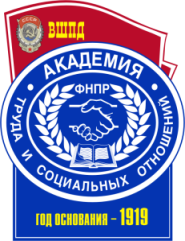 ГРАЖДАНСКИЙ ПРОЦЕССНаправление подготовки40.03.01 ЮриспруденцияНаправленность/профиль подготовкиЮриспруденцияСтепень/квалификациявыпускникабакалаврФорма обученияОчная, очно-заочная, заочнаяФГОС ВО№ 1511 от 01декабря 2016 г.Год набора - 20171Планируемые результаты обучения по дисциплине (модулю), соотнесенные с планируемыми результатами освоения образовательной программы52Место дисциплины в структуре ОПОП ВО83Объем дисциплины (модуля) в зачетных единицах с указанием количества академических часов, выделенных на контактную работу обучающихся с преподавателем (по видам занятий) и на самостоятельную работу обучающихся94Содержание дисциплины (модуля), структурированное по темам (разделам) с указанием отведенного на них количества академических или астрономических часов и видов учебных занятий104.1Структура дисциплины104.2Содержание дисциплины164.3План практических занятий264.4Лабораторные занятия615Перечень учебно-методического обеспечения для самостоятельной работы обучающихся по дисциплине (модулю)615.15.25.35.45.55.65.7.5.8Перечень учебно-методического обеспечения для СМР к Разделу 1Перечень учебно-методического обеспечения для СМР к Разделу 2Перечень учебно-методического обеспечения для СМР к Разделу 3Перечень учебно-методического обеспечения для СМР к Разделу 4Перечень учебно-методического обеспечения для СМР к Разделу 5Перечень учебно-методического обеспечения для СМР к Разделу 6Перечень учебно-методического обеспечения для СМР к Разделу 7Перечень учебно-методического обеспечения для СМР к Разделу 861636465666768685.9Основные термины и понятия696Фонд оценочных средств для проведения промежуточной аттестации обучающихся по дисциплине (модулю)747Основная и дополнительная литература, необходимая для освоения дисциплины (модуля)747.1Основная литература747.2Дополнительная литература747.3Нормативно-правовые акты, материалы судебной практики757.4Периодические издания778Ресурсы информационно-телекоммуникационной сети «Интернет», необходимые для освоения дисциплины (модуля)779Методические указания для обучающихся по освоению дисциплины (модуля)779.1Методические указания по изучению дисциплины и организации самостоятельной работы студента779.2Методические указания по подготовке к практическим занятиям809.3Методические указания по подготовке к лабораторным занятиям839.4Методические указания по выполнению и оформлению контрольных работ839.59.6Методические указания по выполнению и оформлению курсовых работМетодические указания по подготовке к зачёту/экзамену838410Информационные технологии, используемые при осуществлении образовательного процесса по дисциплине (модулю), включая перечень программного обеспечения и информационных справочных систем8411Материально-техническая база, необходимая для осуществления образовательного процесса по дисциплине (модулю)8512Образовательные технологии87Приложение № 1 к разделу № 6 Фонд оценочных средств для проведения промежуточной аттестации обучающихся по дисциплине (модулю)886.1.Перечень компетенций с указанием этапов их формирования886.2Описание показателей, критериев оценивания компетенций, шкал оценивания896.3Типовые контрольные задания или иные материалы, необходимые для оценки знаний, умений, навыков и (или) опыта деятельности, характеризующих этапы формирования компетенций в процессе освоения дисциплины926.3.1Типовые контрольные вопросы для подготовки к зачету/экзамену по дисциплине926.3.2Типовые практические задачи для текущей аттестации по дисциплине986.3.3Тестовые материалы для проведения текущей аттестации1026.3.4Тематика курсовых работ1176.3.56.3.6Тематика контрольных работУчебная деловая игра1171176.4Методические материалы, определяющие процедуры оценивания знаний, умений, навыков и (или) опыта деятельности, характеризующих этапы формирования компетенций122Объем дисциплиныВсего часовВсего часовВсего часовВсего часовОбъем дисциплиныДля ОФО(4 года)Для ОЗФО(4 г. 9 мес.)Для ЗФО(4 г. 9 мес.)Для ЗФО(ускор. обучение)(3 г. 9 мес.)Общая трудоемкость дисциплины (зачетных един. /часов)7/252(3/108, 4/144)7/252(3/108, 4/144)7/252(3/108, 4/144)7/252(3/108, 4/144)Контактная работа обучающихся с преподавателем (по видам учебных занятий) (всего)Контактная работа обучающихся с преподавателем (по видам учебных занятий) (всего)Контактная работа обучающихся с преподавателем (по видам учебных занятий) (всего)Контактная работа обучающихся с преподавателем (по видам учебных занятий) (всего)Контактная работа обучающихся с преподавателем (по видам учебных занятий) (всего)Аудиторная работа (всего)84(36/48)40(18/22)28(12/16)28(12/16)в том числе:Лекции38(16/22)18(8/10)14(6/8)14(6/8)Семинары, практические занятия46(20/26)22(10/12)14(6/8)14(6/8)Лабораторные работы----Самостоятельная работа обучающегося (всего)132(72/60)176(90/86)211(92/119)211(92/119)Вид промежуточной аттестации (зачет, зачет с оценкой, экзамен)Зачет/ЭкзаменЗачет/ЭкзаменЗачет/ЭкзаменЗачет/Экзамен№№ппНаименование разделовАудиторный фонд(в час.)Аудиторный фонд(в час.)Аудиторный фонд(в час.)Аудиторный фонд(в час.)Аудиторный фонд(в час.)Аудиторный фонд(в час.)Аудиторный фонд(в час.)Сам. раб. (час)Компетенции№№ппНаименование разделовВсегоВ том числе в интер.формеЛекцЛек в интер.формеЛабПрактПракт в интер.формеСам. раб. (час)КомпетенцииРАЗДЕЛ 1. Общие положения (ЧАСТЬ 1)РАЗДЕЛ 1. Общие положения (ЧАСТЬ 1)РАЗДЕЛ 1. Общие положения (ЧАСТЬ 1)РАЗДЕЛ 1. Общие положения (ЧАСТЬ 1)РАЗДЕЛ 1. Общие положения (ЧАСТЬ 1)РАЗДЕЛ 1. Общие положения (ЧАСТЬ 1)РАЗДЕЛ 1. Общие положения (ЧАСТЬ 1)РАЗДЕЛ 1. Общие положения (ЧАСТЬ 1)РАЗДЕЛ 1. Общие положения (ЧАСТЬ 1)РАЗДЕЛ 1. Общие положения (ЧАСТЬ 1)ОК-5;ОПК-1;ОПК-3;ОПК-5;ПК-4;ПК-5;ПК-13ОК-5;ОПК-1;ОПК-3;ОПК-5;ПК-4;ПК-5;ПК-1311.1Предмет, метод, система отрасли гражданского процессуального права.2-1--1-4ОК-5;ОПК-1;ОПК-3;ОПК-5;ПК-4;ПК-5;ПК-13ОК-5;ОПК-1;ОПК-3;ОПК-5;ПК-4;ПК-5;ПК-1311.2Источники гражданского процессуального права.2-1--1-4ОК-5;ОПК-1;ОПК-3;ОПК-5;ПК-4;ПК-5;ПК-13ОК-5;ОПК-1;ОПК-3;ОПК-5;ПК-4;ПК-5;ПК-1311.3Принципы гражданского процессуального права (гражданского процесса).211--114ОК-5;ОПК-1;ОПК-3;ОПК-5;ПК-4;ПК-5;ПК-13ОК-5;ОПК-1;ОПК-3;ОПК-5;ПК-4;ПК-5;ПК-1311.4Гражданские процессуальные правоотношения.2-1--1-4ОК-5;ОПК-1;ОПК-3;ОПК-5;ПК-4;ПК-5;ПК-13ОК-5;ОПК-1;ОПК-3;ОПК-5;ПК-4;ПК-5;ПК-1311.5Подведомственность гражданских дел.211--114ОК-5;ОПК-1;ОПК-3;ОПК-5;ПК-4;ПК-5;ПК-13ОК-5;ОПК-1;ОПК-3;ОПК-5;ПК-4;ПК-5;ПК-1311.6Подсудность гражданских дел.211--114ОК-5;ОПК-1;ОПК-3;ОПК-5;ПК-4;ПК-5;ПК-13ОК-5;ОПК-1;ОПК-3;ОПК-5;ПК-4;ПК-5;ПК-1311.7Процессуальные сроки.2-1--1-4ОК-5;ОПК-1;ОПК-3;ОПК-5;ПК-4;ПК-5;ПК-13ОК-5;ОПК-1;ОПК-3;ОПК-5;ПК-4;ПК-5;ПК-1311.8Судебные расходы.2-1--1-4ОК-5;ОПК-1;ОПК-3;ОПК-5;ПК-4;ПК-5;ПК-13ОК-5;ОПК-1;ОПК-3;ОПК-5;ПК-4;ПК-5;ПК-1311.9Стороны в гражданском процессе.211--114ОК-5;ОПК-1;ОПК-3;ОПК-5;ПК-4;ПК-5;ПК-13ОК-5;ОПК-1;ОПК-3;ОПК-5;ПК-4;ПК-5;ПК-1311.10Третьи лица в гражданском процессе.211--114ОК-5;ОПК-1;ОПК-3;ОПК-5;ПК-4;ПК-5;ПК-13ОК-5;ОПК-1;ОПК-3;ОПК-5;ПК-4;ПК-5;ПК-1311.11Участие прокурора в гражданском процессе.211--114ОК-5;ОПК-1;ОПК-3;ОПК-5;ПК-4;ПК-5;ПК-13ОК-5;ОПК-1;ОПК-3;ОПК-5;ПК-4;ПК-5;ПК-1311.12Участие в гражданском процессе государственных органов, органов местного управления, организаций и граждан, защищающих права, свободы и законные интересы других лиц.2-1--1-4ОК-5;ОПК-1;ОПК-3;ОПК-5;ПК-4;ПК-5;ПК-13ОК-5;ОПК-1;ОПК-3;ОПК-5;ПК-4;ПК-5;ПК-1311.13Представительство в суде.211--114ОК-5;ОПК-1;ОПК-3;ОПК-5;ПК-4;ПК-5;ПК-13ОК-5;ОПК-1;ОПК-3;ОПК-5;ПК-4;ПК-5;ПК-1311.14Ответственность в гражданском процессуальном праве.2-1--1-4ОК-5;ОПК-1;ОПК-3;ОПК-5;ПК-4;ПК-5;ПК-13ОК-5;ОПК-1;ОПК-3;ОПК-5;ПК-4;ПК-5;ПК-1311.15Иск.41---414ОК-5;ОПК-1;ОПК-3;ОПК-5;ПК-4;ПК-5;ПК-13ОК-5;ОПК-1;ОПК-3;ОПК-5;ПК-4;ПК-5;ПК-1311.16Особенности исковой формы защиты права по отдельным категориям гражданских дел.2-1--1-6ОК-5;ОПК-1;ОПК-3;ОПК-5;ПК-4;ПК-5;ПК-13ОК-5;ОПК-1;ОПК-3;ОПК-5;ПК-4;ПК-5;ПК-1311.17Доказывание и доказательства.2-1--1-6ОК-5;ОПК-1;ОПК-3;ОПК-5;ПК-4;ПК-5;ПК-13ОК-5;ОПК-1;ОПК-3;ОПК-5;ПК-4;ПК-5;ПК-13ВСЕГО (ч.1)36816--20872ОК-5;ОПК-1;ОПК-3;ОПК-5;ПК-4;ПК-5;ПК-13ОК-5;ОПК-1;ОПК-3;ОПК-5;ПК-4;ПК-5;ПК-13РАЗДЕЛ 2. Производство в суде первой инстанции (ЧАСТЬ 2)РАЗДЕЛ 2. Производство в суде первой инстанции (ЧАСТЬ 2)РАЗДЕЛ 2. Производство в суде первой инстанции (ЧАСТЬ 2)РАЗДЕЛ 2. Производство в суде первой инстанции (ЧАСТЬ 2)РАЗДЕЛ 2. Производство в суде первой инстанции (ЧАСТЬ 2)РАЗДЕЛ 2. Производство в суде первой инстанции (ЧАСТЬ 2)РАЗДЕЛ 2. Производство в суде первой инстанции (ЧАСТЬ 2)РАЗДЕЛ 2. Производство в суде первой инстанции (ЧАСТЬ 2)РАЗДЕЛ 2. Производство в суде первой инстанции (ЧАСТЬ 2)РАЗДЕЛ 2. Производство в суде первой инстанции (ЧАСТЬ 2)ОК-5;ОПК-1;ОПК-3;ОПК-5;ПК-4;ПК-5;ПК-13ОК-5;ОПК-1;ОПК-3;ОПК-5;ПК-4;ПК-5;ПК-1322.1Порядок возбуждения гражданских дел.2-1--1-3ОК-5;ОПК-1;ОПК-3;ОПК-5;ПК-4;ПК-5;ПК-13ОК-5;ОПК-1;ОПК-3;ОПК-5;ПК-4;ПК-5;ПК-1322.2Подготовка дела к судебному разбирательству.2-1--1-3ОК-5;ОПК-1;ОПК-3;ОПК-5;ПК-4;ПК-5;ПК-13ОК-5;ОПК-1;ОПК-3;ОПК-5;ПК-4;ПК-5;ПК-1322.3Правовое регулирование информационного обеспечения участников гражданского судопроизводства.2-1--1-3ОК-5;ОПК-1;ОПК-3;ОПК-5;ПК-4;ПК-5;ПК-13ОК-5;ОПК-1;ОПК-3;ОПК-5;ПК-4;ПК-5;ПК-1322.4Судебное разбирательство.642--443ОК-5;ОПК-1;ОПК-3;ОПК-5;ПК-4;ПК-5;ПК-13ОК-5;ОПК-1;ОПК-3;ОПК-5;ПК-4;ПК-5;ПК-1322.5Постановления суда первой инстанции.211--113ОК-5;ОПК-1;ОПК-3;ОПК-5;ПК-4;ПК-5;ПК-13ОК-5;ОПК-1;ОПК-3;ОПК-5;ПК-4;ПК-5;ПК-1322.6Заочное решение.321--223ОК-5;ОПК-1;ОПК-3;ОПК-5;ПК-4;ПК-5;ПК-13ОК-5;ОПК-1;ОПК-3;ОПК-5;ПК-4;ПК-5;ПК-1322.7Приказное производство.2-1--1-3ОК-5;ОПК-1;ОПК-3;ОПК-5;ПК-4;ПК-5;ПК-13ОК-5;ОПК-1;ОПК-3;ОПК-5;ПК-4;ПК-5;ПК-1322.8Производство по гражданским делам у мирового судьи.4-2--2-3ОК-5;ОПК-1;ОПК-3;ОПК-5;ПК-4;ПК-5;ПК-13ОК-5;ОПК-1;ОПК-3;ОПК-5;ПК-4;ПК-5;ПК-1322.9Особое производство.211--113ОК-5;ОПК-1;ОПК-3;ОПК-5;ПК-4;ПК-5;ПК-13ОК-5;ОПК-1;ОПК-3;ОПК-5;ПК-4;ПК-5;ПК-13РАЗДЕЛ 3. Производство в суде второй инстанцииРАЗДЕЛ 3. Производство в суде второй инстанцииРАЗДЕЛ 3. Производство в суде второй инстанцииРАЗДЕЛ 3. Производство в суде второй инстанцииРАЗДЕЛ 3. Производство в суде второй инстанцииРАЗДЕЛ 3. Производство в суде второй инстанцииРАЗДЕЛ 3. Производство в суде второй инстанцииРАЗДЕЛ 3. Производство в суде второй инстанцииРАЗДЕЛ 3. Производство в суде второй инстанцииРАЗДЕЛ 3. Производство в суде второй инстанцииОК-5;ОПК-1;ОПК-3;ОПК-5;ПК-4;ПК-5;ПК-13ОК-5;ОПК-1;ОПК-3;ОПК-5;ПК-4;ПК-5;ПК-1333.1Производство в суде апелляционной инстанции.311--213ОК-5;ОПК-1;ОПК-3;ОПК-5;ПК-4;ПК-5;ПК-13ОК-5;ОПК-1;ОПК-3;ОПК-5;ПК-4;ПК-5;ПК-13РАЗДЕЛ 4. Пересмотр вступивших в законную силу судебных постановленийРАЗДЕЛ 4. Пересмотр вступивших в законную силу судебных постановленийРАЗДЕЛ 4. Пересмотр вступивших в законную силу судебных постановленийРАЗДЕЛ 4. Пересмотр вступивших в законную силу судебных постановленийРАЗДЕЛ 4. Пересмотр вступивших в законную силу судебных постановленийРАЗДЕЛ 4. Пересмотр вступивших в законную силу судебных постановленийРАЗДЕЛ 4. Пересмотр вступивших в законную силу судебных постановленийРАЗДЕЛ 4. Пересмотр вступивших в законную силу судебных постановленийРАЗДЕЛ 4. Пересмотр вступивших в законную силу судебных постановленийРАЗДЕЛ 4. Пересмотр вступивших в законную силу судебных постановленийОК-5;ОПК-1;ОПК-3;ОПК-5;ПК-4;ПК-5;ПК-13ОК-5;ОПК-1;ОПК-3;ОПК-5;ПК-4;ПК-5;ПК-1344.1Производство в суде кассационной инстанции.2113--113ОК-5;ОПК-1;ОПК-3;ОПК-5;ПК-4;ПК-5;ПК-13ОК-5;ОПК-1;ОПК-3;ОПК-5;ПК-4;ПК-5;ПК-1344.2Производство в суде надзорной инстанции.2-1--1-3ОК-5;ОПК-1;ОПК-3;ОПК-5;ПК-4;ПК-5;ПК-13ОК-5;ОПК-1;ОПК-3;ОПК-5;ПК-4;ПК-5;ПК-1344.3Пересмотр по вновь открывшимся или новым обстоятельствам судебных постановлений, вступивших в законную силу.2-1--1-3ОК-5;ОПК-1;ОПК-3;ОПК-5;ПК-4;ПК-5;ПК-13ОК-5;ОПК-1;ОПК-3;ОПК-5;ПК-4;ПК-5;ПК-13РАЗДЕЛ 5. Правовое положение иностранных граждан и организаций в гражданском процессеРАЗДЕЛ 5. Правовое положение иностранных граждан и организаций в гражданском процессеРАЗДЕЛ 5. Правовое положение иностранных граждан и организаций в гражданском процессеРАЗДЕЛ 5. Правовое положение иностранных граждан и организаций в гражданском процессеРАЗДЕЛ 5. Правовое положение иностранных граждан и организаций в гражданском процессеРАЗДЕЛ 5. Правовое положение иностранных граждан и организаций в гражданском процессеРАЗДЕЛ 5. Правовое положение иностранных граждан и организаций в гражданском процессеРАЗДЕЛ 5. Правовое положение иностранных граждан и организаций в гражданском процессеРАЗДЕЛ 5. Правовое положение иностранных граждан и организаций в гражданском процессеРАЗДЕЛ 5. Правовое положение иностранных граждан и организаций в гражданском процессеОК-5;ОПК-1;ОПК-3;ОПК-5;ПК-4;ПК-5;ПК-13ОК-5;ОПК-1;ОПК-3;ОПК-5;ПК-4;ПК-5;ПК-1355.1Гражданские процессуальные права иностранных граждан и лиц без гражданства. Иск к иностранным государствам. Судебные поручения и решения иностранных судов. Международные договоры.2-1--1-3ОК-5;ОПК-1;ОПК-3;ОПК-5;ПК-4;ПК-5;ПК-13ОК-5;ОПК-1;ОПК-3;ОПК-5;ПК-4;ПК-5;ПК-1355.2Порядок обращения и производство в Европейском Суде по правам человека.2-1--1-3ОК-5;ОПК-1;ОПК-3;ОПК-5;ПК-4;ПК-5;ПК-13ОК-5;ОПК-1;ОПК-3;ОПК-5;ПК-4;ПК-5;ПК-13РАЗДЕЛ 6. Арбитражный процессРАЗДЕЛ 6. Арбитражный процессРАЗДЕЛ 6. Арбитражный процессРАЗДЕЛ 6. Арбитражный процессРАЗДЕЛ 6. Арбитражный процессРАЗДЕЛ 6. Арбитражный процессРАЗДЕЛ 6. Арбитражный процессРАЗДЕЛ 6. Арбитражный процессРАЗДЕЛ 6. Арбитражный процессРАЗДЕЛ 6. Арбитражный процессОК-5;ОПК-1;ОПК-3;ОПК-5;ПК-4;ПК-5;ПК-13ОК-5;ОПК-1;ОПК-3;ОПК-5;ПК-4;ПК-5;ПК-1366.1Основы арбитражного судопроизводства в Российской Федерации.21--1-3ОК-5;ОПК-1;ОПК-3;ОПК-5;ПК-4;ПК-5;ПК-13ОК-5;ОПК-1;ОПК-3;ОПК-5;ПК-4;ПК-5;ПК-13РАЗДЕЛ 7. Производство, связанное с исполнением судебных постановлений и актов иных органовРАЗДЕЛ 7. Производство, связанное с исполнением судебных постановлений и актов иных органовРАЗДЕЛ 7. Производство, связанное с исполнением судебных постановлений и актов иных органовРАЗДЕЛ 7. Производство, связанное с исполнением судебных постановлений и актов иных органовРАЗДЕЛ 7. Производство, связанное с исполнением судебных постановлений и актов иных органовРАЗДЕЛ 7. Производство, связанное с исполнением судебных постановлений и актов иных органовРАЗДЕЛ 7. Производство, связанное с исполнением судебных постановлений и актов иных органовРАЗДЕЛ 7. Производство, связанное с исполнением судебных постановлений и актов иных органовРАЗДЕЛ 7. Производство, связанное с исполнением судебных постановлений и актов иных органовРАЗДЕЛ 7. Производство, связанное с исполнением судебных постановлений и актов иных органовОК-5;ОПК-1;ОПК-3;ОПК-5;ПК-4;ПК-5;ПК-13ОК-5;ОПК-1;ОПК-3;ОПК-5;ПК-4;ПК-5;ПК-1337.1Исполнение судебных постановлений и актов иных органов.2-1--1-3ОК-5;ОПК-1;ОПК-3;ОПК-5;ПК-4;ПК-5;ПК-13ОК-5;ОПК-1;ОПК-3;ОПК-5;ПК-4;ПК-5;ПК-13РАЗДЕЛ 8. Несудебные формы защиты правРАЗДЕЛ 8. Несудебные формы защиты правРАЗДЕЛ 8. Несудебные формы защиты правРАЗДЕЛ 8. Несудебные формы защиты правРАЗДЕЛ 8. Несудебные формы защиты правРАЗДЕЛ 8. Несудебные формы защиты правРАЗДЕЛ 8. Несудебные формы защиты правРАЗДЕЛ 8. Несудебные формы защиты правРАЗДЕЛ 8. Несудебные формы защиты правРАЗДЕЛ 8. Несудебные формы защиты правОК-5;ОПК-1;ОПК-3;ОПК-5;ПК-4;ПК-5;ПК-13ОК-5;ОПК-1;ОПК-3;ОПК-5;ПК-4;ПК-5;ПК-1388.1Нотариальная форма защиты и охраны прав.2-1--1-3ОК-5;ОПК-1;ОПК-3;ОПК-5;ПК-4;ПК-5;ПК-13ОК-5;ОПК-1;ОПК-3;ОПК-5;ПК-4;ПК-5;ПК-1388.2Рассмотрение гражданских дел третейскими судами.2-1--1-3ОК-5;ОПК-1;ОПК-3;ОПК-5;ПК-4;ПК-5;ПК-13ОК-5;ОПК-1;ОПК-3;ОПК-5;ПК-4;ПК-5;ПК-138.3Альтернативная процедура урегулирования споров с участием посредника (процедура медиации)2-1--1-3ОК-5;ОПК-1;ОПК-3;ОПК-5;ПК-4;ПК-5;ПК-13ОК-5;ОПК-1;ОПК-3;ОПК-5;ПК-4;ПК-5;ПК-13ВСЕГО (ч.2)481022--261060ИТОГОИТОГО841838--4618132№№ппНаименование разделовАудиторный фонд(в час.)Аудиторный фонд(в час.)Аудиторный фонд(в час.)Аудиторный фонд(в час.)Аудиторный фонд(в час.)Аудиторный фонд(в час.)Аудиторный фонд(в час.)Сам. раб. (час)Компетенции№№ппНаименование разделовВсегоВ том числе в интер.формеЛекцЛек в интер.формеЛабПрактПракт в интер.формеСам. раб. (час)КомпетенцииРАЗДЕЛ 1. Общие положения (ЧАСТЬ 1)РАЗДЕЛ 1. Общие положения (ЧАСТЬ 1)РАЗДЕЛ 1. Общие положения (ЧАСТЬ 1)РАЗДЕЛ 1. Общие положения (ЧАСТЬ 1)РАЗДЕЛ 1. Общие положения (ЧАСТЬ 1)РАЗДЕЛ 1. Общие положения (ЧАСТЬ 1)РАЗДЕЛ 1. Общие положения (ЧАСТЬ 1)РАЗДЕЛ 1. Общие положения (ЧАСТЬ 1)РАЗДЕЛ 1. Общие положения (ЧАСТЬ 1)РАЗДЕЛ 1. Общие положения (ЧАСТЬ 1)ОК-5;ОПК-1;ОПК-3;ОПК-5;ПК-4;ПК-5;ПК-13ОК-5;ОПК-1;ОПК-3;ОПК-5;ПК-4;ПК-5;ПК-1311.1Предмет, метод, система отрасли гражданского процессуального права.1-1----5ОК-5;ОПК-1;ОПК-3;ОПК-5;ПК-4;ПК-5;ПК-13ОК-5;ОПК-1;ОПК-3;ОПК-5;ПК-4;ПК-5;ПК-1311.2Источники гражданского процессуального права.1-1----5ОК-5;ОПК-1;ОПК-3;ОПК-5;ПК-4;ПК-5;ПК-13ОК-5;ОПК-1;ОПК-3;ОПК-5;ПК-4;ПК-5;ПК-1311.3Принципы гражданского процессуального права (гражданского процесса).1----1-5ОК-5;ОПК-1;ОПК-3;ОПК-5;ПК-4;ПК-5;ПК-13ОК-5;ОПК-1;ОПК-3;ОПК-5;ПК-4;ПК-5;ПК-1311.4Гражданские процессуальные правоотношения.1-1----5ОК-5;ОПК-1;ОПК-3;ОПК-5;ПК-4;ПК-5;ПК-13ОК-5;ОПК-1;ОПК-3;ОПК-5;ПК-4;ПК-5;ПК-1311.5Подведомственность гражданских дел.1----1-5ОК-5;ОПК-1;ОПК-3;ОПК-5;ПК-4;ПК-5;ПК-13ОК-5;ОПК-1;ОПК-3;ОПК-5;ПК-4;ПК-5;ПК-1311.6Подсудность гражданских дел.11---115ОК-5;ОПК-1;ОПК-3;ОПК-5;ПК-4;ПК-5;ПК-13ОК-5;ОПК-1;ОПК-3;ОПК-5;ПК-4;ПК-5;ПК-1311.7Процессуальные сроки.1-1----5ОК-5;ОПК-1;ОПК-3;ОПК-5;ПК-4;ПК-5;ПК-13ОК-5;ОПК-1;ОПК-3;ОПК-5;ПК-4;ПК-5;ПК-1311.8Судебные расходы.1-1----5ОК-5;ОПК-1;ОПК-3;ОПК-5;ПК-4;ПК-5;ПК-13ОК-5;ОПК-1;ОПК-3;ОПК-5;ПК-4;ПК-5;ПК-1311.9Стороны в гражданском процессе.1----1-5ОК-5;ОПК-1;ОПК-3;ОПК-5;ПК-4;ПК-5;ПК-13ОК-5;ОПК-1;ОПК-3;ОПК-5;ПК-4;ПК-5;ПК-1311.10Третьи лица в гражданском процессе.1----1-5ОК-5;ОПК-1;ОПК-3;ОПК-5;ПК-4;ПК-5;ПК-13ОК-5;ОПК-1;ОПК-3;ОПК-5;ПК-4;ПК-5;ПК-1311.11Участие прокурора в гражданском процессе.11---115ОК-5;ОПК-1;ОПК-3;ОПК-5;ПК-4;ПК-5;ПК-13ОК-5;ОПК-1;ОПК-3;ОПК-5;ПК-4;ПК-5;ПК-1311.12Участие в гражданском процессе государственных органов, органов местного управления, организаций и граждан, защищающих права, свободы и законные интересы других лиц.1-1----5ОК-5;ОПК-1;ОПК-3;ОПК-5;ПК-4;ПК-5;ПК-13ОК-5;ОПК-1;ОПК-3;ОПК-5;ПК-4;ПК-5;ПК-1311.13Представительство в суде.21---216ОК-5;ОПК-1;ОПК-3;ОПК-5;ПК-4;ПК-5;ПК-13ОК-5;ОПК-1;ОПК-3;ОПК-5;ПК-4;ПК-5;ПК-1311.14Ответственность в гражданском процессуальном праве.1-1----6ОК-5;ОПК-1;ОПК-3;ОПК-5;ПК-4;ПК-5;ПК-13ОК-5;ОПК-1;ОПК-3;ОПК-5;ПК-4;ПК-5;ПК-1311.15Иск.21---216ОК-5;ОПК-1;ОПК-3;ОПК-5;ПК-4;ПК-5;ПК-13ОК-5;ОПК-1;ОПК-3;ОПК-5;ПК-4;ПК-5;ПК-1311.16Особенности исковой формы защиты права по отдельным категориям гражданских дел.1-1----6ОК-5;ОПК-1;ОПК-3;ОПК-5;ПК-4;ПК-5;ПК-13ОК-5;ОПК-1;ОПК-3;ОПК-5;ПК-4;ПК-5;ПК-1311.17Доказывание и доказательства.1-1----6ОК-5;ОПК-1;ОПК-3;ОПК-5;ПК-4;ПК-5;ПК-13ОК-5;ОПК-1;ОПК-3;ОПК-5;ПК-4;ПК-5;ПК-13ВСЕГО (ч.1)1848--10490ОК-5;ОПК-1;ОПК-3;ОПК-5;ПК-4;ПК-5;ПК-13ОК-5;ОПК-1;ОПК-3;ОПК-5;ПК-4;ПК-5;ПК-13РАЗДЕЛ 2. Производство в суде первой инстанции (ЧАСТЬ 2)РАЗДЕЛ 2. Производство в суде первой инстанции (ЧАСТЬ 2)РАЗДЕЛ 2. Производство в суде первой инстанции (ЧАСТЬ 2)РАЗДЕЛ 2. Производство в суде первой инстанции (ЧАСТЬ 2)РАЗДЕЛ 2. Производство в суде первой инстанции (ЧАСТЬ 2)РАЗДЕЛ 2. Производство в суде первой инстанции (ЧАСТЬ 2)РАЗДЕЛ 2. Производство в суде первой инстанции (ЧАСТЬ 2)РАЗДЕЛ 2. Производство в суде первой инстанции (ЧАСТЬ 2)РАЗДЕЛ 2. Производство в суде первой инстанции (ЧАСТЬ 2)РАЗДЕЛ 2. Производство в суде первой инстанции (ЧАСТЬ 2)ОК-5;ОПК-1;ОПК-3;ОПК-5;ПК-4;ПК-5;ПК-13ОК-5;ОПК-1;ОПК-3;ОПК-5;ПК-4;ПК-5;ПК-1322.1Порядок возбуждения гражданских дел.1-1----4ОК-5;ОПК-1;ОПК-3;ОПК-5;ПК-4;ПК-5;ПК-13ОК-5;ОПК-1;ОПК-3;ОПК-5;ПК-4;ПК-5;ПК-1322.2Подготовка дела к судебному разбирательству.1-1----4ОК-5;ОПК-1;ОПК-3;ОПК-5;ПК-4;ПК-5;ПК-13ОК-5;ОПК-1;ОПК-3;ОПК-5;ПК-4;ПК-5;ПК-1322.3Правовое регулирование информационного обеспечения участников гражданского судопроизводства.1-1----4ОК-5;ОПК-1;ОПК-3;ОПК-5;ПК-4;ПК-5;ПК-13ОК-5;ОПК-1;ОПК-3;ОПК-5;ПК-4;ПК-5;ПК-1322.4Судебное разбирательство.11---114ОК-5;ОПК-1;ОПК-3;ОПК-5;ПК-4;ПК-5;ПК-13ОК-5;ОПК-1;ОПК-3;ОПК-5;ПК-4;ПК-5;ПК-1322.5Постановления суда первой инстанции.11---114ОК-5;ОПК-1;ОПК-3;ОПК-5;ПК-4;ПК-5;ПК-13ОК-5;ОПК-1;ОПК-3;ОПК-5;ПК-4;ПК-5;ПК-1322.6Заочное решение.11---114ОК-5;ОПК-1;ОПК-3;ОПК-5;ПК-4;ПК-5;ПК-13ОК-5;ОПК-1;ОПК-3;ОПК-5;ПК-4;ПК-5;ПК-1322.7Приказное производство.1-1----4ОК-5;ОПК-1;ОПК-3;ОПК-5;ПК-4;ПК-5;ПК-13ОК-5;ОПК-1;ОПК-3;ОПК-5;ПК-4;ПК-5;ПК-1322.8Производство по гражданским делам у мирового судьи.1-1----4ОК-5;ОПК-1;ОПК-3;ОПК-5;ПК-4;ПК-5;ПК-13ОК-5;ОПК-1;ОПК-3;ОПК-5;ПК-4;ПК-5;ПК-1322.9Особое производство.11---114ОК-5;ОПК-1;ОПК-3;ОПК-5;ПК-4;ПК-5;ПК-13ОК-5;ОПК-1;ОПК-3;ОПК-5;ПК-4;ПК-5;ПК-13РАЗДЕЛ 3. Производство в суде второй инстанцииРАЗДЕЛ 3. Производство в суде второй инстанцииРАЗДЕЛ 3. Производство в суде второй инстанцииРАЗДЕЛ 3. Производство в суде второй инстанцииРАЗДЕЛ 3. Производство в суде второй инстанцииРАЗДЕЛ 3. Производство в суде второй инстанцииРАЗДЕЛ 3. Производство в суде второй инстанцииРАЗДЕЛ 3. Производство в суде второй инстанцииРАЗДЕЛ 3. Производство в суде второй инстанцииРАЗДЕЛ 3. Производство в суде второй инстанцииОК-5;ОПК-1;ОПК-3;ОПК-5;ПК-4;ПК-5;ПК-13ОК-5;ОПК-1;ОПК-3;ОПК-5;ПК-4;ПК-5;ПК-1333.1Производство в суде апелляционной инстанции.11---114ОК-5;ОПК-1;ОПК-3;ОПК-5;ПК-4;ПК-5;ПК-13ОК-5;ОПК-1;ОПК-3;ОПК-5;ПК-4;ПК-5;ПК-13РАЗДЕЛ 4. Пересмотр вступивших в законную силу судебных постановленийРАЗДЕЛ 4. Пересмотр вступивших в законную силу судебных постановленийРАЗДЕЛ 4. Пересмотр вступивших в законную силу судебных постановленийРАЗДЕЛ 4. Пересмотр вступивших в законную силу судебных постановленийРАЗДЕЛ 4. Пересмотр вступивших в законную силу судебных постановленийРАЗДЕЛ 4. Пересмотр вступивших в законную силу судебных постановленийРАЗДЕЛ 4. Пересмотр вступивших в законную силу судебных постановленийРАЗДЕЛ 4. Пересмотр вступивших в законную силу судебных постановленийРАЗДЕЛ 4. Пересмотр вступивших в законную силу судебных постановленийРАЗДЕЛ 4. Пересмотр вступивших в законную силу судебных постановленийОК-5;ОПК-1;ОПК-3;ОПК-5;ПК-4;ПК-5;ПК-13ОК-5;ОПК-1;ОПК-3;ОПК-5;ПК-4;ПК-5;ПК-1344.1Производство в суде кассационной инстанции.11---114ОК-5;ОПК-1;ОПК-3;ОПК-5;ПК-4;ПК-5;ПК-13ОК-5;ОПК-1;ОПК-3;ОПК-5;ПК-4;ПК-5;ПК-1344.2Производство в суде надзорной инстанции.1----1-4ОК-5;ОПК-1;ОПК-3;ОПК-5;ПК-4;ПК-5;ПК-13ОК-5;ОПК-1;ОПК-3;ОПК-5;ПК-4;ПК-5;ПК-1344.3Пересмотр по вновь открывшимся или новым обстоятельствам судебных постановлений, вступивших в законную силу.1----1-4ОК-5;ОПК-1;ОПК-3;ОПК-5;ПК-4;ПК-5;ПК-13ОК-5;ОПК-1;ОПК-3;ОПК-5;ПК-4;ПК-5;ПК-13РАЗДЕЛ 5. Правовое положение иностранных граждан и организаций в гражданском процессеРАЗДЕЛ 5. Правовое положение иностранных граждан и организаций в гражданском процессеРАЗДЕЛ 5. Правовое положение иностранных граждан и организаций в гражданском процессеРАЗДЕЛ 5. Правовое положение иностранных граждан и организаций в гражданском процессеРАЗДЕЛ 5. Правовое положение иностранных граждан и организаций в гражданском процессеРАЗДЕЛ 5. Правовое положение иностранных граждан и организаций в гражданском процессеРАЗДЕЛ 5. Правовое положение иностранных граждан и организаций в гражданском процессеРАЗДЕЛ 5. Правовое положение иностранных граждан и организаций в гражданском процессеРАЗДЕЛ 5. Правовое положение иностранных граждан и организаций в гражданском процессеРАЗДЕЛ 5. Правовое положение иностранных граждан и организаций в гражданском процессеОК-5;ОПК-1;ОПК-3;ОПК-5;ПК-4;ПК-5;ПК-13ОК-5;ОПК-1;ОПК-3;ОПК-5;ПК-4;ПК-5;ПК-1355.1Гражданские процессуальные права иностранных граждан и лиц без гражданства. Иск к иностранным государствам. Судебные поручения и решения иностранных судов. Международные договоры.1-1---4ОК-5;ОПК-1;ОПК-3;ОПК-5;ПК-4;ПК-5;ПК-13ОК-5;ОПК-1;ОПК-3;ОПК-5;ПК-4;ПК-5;ПК-1355.2Порядок обращения и производство в Европейском Суде по правам человека.1-1---4ОК-5;ОПК-1;ОПК-3;ОПК-5;ПК-4;ПК-5;ПК-13ОК-5;ОПК-1;ОПК-3;ОПК-5;ПК-4;ПК-5;ПК-13РАЗДЕЛ 6. Арбитражный процессРАЗДЕЛ 6. Арбитражный процессРАЗДЕЛ 6. Арбитражный процессРАЗДЕЛ 6. Арбитражный процессРАЗДЕЛ 6. Арбитражный процессРАЗДЕЛ 6. Арбитражный процессРАЗДЕЛ 6. Арбитражный процессРАЗДЕЛ 6. Арбитражный процессРАЗДЕЛ 6. Арбитражный процессРАЗДЕЛ 6. Арбитражный процессОК-5;ОПК-1;ОПК-3;ОПК-5;ПК-4;ПК-5;ПК-13ОК-5;ОПК-1;ОПК-3;ОПК-5;ПК-4;ПК-5;ПК-1366.1Основы арбитражного судопроизводства в Российской Федерации.11---4ОК-5;ОПК-1;ОПК-3;ОПК-5;ПК-4;ПК-5;ПК-13ОК-5;ОПК-1;ОПК-3;ОПК-5;ПК-4;ПК-5;ПК-13РАЗДЕЛ 7. Производство, связанное с исполнением судебных постановлений и актов иных органовРАЗДЕЛ 7. Производство, связанное с исполнением судебных постановлений и актов иных органовРАЗДЕЛ 7. Производство, связанное с исполнением судебных постановлений и актов иных органовРАЗДЕЛ 7. Производство, связанное с исполнением судебных постановлений и актов иных органовРАЗДЕЛ 7. Производство, связанное с исполнением судебных постановлений и актов иных органовРАЗДЕЛ 7. Производство, связанное с исполнением судебных постановлений и актов иных органовРАЗДЕЛ 7. Производство, связанное с исполнением судебных постановлений и актов иных органовРАЗДЕЛ 7. Производство, связанное с исполнением судебных постановлений и актов иных органовРАЗДЕЛ 7. Производство, связанное с исполнением судебных постановлений и актов иных органовРАЗДЕЛ 7. Производство, связанное с исполнением судебных постановлений и актов иных органовОК-5;ОПК-1;ОПК-3;ОПК-5;ПК-4;ПК-5;ПК-13ОК-5;ОПК-1;ОПК-3;ОПК-5;ПК-4;ПК-5;ПК-1337.1Исполнение судебных постановлений и актов иных органов.1----1-4ОК-5;ОПК-1;ОПК-3;ОПК-5;ПК-4;ПК-5;ПК-13ОК-5;ОПК-1;ОПК-3;ОПК-5;ПК-4;ПК-5;ПК-13РАЗДЕЛ 8. Несудебные формы защиты правРАЗДЕЛ 8. Несудебные формы защиты правРАЗДЕЛ 8. Несудебные формы защиты правРАЗДЕЛ 8. Несудебные формы защиты правРАЗДЕЛ 8. Несудебные формы защиты правРАЗДЕЛ 8. Несудебные формы защиты правРАЗДЕЛ 8. Несудебные формы защиты правРАЗДЕЛ 8. Несудебные формы защиты правРАЗДЕЛ 8. Несудебные формы защиты правРАЗДЕЛ 8. Несудебные формы защиты правОК-5;ОПК-1;ОПК-3;ОПК-5;ПК-4;ПК-5;ПК-13ОК-5;ОПК-1;ОПК-3;ОПК-5;ПК-4;ПК-5;ПК-1388.1Нотариальная форма защиты и охраны прав.2-1--1-6ОК-5;ОПК-1;ОПК-3;ОПК-5;ПК-4;ПК-5;ПК-13ОК-5;ОПК-1;ОПК-3;ОПК-5;ПК-4;ПК-5;ПК-1388.2Рассмотрение гражданских дел третейскими судами.2-1--1-6ОК-5;ОПК-1;ОПК-3;ОПК-5;ПК-4;ПК-5;ПК-13ОК-5;ОПК-1;ОПК-3;ОПК-5;ПК-4;ПК-5;ПК-138.3Альтернативная процедура урегулирования споров с участием посредника (процедура медиации)1----1-6ОК-5;ОПК-1;ОПК-3;ОПК-5;ПК-4;ПК-5;ПК-13ОК-5;ОПК-1;ОПК-3;ОПК-5;ПК-4;ПК-5;ПК-13ВСЕГО (ч.2)22610--12686ИТОГОИТОГО401018--2210176№№ппНаименование разделовАудиторный фонд(в час.)Аудиторный фонд(в час.)Аудиторный фонд(в час.)Аудиторный фонд(в час.)Аудиторный фонд(в час.)Аудиторный фонд(в час.)Аудиторный фонд(в час.)Сам. раб. (час)Компетенции№№ппНаименование разделовВсегоВ том числе в интер.формеЛекцЛек в интер.формеЛабПрактПракт в интер.формеСам. раб. (час)КомпетенцииРАЗДЕЛ 1. Общие положения (ЧАСТЬ 1)РАЗДЕЛ 1. Общие положения (ЧАСТЬ 1)РАЗДЕЛ 1. Общие положения (ЧАСТЬ 1)РАЗДЕЛ 1. Общие положения (ЧАСТЬ 1)РАЗДЕЛ 1. Общие положения (ЧАСТЬ 1)РАЗДЕЛ 1. Общие положения (ЧАСТЬ 1)РАЗДЕЛ 1. Общие положения (ЧАСТЬ 1)РАЗДЕЛ 1. Общие положения (ЧАСТЬ 1)РАЗДЕЛ 1. Общие положения (ЧАСТЬ 1)РАЗДЕЛ 1. Общие положения (ЧАСТЬ 1)ОК-5;ОПК-1;ОПК-3;ОПК-5;ПК-4;ПК-5;ПК-13ОК-5;ОПК-1;ОПК-3;ОПК-5;ПК-4;ПК-5;ПК-1311.1Предмет, метод, система отрасли гражданского процессуального права.1-1----5ОК-5;ОПК-1;ОПК-3;ОПК-5;ПК-4;ПК-5;ПК-13ОК-5;ОПК-1;ОПК-3;ОПК-5;ПК-4;ПК-5;ПК-1311.2Источники гражданского процессуального права.1-1----5ОК-5;ОПК-1;ОПК-3;ОПК-5;ПК-4;ПК-5;ПК-13ОК-5;ОПК-1;ОПК-3;ОПК-5;ПК-4;ПК-5;ПК-1311.3Принципы гражданского процессуального права (гражданского процесса).0.5----0.5-5ОК-5;ОПК-1;ОПК-3;ОПК-5;ПК-4;ПК-5;ПК-13ОК-5;ОПК-1;ОПК-3;ОПК-5;ПК-4;ПК-5;ПК-1311.4Гражданские процессуальные правоотношения.1-1----5ОК-5;ОПК-1;ОПК-3;ОПК-5;ПК-4;ПК-5;ПК-13ОК-5;ОПК-1;ОПК-3;ОПК-5;ПК-4;ПК-5;ПК-1311.5Подведомственность гражданских дел.11---115ОК-5;ОПК-1;ОПК-3;ОПК-5;ПК-4;ПК-5;ПК-13ОК-5;ОПК-1;ОПК-3;ОПК-5;ПК-4;ПК-5;ПК-1311.6Подсудность гражданских дел.11---115ОК-5;ОПК-1;ОПК-3;ОПК-5;ПК-4;ПК-5;ПК-13ОК-5;ОПК-1;ОПК-3;ОПК-5;ПК-4;ПК-5;ПК-1311.7Процессуальные сроки.0.5-0.5----5ОК-5;ОПК-1;ОПК-3;ОПК-5;ПК-4;ПК-5;ПК-13ОК-5;ОПК-1;ОПК-3;ОПК-5;ПК-4;ПК-5;ПК-1311.8Судебные расходы.0.5-0.5----5ОК-5;ОПК-1;ОПК-3;ОПК-5;ПК-4;ПК-5;ПК-13ОК-5;ОПК-1;ОПК-3;ОПК-5;ПК-4;ПК-5;ПК-1311.9Стороны в гражданском процессе.0.5----0.5-5ОК-5;ОПК-1;ОПК-3;ОПК-5;ПК-4;ПК-5;ПК-13ОК-5;ОПК-1;ОПК-3;ОПК-5;ПК-4;ПК-5;ПК-1311.10Третьи лица в гражданском процессе.0.5----0.5-5ОК-5;ОПК-1;ОПК-3;ОПК-5;ПК-4;ПК-5;ПК-13ОК-5;ОПК-1;ОПК-3;ОПК-5;ПК-4;ПК-5;ПК-1311.11Участие прокурора в гражданском процессе.0.5----0.5-6ОК-5;ОПК-1;ОПК-3;ОПК-5;ПК-4;ПК-5;ПК-13ОК-5;ОПК-1;ОПК-3;ОПК-5;ПК-4;ПК-5;ПК-1311.12Участие в гражданском процессе государственных органов, органов местного управления, организаций и граждан, защищающих права, свободы и законные интересы других лиц.1-1----6ОК-5;ОПК-1;ОПК-3;ОПК-5;ПК-4;ПК-5;ПК-13ОК-5;ОПК-1;ОПК-3;ОПК-5;ПК-4;ПК-5;ПК-1311.13Представительство в суде.11---116ОК-5;ОПК-1;ОПК-3;ОПК-5;ПК-4;ПК-5;ПК-13ОК-5;ОПК-1;ОПК-3;ОПК-5;ПК-4;ПК-5;ПК-1311.14Ответственность в гражданском процессуальном праве.1-1----6ОК-5;ОПК-1;ОПК-3;ОПК-5;ПК-4;ПК-5;ПК-13ОК-5;ОПК-1;ОПК-3;ОПК-5;ПК-4;ПК-5;ПК-1311.15Иск.11---116ОК-5;ОПК-1;ОПК-3;ОПК-5;ПК-4;ПК-5;ПК-13ОК-5;ОПК-1;ОПК-3;ОПК-5;ПК-4;ПК-5;ПК-1311.16Особенности исковой формы защиты права по отдельным категориям гражданских дел.0.5-0.5----6ОК-5;ОПК-1;ОПК-3;ОПК-5;ПК-4;ПК-5;ПК-13ОК-5;ОПК-1;ОПК-3;ОПК-5;ПК-4;ПК-5;ПК-1311.17Доказывание и доказательства.0.5-0.5----6ОК-5;ОПК-1;ОПК-3;ОПК-5;ПК-4;ПК-5;ПК-13ОК-5;ОПК-1;ОПК-3;ОПК-5;ПК-4;ПК-5;ПК-13ВСЕГО (ч.1)1246--6492ОК-5;ОПК-1;ОПК-3;ОПК-5;ПК-4;ПК-5;ПК-13ОК-5;ОПК-1;ОПК-3;ОПК-5;ПК-4;ПК-5;ПК-13РАЗДЕЛ 2. Производство в суде первой инстанции (ЧАСТЬ 2)РАЗДЕЛ 2. Производство в суде первой инстанции (ЧАСТЬ 2)РАЗДЕЛ 2. Производство в суде первой инстанции (ЧАСТЬ 2)РАЗДЕЛ 2. Производство в суде первой инстанции (ЧАСТЬ 2)РАЗДЕЛ 2. Производство в суде первой инстанции (ЧАСТЬ 2)РАЗДЕЛ 2. Производство в суде первой инстанции (ЧАСТЬ 2)РАЗДЕЛ 2. Производство в суде первой инстанции (ЧАСТЬ 2)РАЗДЕЛ 2. Производство в суде первой инстанции (ЧАСТЬ 2)РАЗДЕЛ 2. Производство в суде первой инстанции (ЧАСТЬ 2)РАЗДЕЛ 2. Производство в суде первой инстанции (ЧАСТЬ 2)ОК-5;ОПК-1;ОПК-3;ОПК-5;ПК-4;ПК-5;ПК-13ОК-5;ОПК-1;ОПК-3;ОПК-5;ПК-4;ПК-5;ПК-1322.1Порядок возбуждения гражданских дел.1-1----5ОК-5;ОПК-1;ОПК-3;ОПК-5;ПК-4;ПК-5;ПК-13ОК-5;ОПК-1;ОПК-3;ОПК-5;ПК-4;ПК-5;ПК-1322.2Подготовка дела к судебному разбирательству.1-1----5ОК-5;ОПК-1;ОПК-3;ОПК-5;ПК-4;ПК-5;ПК-13ОК-5;ОПК-1;ОПК-3;ОПК-5;ПК-4;ПК-5;ПК-1322.3Правовое регулирование информационного обеспечения участников гражданского судопроизводства.1-1----5ОК-5;ОПК-1;ОПК-3;ОПК-5;ПК-4;ПК-5;ПК-13ОК-5;ОПК-1;ОПК-3;ОПК-5;ПК-4;ПК-5;ПК-1322.4Судебное разбирательство.0.50.5---0.50.55ОК-5;ОПК-1;ОПК-3;ОПК-5;ПК-4;ПК-5;ПК-13ОК-5;ОПК-1;ОПК-3;ОПК-5;ПК-4;ПК-5;ПК-1322.5Постановления суда первой инстанции.0.50.5---0.50.55ОК-5;ОПК-1;ОПК-3;ОПК-5;ПК-4;ПК-5;ПК-13ОК-5;ОПК-1;ОПК-3;ОПК-5;ПК-4;ПК-5;ПК-1322.6Заочное решение.0.50.5---0.50.55ОК-5;ОПК-1;ОПК-3;ОПК-5;ПК-4;ПК-5;ПК-13ОК-5;ОПК-1;ОПК-3;ОПК-5;ПК-4;ПК-5;ПК-1322.7Приказное производство.1-1----5ОК-5;ОПК-1;ОПК-3;ОПК-5;ПК-4;ПК-5;ПК-13ОК-5;ОПК-1;ОПК-3;ОПК-5;ПК-4;ПК-5;ПК-1322.8Производство по гражданским делам у мирового судьи.1-1----5ОК-5;ОПК-1;ОПК-3;ОПК-5;ПК-4;ПК-5;ПК-13ОК-5;ОПК-1;ОПК-3;ОПК-5;ПК-4;ПК-5;ПК-1322.9Особое производство.0.50.5---0.50.55ОК-5;ОПК-1;ОПК-3;ОПК-5;ПК-4;ПК-5;ПК-13ОК-5;ОПК-1;ОПК-3;ОПК-5;ПК-4;ПК-5;ПК-13РАЗДЕЛ 3. Производство в суде второй инстанцииРАЗДЕЛ 3. Производство в суде второй инстанцииРАЗДЕЛ 3. Производство в суде второй инстанцииРАЗДЕЛ 3. Производство в суде второй инстанцииРАЗДЕЛ 3. Производство в суде второй инстанцииРАЗДЕЛ 3. Производство в суде второй инстанцииРАЗДЕЛ 3. Производство в суде второй инстанцииРАЗДЕЛ 3. Производство в суде второй инстанцииРАЗДЕЛ 3. Производство в суде второй инстанцииРАЗДЕЛ 3. Производство в суде второй инстанцииОК-5;ОПК-1;ОПК-3;ОПК-5;ПК-4;ПК-5;ПК-13ОК-5;ОПК-1;ОПК-3;ОПК-5;ПК-4;ПК-5;ПК-1333.1Производство в суде апелляционной инстанции.11---115ОК-5;ОПК-1;ОПК-3;ОПК-5;ПК-4;ПК-5;ПК-13ОК-5;ОПК-1;ОПК-3;ОПК-5;ПК-4;ПК-5;ПК-13РАЗДЕЛ 4. Пересмотр вступивших в законную силу судебных постановленийРАЗДЕЛ 4. Пересмотр вступивших в законную силу судебных постановленийРАЗДЕЛ 4. Пересмотр вступивших в законную силу судебных постановленийРАЗДЕЛ 4. Пересмотр вступивших в законную силу судебных постановленийРАЗДЕЛ 4. Пересмотр вступивших в законную силу судебных постановленийРАЗДЕЛ 4. Пересмотр вступивших в законную силу судебных постановленийРАЗДЕЛ 4. Пересмотр вступивших в законную силу судебных постановленийРАЗДЕЛ 4. Пересмотр вступивших в законную силу судебных постановленийРАЗДЕЛ 4. Пересмотр вступивших в законную силу судебных постановленийРАЗДЕЛ 4. Пересмотр вступивших в законную силу судебных постановленийОК-5;ОПК-1;ОПК-3;ОПК-5;ПК-4;ПК-5;ПК-13ОК-5;ОПК-1;ОПК-3;ОПК-5;ПК-4;ПК-5;ПК-1344.1Производство в суде кассационной инстанции.11---115ОК-5;ОПК-1;ОПК-3;ОПК-5;ПК-4;ПК-5;ПК-13ОК-5;ОПК-1;ОПК-3;ОПК-5;ПК-4;ПК-5;ПК-1344.2Производство в суде надзорной инстанции.0.5----0.5-5ОК-5;ОПК-1;ОПК-3;ОПК-5;ПК-4;ПК-5;ПК-13ОК-5;ОПК-1;ОПК-3;ОПК-5;ПК-4;ПК-5;ПК-1344.3Пересмотр по вновь открывшимся или новым обстоятельствам судебных постановлений, вступивших в законную силу.1----1-5ОК-5;ОПК-1;ОПК-3;ОПК-5;ПК-4;ПК-5;ПК-13ОК-5;ОПК-1;ОПК-3;ОПК-5;ПК-4;ПК-5;ПК-13РАЗДЕЛ 5. Правовое положение иностранных граждан и организаций в гражданском процессеРАЗДЕЛ 5. Правовое положение иностранных граждан и организаций в гражданском процессеРАЗДЕЛ 5. Правовое положение иностранных граждан и организаций в гражданском процессеРАЗДЕЛ 5. Правовое положение иностранных граждан и организаций в гражданском процессеРАЗДЕЛ 5. Правовое положение иностранных граждан и организаций в гражданском процессеРАЗДЕЛ 5. Правовое положение иностранных граждан и организаций в гражданском процессеРАЗДЕЛ 5. Правовое положение иностранных граждан и организаций в гражданском процессеРАЗДЕЛ 5. Правовое положение иностранных граждан и организаций в гражданском процессеРАЗДЕЛ 5. Правовое положение иностранных граждан и организаций в гражданском процессеРАЗДЕЛ 5. Правовое положение иностранных граждан и организаций в гражданском процессеОК-5;ОПК-1;ОПК-3;ОПК-5;ПК-4;ПК-5;ПК-13ОК-5;ОПК-1;ОПК-3;ОПК-5;ПК-4;ПК-5;ПК-1355.1Гражданские процессуальные права иностранных граждан и лиц без гражданства. Иск к иностранным государствам. Судебные поручения и решения иностранных судов. Международные договоры.0.5-0.5----6ОК-5;ОПК-1;ОПК-3;ОПК-5;ПК-4;ПК-5;ПК-13ОК-5;ОПК-1;ОПК-3;ОПК-5;ПК-4;ПК-5;ПК-1355.2Порядок обращения и производство в Европейском Суде по правам человека.0.5-0.5----6ОК-5;ОПК-1;ОПК-3;ОПК-5;ПК-4;ПК-5;ПК-13ОК-5;ОПК-1;ОПК-3;ОПК-5;ПК-4;ПК-5;ПК-13РАЗДЕЛ 6. Арбитражный процессРАЗДЕЛ 6. Арбитражный процессРАЗДЕЛ 6. Арбитражный процессРАЗДЕЛ 6. Арбитражный процессРАЗДЕЛ 6. Арбитражный процессРАЗДЕЛ 6. Арбитражный процессРАЗДЕЛ 6. Арбитражный процессРАЗДЕЛ 6. Арбитражный процессРАЗДЕЛ 6. Арбитражный процессРАЗДЕЛ 6. Арбитражный процессОК-5;ОПК-1;ОПК-3;ОПК-5;ПК-4;ПК-5;ПК-13ОК-5;ОПК-1;ОПК-3;ОПК-5;ПК-4;ПК-5;ПК-1366.1Основы арбитражного судопроизводства в Российской Федерации.11----8ОК-5;ОПК-1;ОПК-3;ОПК-5;ПК-4;ПК-5;ПК-13ОК-5;ОПК-1;ОПК-3;ОПК-5;ПК-4;ПК-5;ПК-13РАЗДЕЛ 7. Производство, связанное с исполнением судебных постановлений и актов иных органовРАЗДЕЛ 7. Производство, связанное с исполнением судебных постановлений и актов иных органовРАЗДЕЛ 7. Производство, связанное с исполнением судебных постановлений и актов иных органовРАЗДЕЛ 7. Производство, связанное с исполнением судебных постановлений и актов иных органовРАЗДЕЛ 7. Производство, связанное с исполнением судебных постановлений и актов иных органовРАЗДЕЛ 7. Производство, связанное с исполнением судебных постановлений и актов иных органовРАЗДЕЛ 7. Производство, связанное с исполнением судебных постановлений и актов иных органовРАЗДЕЛ 7. Производство, связанное с исполнением судебных постановлений и актов иных органовРАЗДЕЛ 7. Производство, связанное с исполнением судебных постановлений и актов иных органовРАЗДЕЛ 7. Производство, связанное с исполнением судебных постановлений и актов иных органовОК-5;ОПК-1;ОПК-3;ОПК-5;ПК-4;ПК-5;ПК-13ОК-5;ОПК-1;ОПК-3;ОПК-5;ПК-4;ПК-5;ПК-1337.1Исполнение судебных постановлений и актов иных органов.1----1-8ОК-5;ОПК-1;ОПК-3;ОПК-5;ПК-4;ПК-5;ПК-13ОК-5;ОПК-1;ОПК-3;ОПК-5;ПК-4;ПК-5;ПК-13РАЗДЕЛ 8. Несудебные формы защиты правРАЗДЕЛ 8. Несудебные формы защиты правРАЗДЕЛ 8. Несудебные формы защиты правРАЗДЕЛ 8. Несудебные формы защиты правРАЗДЕЛ 8. Несудебные формы защиты правРАЗДЕЛ 8. Несудебные формы защиты правРАЗДЕЛ 8. Несудебные формы защиты правРАЗДЕЛ 8. Несудебные формы защиты правРАЗДЕЛ 8. Несудебные формы защиты правРАЗДЕЛ 8. Несудебные формы защиты правОК-5;ОПК-1;ОПК-3;ОПК-5;ПК-4;ПК-5;ПК-13ОК-5;ОПК-1;ОПК-3;ОПК-5;ПК-4;ПК-5;ПК-1388.1Нотариальная форма защиты и охраны прав.1-0.5--0.5-8ОК-5;ОПК-1;ОПК-3;ОПК-5;ПК-4;ПК-5;ПК-13ОК-5;ОПК-1;ОПК-3;ОПК-5;ПК-4;ПК-5;ПК-1388.2Рассмотрение гражданских дел третейскими судами.1-0.5--0.5-8ОК-5;ОПК-1;ОПК-3;ОПК-5;ПК-4;ПК-5;ПК-13ОК-5;ОПК-1;ОПК-3;ОПК-5;ПК-4;ПК-5;ПК-138.3Альтернативная процедура урегулирования споров с участием посредника (процедура медиации)0.5----0.5-8ОК-5;ОПК-1;ОПК-3;ОПК-5;ПК-4;ПК-5;ПК-13ОК-5;ОПК-1;ОПК-3;ОПК-5;ПК-4;ПК-5;ПК-13ВСЕГО (ч.2)1648--84119ИТОГОИТОГО28814--148211	№ п/пАвтор, название, выходные данные, место издания, изд-во год изданияНаличие в ЭБСГражданский процесс (7-е издание) [Электронный ресурс]: учебник для студентов вузов, обучающихся по специальности 030501 «Юриспруденция» / Л.В. Туманова [и др.]. - Электрон. текстовые данные. - М.: ЮНИТИ-ДАНА, 2015. - 599 c. - Режим доступа: http://www.iprbookshop.ru/52456. - ЭБС «IPRbooks», по паролю.*Коршунов Н.М. Гражданский процесс [Электронный ресурс]: учебник для студентов вузов, обучающихся по направлению «Юриспруденция»/ Коршунов Н.М., Лабыгин А.Н., Мареев Ю.Л. - Электрон. текстовые данные. - М.: ЮНИТИ-ДАНА, 2015. - 431 c. - Режим доступа: http://www.iprbookshop.ru/52457.- ЭБС «IPRbooks», по паролю.*№ п/пАвтор, название, выходные данные, место издания, изд-во год изданияНаличие в ЭБС*Женетль, С.З. Гражданский процесс [Текст]: учебник / С.З. Женетль, А.В. Никифоров. - 4-е изд. - М.: РИОР: ИНФРА-М, 2014. - 442 с.; МО. - ISBN 978-5-369-01273-4: 599-00.-Гражданский процессуальный кодекс Российской Федерации [Текст]: [принят Государственной Думой 23 окт. 2002 г. по состоянию на 10.10.2014 г.]. - М.: Проспект, КноРус, 2014. - 176 с. - ISBN 978-5-392-17449-2: 57-00.*Первова Л.Т. Гражданский процесс [Электронный ресурс]: учебное пособие / Первова Л.Т. - Электрон. текстовые данные. - М.: Всероссийский государственный университет юстиции (РПА Минюста России), 2015. - 338 c. - Режим доступа: http://www.iprbookshop.ru/47254.- ЭБС «IPRbooks», по паролю.*Гражданский процесс [Электронный ресурс]: учебное пособие / И.В. Воронцова [и др.]. - Электрон. текстовые данные. - Саратов: Корпорация «Диполь», Ай Пи Эр Медиа, 2013. - 339 c. - Режим доступа: http://www. iprbookshop.ru/16472.- ЭБС «IPRbooks», по паролю.*Эриашвили Н.Д. Гражданский процесс [Электронный ресурс]: учебник для студентов вузов, обучающихся по специальности 030501 «Юриспруденция»/ Эриашвили Н.Д., Туманова Л.В., Алексий П.В. - Электрон. текстовые данные. - М.: ЮНИТИ-ДАНА, 2015. - 599 c. - Режим доступа: http://www.iprbookshop.ru/52039.- ЭБС «IPRbooks», по паролю.* Гражданский процесс [Текст]: учебник / О.А. Егорова, Н.М. Коршунов, А.Н. Лабыгин, Ю.Л. Мареев; под ред. проф. Н.М. Коршунова. - М.: ЮНИТИ-ДАНА: Закон и право, 2011. - 431 с.; УМЦ. - (Юриспруденция для бакалавров). - ISBN 978-5-238-02122-5: 519-00.-Лебедев, М.Ю.   Гражданский процесс [Текст] : учебник для бакалавров / М.Ю. Лебедев. - 3-е изд., перераб. и доп. - М.: Юрайт, 2012. - 410 с.; МО. - (Бакалавр. Базовый курс).            - ISBN 978-5-9916-1939-4: 339-00.-№ п/пНазваниеПринятИсточникКонституция Российской Федерации (в действ. ред.)12.12.1993РГ. 1994. 25 января; СЗ РФ. 2009. № 4. Ст. 445.; СЗ РФ. 2014. № 1. Ст. 4398.Конвенция по вопросам гражданского процесса (Заключена в г. Гааге 01.03.1954) (в действ. ред.)01.03.1954Собрание постановлений Правительства СССР. 1967. № 20. Ст. 145.Арбитражный процессуальный кодекс Российской Федерации  (в действ. ред.)	24.07.2002РГ. 2002. № 137; СЗ РФ. 2017. № 31(ч. 1) Ст. 4772.Гражданский кодекс Российской Федерации (часть первая)(в действ. ред.)30.11.1994СЗ РФ. 1994. № 32. Ст. 3301; СЗ РФ. 2017. №31 (ч.1) Ст.4748.Гражданский кодекс Российской Федерации (часть вторая)(в действ. ред.)26.01.1996СЗ РФ. 1996. № 5. Ст. 410; СЗ РФ. 2017. № 14. Ст.1998.Гражданский процессуальный кодекс Российской Федерации (в действ. ред.)14.11.2002СЗ РФ. 2002. № 46. Ст. 4532; СЗ РФ. 2017. №31 (ч. I). Ст. 4772.Налоговый кодекс Российской Федерации (часть первая) (в действ. ред.)31.07.1998СЗ РФ. 1998. №31. Ст. 3824; СЗ РФ. 2017.№ 30, Ст. 4453.Налоговый кодекс Российской Федерации (часть вторая) (в действ. ред.)05.08.2000СЗ РФ. 2000. № 32. Ст. 3340; СЗ РФ. 2017. № 30. Ст. 4448.Федеральный конституционный закон РФ «О судебной системе Российской Федерации» (в действ. ред.)31.12.1996СЗ РФ. 1996. № 1. Ст.1; СЗ РФ. 2014. № 6. Ст. 551.Федеральный конституционный закон РФ «Об арбитражных судах в Российской Федерации» (в действ. ред.)28.04.1995СЗ РФ. 1995. № 18. Ст. 1589; СЗ РФ. 2016. № 7. Ст. 896.Федеральный конституционный закон РФ «О судах общей юрисдикции в Российской Федерации» (в действ. ред.)07.02.2011СЗ РФ. 2011. № 7. Ст.898; СЗ РФ. 2014. № 30 (ч. I). Ст. 4204.Закон РФ «Основы законодательства Российской Федерации о нотариате» (в действ. ред.)14.11.2002Ведомости СНД и ВС РФ. 1993. № 10. Ст. 357; СЗ РФ. № 27 (ч. II). Ст. 4293.Федеральный закон РФ «О мировых судьях в Российской Федерации» (в действ. ред.)17.12.1998СЗ РФ. 1998. № 51. Ст. 6270; СЗ РФ. 2016. №15. Ст. 2065.Федеральный закон РФ «Об обеспечении доступа к информации и деятельности судов в Российской Федерации» (в действ. ред.)22.12.2008СЗ РФ. 2008. № 52 (ч.1). Ст. 6217; СЗ РФ. 2017. № 31 (ч. I). Ст.4772,Федеральный закон РФ«Об арбитраже (третейском разбирательстве) в Российской Федерации» (в действ. ред.)29.12.2015 СЗ РФ. 2015. № 1 (ч. I).Ст. 2.Закон РФ «О международном коммерческом арбитраже» (в действ. ред.)		07.07.1993СЗ РФ. 1993. № 31. Ст. 1240; СЗ РФ.2016. № 1 (ч. I). Ст. 29.Федеральный закон РФ «О прокуратуре Российской Федерации» (в действ. ред.) 17.01.1992СЗ РФ. 1995. № 47. Ст. 4472; СЗ РФ. 2017. №31 (ч. I). Ст. 4787.Федеральный закон РФ «Об адвокатской деятельности и адвокатуре в РФ»  (в действ. ред.)		31.05.2002СЗ РФ. 2002. № 23. Ст. 21024; СЗ РФ. 2017. №31 (ч. I).Ст. 4818.Федеральный закон РФ «Об исполнительном производстве» (в действ. ред.)02.10.2007СЗ РФ. 2007. № 41. Ст. 4849; СЗ РФ. 2017. №31 (ч. I). Ст. 4739.Федеральный закон РФ  «Об альтернативной процедуре урегулирования споров с участием посредника (процедуре медиации)» (в действ. ред.)27.07.2010СЗ РФ. 2010. № 31. Ст. 4162; СЗ РФ. 2013. №27. Ст. 3477.Постановление Пленума Верховного Суда РФ «О судебном решении» (в действ. ред.)19.12.2003Бюллетень Верховного Суда РФ. 2004. № 2;Бюллетень Верховного Суда РФ. 2015. № 8.Постановление Пленума Верховного Суда РФ «О подготовке гражданских дел к судебному разбирательству» (в действ. ред.)24.06.2008Бюллетень Верховного Суда РФ. 2008. № 9; 2012. № 4.№ п/пДанные изданияНаличие в библиотеке филиалаНаличие в ЭБСДругой источникБюллетень Верховного суда РФ           *          *СПС Консультант ПлюсГосударство и право URL**http://www.igpran.ru/journal/Бюллетень Минюста РФ**СПС Консультант ПлюсРоссийская газета**СПС Консультант ПлюсСобрание законодательства РФ*http://www/szrf.ru/Вестник Конституционного суда РФ*http://www.ksrf.ru/№ п/пИнтернет ресурс (адрес)Описание ресурсаСправочная правовая система «Консультант плюс (профессионал)» с региональным законодательством (с изменениями и дополнениями – по сети)	Законодательный комплекс РФ, регулирующий все сферы деятельности, включая финансы, таможню, рынок ценных бумагwww/nalog.ruОфициальный сайт Федеральной налоговой службы РФwww.ks.rfnet.ruОфициальный сайт Конституционного  Суда  РФwww.supcourt.ruОфициальный сайт Верховного Суда РФhttp://www.budget.ruСайт Федерального казначейства РФ№ п/пНазвание программы/СистемыОписание программы/СистемыСПС «Консультант Плюс»Справочно-поисковая система, в которой аккумулирован весь спектр продуктов направленный на то, чтобы при принятии того или иного решения пользователь обладал всей полнотой информации. Ежедневно в систему вводятся тысячи новых документов, полученных из разных источников: органов власти и управления, судов, экспертов.В филиале СПС «Консультант Плюс» обновляется еженедельно.Договор об инф. поддержке №1 от 18.12.2014 г.; договор об инф. поддержке №2 от 18.12.2014 г.Программное обеспечениеESET NOD 32 Antivirus Business Edition (товарная накладная №67 от 23.04.2015 г.)Программное обеспечениеПакет офисных приложений ApacheOpenOffice - свободное программное обеспечение. (Договор № 9611 от 20.01.2014)ЭБС IPRbooks:  Пароль доступа можно получить в библиотеке филиала. Режим доступа - удаленный (доступен выход с любого ПК с выходом в интернет).Договор № 1992/16 об оказании информационных услуг от 01 июля 2016 г. ООО «Ай Пи Эр Медиа» «IPRbooks». Срок действия договора - с 01.07.2016 г. до 01.09.2017 г.Электронная библиотека ОУП ВО «АТиСО»Пароль доступа можно получить в библиотеке филиала. Режим доступа - удаленный (доступен выход с любого ПК с выходом в интернет). Договор № 134-206-11-ЮСУ от 28.02.2011 г. на библиотечное обслуживание библиотек филиалов ОУП ВО «АТиСО» и их читателей (пользователей) Электронной библиотекой ОУП ВО «АТиСО». Срок действия договора - бессрочно.№п\пНаименование специальных* помещений и помещений для самостоятельной работыОснащенность специальных помещений и помещений для самостоятельной работыПеречень лицензионного программного обеспечения. Реквизиты подтверждающего документаЛекционный зал на 120 мест Аудитория № 307 Зал судебных заседанийМультимедийная аудитория № 207Аудитория № 312Мультимедийная аудитория № 203 Компьютерный класс 2- телевизор, обеспечивающий просмотр видеоинформации;- учебная доска;- столы;- кресла;- шкафы;- трибуна.- Столы;- стулья;- учебная доска;- компьютер;- монитор;- телевизор.- Комплект мебели для ведения судебных процессов;- государственная символика (флаг РФ, герб РФ);-телевизор, обеспечивающий просмотр видеоинформации;- комплект одежды для судей;- методические и учебные материалы;- демонстрационные материалы;- оборудованное место для подсудимого;- места для судьи, прокурора, адвоката, присяжных заседателей.- Интерактивная доска;- телевизор;- проектор;- дата-камера;- микшерский пульт;- экран;- микрофоны;- скайп-камера;-компьютер с выходом в интернет;- монитор.- Столы;- стулья;- учебная доска;- монитор.-Интерактивная доска;- проектор;- дата-камера;- скайп-камера;-компьютер с выходом в интернет;- монитор.- Компьютеры – 7, объединенные в единую локальную сеть;- ноутбук – 1;- учебная доска;программное обеспечение.- ESET NOD 32 Antivirus Business Edition (товарнаянакладная №67 от 23.04.2015 г.)- Пакет офисных приложений ApacheOpenOffice - свободное программное обеспечение. (Договор № 9611 от 20.01.2014 г.)- ESETNOD 32 AntivirusBusinessEdition (товарная накладная №67 от 23.04.2015 г.)- Пакет офисных приложений ApacheOpenOffice - свободное программное обеспечение- Система Консультант Плюс (договор об инф. поддержке №1 от 18.12.2014 г.; договор об инф. поддержке №2 от 18.12.2014 г.)- ESET NOD 32 Antivirus Business Edition (товарнаянакладная №67 от 23.04.2015 г.)- Пакет офисных приложений ApacheOpenOffice - свободное программное обеспечение. (Договор № 9611 от 20.01.2014 г.)- ESETNOD 32 AntivirusBusinessEdition (товарная накладная №67 от 23.04.2015 г.)- Пакет офисных приложений ApacheOpenOffice - свободное программное обеспечение. (Договор № 9611 от 20.01.2014 г.)- Система Консультант Плюс (договор об инф. поддержке №1 от 18.12.2014 г.; договор об инф. поддержке №2 от 18.12.2014 г.)- ESET NOD 32 Antivirus Business Edition (товарнаянакладная №67 от 23.04.2015 г.)- Пакет офисных приложений ApacheOpenOffice - свободное программное обеспечение. (Договор № 9611 от 20.01.2014 г.)- Система Консультант Плюс (договор об инф. поддержке №1 от 18.12.2014 г.; договор об инф. поддержке №2 от 18.12.2014 г.)- ESET NOD 32 Antivirus Business Edition (товарнаянакладная №67 от 23.04.2015 г.)- Пакет офисных приложений ApacheOpenOffice - свободное программное обеспечение. (Договор № 9611 от 20.01.2014 г.)№ п/пКод формируемой компетенции и ее содержаниеЭтапы (семестры) формирования компетенции в процессе освоения ОПОП ВОЭтапы (семестры) формирования компетенции в процессе освоения ОПОП ВОЭтапы (семестры) формирования компетенции в процессе освоения ОПОП ВОЭтапы (семестры) формирования компетенции в процессе освоения ОПОП ВО№ п/пКод формируемой компетенции и ее содержаниеОФООЗФОЗФОЗФО (ускор)ОК-55/65/65/65/6ОПК-15/65/65/65/6ОПК-35/65/65/65/6ОПК-55/65/65/65/6ПК-45/65/65/65/6ПК-55/65/65/65/6ПК-135/65/65/65/6Показатели оцениванияКритерии оценивания компетенцийШкала оцениванияПонимание смысла компетенцииИмеет базовые общие знания в рамках диапазона выделенных задач (1 балл)Понимает факты, принципы, процессы, общие понятия в пределах области исследования. В большинстве случаев способен выявить достоверные источники информации, обработать, анализировать информацию. (2 балла)Имеет фактические и теоретические знания в пределах области исследования с пониманием границ применимости (3 балла)Минимальный уровеньБазовый уровеньВысокий уровеньОсвоение компетенции в рамках изучения дисциплиныНаличие основных умений, требуемых для выполнения простых задач. Способен применять только типичные, наиболее часто встречающиеся приемы по конкретной сформулированной (выделенной) задаче (1 балл)Имеет диапазон практических умений, требуемых для решения определенных проблем в области исследования. В большинстве случаев способен выявить достоверные источники информации, обработать, анализировать информацию. (2 балла)Имеет широкий диапазон практических умений, требуемых для развития творческих решений, абстрагирования проблем. Способен выявлять проблемы   и умеет находить способы решения, применяя современные методы и технологии. (3 балла)Минимальный уровеньБазовый уровеньВысокий уровеньСпособность применять на практике знания, полученные в ходе изучения дисциплиныСпособен работать при прямом наблюдении. Способен применять теоретические знания к решению конкретных задач. (1 балл)Может взять на себя  ответственность за завершение задач в исследовании, приспосабливает свое поведение к обстоятельствам в решении проблем. Затрудняется в решении сложных, неординарных проблем, не выделяет типичных ошибок и возможных сложностей при решении той или иной проблемы (2 балла)Способен контролировать работу, проводить оценку, совершенствовать действия работы. Умеет выбрать эффективный прием решения задач по возникающим проблемам.  (3 балла)Минимальный уровеньБазовый уровеньВысокий уровень№ п/пОценка за ответХарактеристика ответаПроцент результативности (правильных ответов)1ЗачтеноДостаточный объем знаний в рамках изучения дисциплиныВ ответе используется научная терминология.Стилистическое и логическое изложение ответа на вопрос правильноеУмеет делать выводы без существенных ошибокВладеет инструментарием изучаемой дисциплины, умеет его использовать в решении стандартных (типовых) задач.Ориентируется в основных теориях, концепциях и направлениях по изучаемой дисциплине.Активен на практических (лабораторных) занятиях, допустимый уровень культуры исполнения заданий.60 - 1002Не зачтеноНе достаточно полный объем знаний в рамках изучения дисциплиныВ ответе не используется научная терминология.Изложение ответа на вопрос  с существенными стилистическими и логическими ошибками. Не умеет делать выводы по результатам изучения дисциплиныСлабое владение инструментарием изучаемой дисциплины, не компетентность в решении стандартных (типовых) задач.Не умеет ориентироваться в основных теориях, концепциях и направлениях по изучаемой дисциплине.Пассивность на практических (лабораторных) занятиях, низкий уровень культуры исполнения заданий.Не сформированы компетенции, умения и навыки. Отказ от ответа или отсутствие ответа.менее 60№ п/пОценка уровня подготовкиХарактеристика ответа(экзамен, устные ответы)Процент результативности (правильных ответов)15/Отлично– полно раскрыто содержание материала;– материал изложен грамотно, в определенной логической последовательности;– продемонстрировано системное и глубокое знание программного материала;– точно используется терминология;– показано умение иллюстрировать теоретические положения конкретными примерами, применять их в новой ситуации;– продемонстрировано усвоение ранее изученных сопутствующих вопросов, сформированность компетенций;– ответ прозвучал самостоятельно, без наводящих вопросов;– продемонстрирована способность творчески применять знание теории к решению профессиональных задач;– продемонстрировано знание современной учебной и научной литературы;– допущены одна – две неточности при освещении второстепенных вопросов, которые исправляются по замечанию.80 - 10024/Хорошо – вопросы излагаются систематизировано и последовательно;– продемонстрировано умение анализировать материал, однако не все выводы носят аргументированный и доказательный характер;– продемонстрировано усвоение основной литературы.– ответ удовлетворяет в основном требованиям на оценку «5», но при этом имеет один из недостатков: в изложении допущены небольшие пробелы, не исказившие содержание ответа; допущены один – два недочета при освещении основного содержания ответа, исправленные по замечанию преподавателя; допущены ошибка или более двух недочетов при освещении второстепенных вопросов.70 - 7933/Удовлетворительно– неполно или непоследовательно раскрыто содержание материала, но показано общее понимание вопроса и продемонстрированы умения, достаточные для дальнейшего усвоения материала;– усвоены основные категории по рассматриваемому и дополнительным вопросам;– имелись затруднения или допущены ошибки в определении понятий, использовании терминологии, исправленные после нескольких наводящих вопросов;– при неполном знании теоретического материала выявлена недостаточная сформированность компетенций, умений и навыков, студент не может применить теорию в новой ситуации;– продемонстрировано усвоение основной литературы.60 - 6942/Неудовлетворительно– не раскрыто основное содержание учебного материала;– обнаружено незнание или непонимание большей или наиболее важной части учебного материала;– допущены ошибки в определении понятий, при использовании терминологии, которые не исправлены после нескольких наводящих вопросов- не сформированы компетенции, умения и навыки,  количество баллов за освоение компетенций менее 3.- отказ от ответа или отсутствие ответаменее 60№ п/пОценка Характеристика ответаПроцент результативности (правильных ответов)15/ОтличноМатериал раскрыт полностью, изложен логично, без существенных ошибок, выводы доказательны и опираются на теоретические знания80 - 10024/ХорошоОсновные положения раскрыты, но в изложении имеются незначительные ошибки выводы доказательны, но содержат отдельные неточности70 - 7933/УдовлетворительноИзложение материала не систематизированное, выводы недостаточно доказательны, аргументация слабая.60 - 6942/НеудовлетворительноНе раскрыто основное содержание материала, обнаружено не знание основных положений темы. Не сформированы компетенции, умения и навыки. менее 60Процент результативности (правильных ответов)Оценка уровня подготовкиОценка уровня подготовкиПроцент результативности (правильных ответов)балл (отметка)вербальный аналог80 - 1005отлично70 ÷ 794хорошо60 ÷ 693удовлетворительноменее 602неудовлетворительно